          Приложение к основной общеобразовательной программе дошкольного образованияРабочая программадополнительного образования  по     театрализованной деятельности в  дошкольной группе «Солнышко»                                                                              Подготовила воспитатель: Гаврилова И.В. Рабочая программа по разделу«Театрализованная деятельность»Пояснительная записка   На современном этапе развития системы дошкольного образования, в условиях внедрения ФГОС ДО в практику ДОО, особую актуальность приобретает процесс формирования социально –личностных качеств у ребёнка (целевые ориентиры). У дошкольника формируются любознательность и эмоциональная отзывчивость, он узнаёт способы общения и взаимодействия со взрослыми и сверстниками, у него развиваются управление своим поведением, планирование своих действий, способность решать интеллектуальные и личностные задачи. Другими словами, для того чтобы ребёнок, придя в школу, был успешным, он должен уже в дошкольном детстве научиться решать задачи трёх типов: познавательные, регуляторные и коммуникативные. Он усваивает элементарные нормы и правила поведения. Театрализованная деятельность  является эффективным средством социализации дошкольника в процессе осмысления им нравственного подтекста литературного или фольклорного произведения и участие в игре, которая имеет коллективный характер, что и создаёт благоприятные условия для развития чувства партнёрства и  освоения способов позитивного взаимодействия. В театрализованной деятельности осуществляется эмоциональное развитие: дети знакомятся с чувствами, настроениями героев, осваивают способы их внешнего выражения, осознают причины того или иного настроя. Велико значение театрализованной деятельности и для речевого развития                                     (совершенствование диалогов и монологов, освоение выразительности речи). Наконец,  театрализованная деятельность  является средством самовыражения и самореализации ребёнка. В связи с этим в ДОУ введены занятия по театрализованной деятельности, которые проводит воспитатель, музыкальный руководитель.   Настоящая программа описывает курс подготовки по театрализованной деятельности детей дошкольного возраста 3-7 лет (младшая, средняя, старшая и  подготовительная группы). Она разработана на основе программы Н.Ф. Сорокиной, Л. Г. Миланович «Театр –творчество -дети» и включает в себя обязательный минимум содержания по театрализованной деятельности для ДОУ.    Цель программы - развитие  способностей детей средствами театрального искусства.    Задачи.1. Создать   условия для развития творческой активности детей,  участвующих в театрализованной деятельности, а также поэтапного освоения детьми различных видов творчества по возрастным группам.2. Cоздать условия для совместной театрализованной деятельности детей и взрослых (постановка совместных спектаклей с участием родителей, сотрудников ДОУ, организация выступлений детей старших групп перед младшими и пр.)3. Обучить детей приёмам манипуляции в кукольных театрах разных видов.4. Познакомить детей всех возрастных групп с различными видами театров.5. Совершенствовать артистические навыки детей в плане переживания и воплощения образа, а так же их исполнительские умения.6. Приобщить детей к театральной культуре, обогатить их театральный опыт: знание детей о театре, его истории, устройстве, театральных профессиях, костюмах, атрибутах, театральной терминологии, театрах города Ярославля.7. Развивать у детей интерес к театрально-игровой деятельности.Программа предполагает проведение одного  занятия в неделю во второй половине дня. Продолжительность занятия: 10 -15 мин –младшая группа, 20 мин – средняя группа, 25 мин — старшая группа, 30 мин — подготовительная группа. Общее количество учебных занятий в год — 36.Педагогический анализ знаний и умений детей (диагностика) проводится 2 раза и год: вводный — в сентябре, итоговый — в мае.Программа составлена с учетом реализации межпредметных связей по разделам.1. «Музыкальное воспитание», где дети учатся слышать в музыке разное эмоциональное состояние и передавать его движениями, жестами, мимикой; слушают музыку к очередному спектаклю, отмечая разнохарактерное ее содержание, дающее возможность более полно оценить и понять характер героя, его образ.2. «Изобразительная деятельность», где дети знакомятся с репродукциями картин, иллюстрациями, близкими по содержанию сюжету спектакля, учатся рисовать разными материалами по сюжету спектакля или отдельных его персонажей.3. «Развитие речи», на котором у детей развивается четкая, ясная дикция, ведется работа над развитием артикуляционного аппарата с использованием скороговорок, чистоговорок, потешек.4. «Ознакомление с художественной литературой», где дети знакомятся с литературными произведениями, которые лягут в основу предстоящей постановки спектакля и других форм организации театрализованной деятельности (занятий по театрализованной деятельности, театрализованных игр на других занятиях, праздниках и развлечениях, в повседневной жизни, самостоятельной театральной деятельности детей).5. «Ознакомление с окружающим», где дети знакомятся с явлениями общественной жизни, предметами ближайшего окружения.Содержание программыСодержание программы включает следующие разделы:1.Основы кукловождения.2.Основы кукольного театра.3.Основы актерского мастерства.4.Основные принципы драматизации.5.Самостоятельная театральная деятельность.6.Проведение праздников.7.Проведение досугов и развлечений.Следует отметить, что разделы 1,5,7 реализуются на одном – двух занятиях  в месяц, раздел 2 на двух занятиях в месяц, 3, 4 на каждом занятии, раздел 6 реализуется раз в кварталВторая младшая группа (от 3до 4 лет)Средняя группаСтаршая группаПодготовительная группаЦелевые ориентиры на этапе завершения дошкольного образования:-ребенок овладевает основными культурными способами деятельности, проявляет инициативу и самостоятельность в театрализованной деятельности; способен выбирать себе роль, костюм, атрибуты, предметы-заместители, делать простые декорации, выбирать участников по совместной деятельности, распределять роли; импровизировать по ходу сюжета.-ребенок обладает установкой положительного отношения к театру, знаком с разными видами театра, театральными профессиями, участвует в индивидуальных и совместных театральных играх; активно взаимодействует со сверстниками и взрослыми, участвует в совместных постановках. Способен договариваться и согласовывать свои действия во время управления куклой с действиями сверстников, учитывать интересы и чувства других, сопереживать неудачам и радоваться успехам других, адекватно проявляет свои чувства, в том числе чувство веры в себя, старается разрешать конфликты; способен передать эмоциональное состояние персонажей, оценить поступки героев.-ребенок обладает развитым воображением, которое реализуется в театрализованной  деятельности,  может самостоятельно придумать сюжет по содержанию знакомых литературных произведений, мультипликационных фильмов, способен объединить в сюжете события из разных книг, мультфильмов, самостоятельно придуманных событий, различает условную и реальную ситуации,-ребенок достаточно хорошо владеет устной речью, способен изменять интонацию голоса в зависимости от создаваемого образа, имитировать движения персонажа, комментировать события, происходящие в сюжете, ведению диалога от имени игровых персонажей.-у ребенка развита крупная и мелкая моторика; он подвижен, вынослив, владеет основными способами кукловождения, может управлять куклами разного вида театров, контролировать свои движения и управлять ими;-ребенок способен к волевым усилиям, может следовать социальным нормам поведения и правилам в театрализованной деятельности, во взаимоотношениях со взрослыми и сверстниками, может соблюдать правила безопасного поведения и личной гигиены; проявляет творческую активность, желание доставить радость зрителям.-ребенок проявляет любознательность, задает вопросы взрослым и сверстникам, интересуется причинно-следственными связями, пытается самостоятельно придумывать объяснения явлениям природы и поступкам людей; склонен наблюдать, экспериментировать. Обладает начальными знаниями о себе, о природном и социальном мире, в котором он живет; знаком с произведениями детской литературы, обладает элементарными представлениями из области живой природы, естествознания, математики, истории и т.п.; ребенок способен к принятию собственных решений, опираясь на свои знания и умения в различных видах деятельности.Примерные конспекты занятий для детей второй младшей группы(3-4 года)Сентябрь1неделя  Цели:-Вызывать у детей интерес к театрально – игровой деятельности.-Познакомить с театральными куклами.-Выработать умение следить за развитием действия в кукольном спектакле.Ход игры1 Дети вместе с педагогом рассматривают кукол театрального уголка. Взрослый предлагает малышам потрогать кукол, подержать их в руках. Спрашивает: кто это? (заяц, медведь, лиса). Дети включаются в беседу, выполняют по просьбе педагога разные действия (погладить мишку, зайчика, лисичку, показать другим детям игрушку, передать её товарищу).2 Педагог показывает детям спектакль настольного кукольного театра «Маша и медведь». После просмотра задаёт вопросы:-Как называется сказка?-С кем жила в деревне Машенька?- Куда она отправилась за ягодами?-Как Машенька убежала от медведя?Настольный театр игрушки «Маша и медведь»Ведущая. Жили –были дедушка и бабушка и была у них внучка Машенька. Раз пошла  Машенька в лес по грибы да по ягоды, да и заблудилась. (Воспитатель ведёт Машеньку по столу). Шла она, шла, видит: стоит избушка. Вошла Машенька в избушку. А в той избушке жил медведь. Обрадовался он и говорит.Медведь. Будешь у меня жить!Ведущая. Делать нечего! Стала Машенька жить у медведя. Однажды Машенька попросила медведя отпустить её в деревню к дедушке и к бабушке отнести гостинцы.Машенька Отпусти меня в деревню к дедушке и бабушке!Медведь. Нет! Не отпущу!Ведущая. Упросила Машенька медведя отнести гостинцы в деревню к бабушке и дедушке. Собрала она  в короб пирожки и сама туда спряталась. Взвалил медведь короб себе на спину и пошёл в деревню. Шёл, шёл медведь и говорит…Медведь. Сяду на пенёк, съем пирожок!Ведущая. А Машенька из короба…Машенька. Вижу, вижу! Не садись на пенёк, не ешь пирожок! Неси бабушке, неси дедушке! Ведущая. Удивился медведь, поднял короб и понёс в деревню, нашёл дом дедушки и бабушки, поставил короб, а собаки почуяли медведя и давай лаять.Собака. Гав! Гав! Гав!Ведущая. Испугался медведь и убежал в лес, а из дома вышли дедушка и бабушка, увидели Машеньку, обрадовались, стали обнимать, целовать, умницей называть.Дед и Баба Умница, Машенька!2неделяЦели:- Поощрять участие детей в театрально –игровой деятельности и формировать положительное отношение к ней.- Развивать речь: обогащать словарь, формировать умение строить предложения, добиваться правильного и чёткого произнесения слов.Ход игры1 Педагог читает русские народные потешки и колыбельные песенки.Расти коса  до пояса (Потешка)Расти коса до пояса,Не вырони ни волоса.Расти, косынька,  до пят-Все волосоньки в ряд,Расти, коса, не путайся-Дочка маму слушайся.При чтении потешки воспитатель причёсывает куклу.Баю-бай, баю-бай (Колыбельная)Баю –бай, баю –бай…Ты, собачка, не лай,Белолапа, не скули ,Мою Машу не буди!Ты, собачка, не лай!Мою Машу не пугай!После прочтения каждого стихотворного текста педагог вовлекает детей в беседу, побуждает их отвечать на вопросы:Например:-О чём просит мама дочку?-Кого просит мама не будить и не пугать Машу?  2  Педагог вносить мягкую игрушку –мишку. Поёт песню, баюкая медвежонка.Тише, куры, не шумите (колыбельная)3 Педагог предлагает детям покачать мишку и спеть ему колыбельную песенку. Малыши баюкают мишку, подпевая отдельные слова колыбельной.Но вот все дети покачали мишку, теперь надо его разбудить. Дети и взрослый ласково говорят : «Мишенька, проснись!» Мишка просыпается и заявляет, что он хочет поплясать. Малышам предлагают взять любую понравившуюся игрушку и поплясать с ней. Звучит весёлая мелодия, дети с игрушкой пляшут – кто как хочет. Педагог танцует вместе с ними, показывая простейшие плясовые движения.3неделяЦели:-Развивать интерес и бережное отношение к игрушкам, желание играть с ними, умение сосредотачивать своё внимание на предлагаемой игрушке.- Поддерживать желание детей слушать стихи, отвечать на вопросы.- Формировать умение мимикой, жестами, движениями передавать основные эмоции. Поощрять готовность детей участвовать в танцевальных импровизациях.Ход игрыПедагог вносит игрушки: лошадку и мишек. Даёт детям время, чтобы они смогли рассмотреть и потрогать куклы руками. Затем предлагает послушать цикл стихотворений А. Барто «Игрушки»( «Мишка», «Лошадка»). Дети успокаивают, жалеют мишку (обнимают его, прижимая к груди), катают на лошадке.2 Педагог вносит костюм сороки и наряжает  в него  ребёнка.Сорока-сорока (прибаутка)3 Педагог предлагает детям надеть шапочки медвежат и придумать танец под русскую народную плясовую мелодию ( фонограмма)4неделяЦели:- Поощрять желание детей участвовать в театрально –игровой деятельности.- Приучать слушать чтение стихотворений, отвечать на вопросы педагога.- Познакомить малышей с приёмами управления настольными куклами.-Формировать умение концентрировать внимание на игрушке.- Учить детей выразительным жестам.- Побуждать их к участию в танцевальных импровизациях.Ход игры1 Педагог читает русские народные потешки, задаёт вопросы по их содержанию.Водичка, водичка (Потешка)Водичка, водичка,Умой моё личико,Чтобы глазоньки блестели,Чтобы щёчки краснели,Чтоб смеялся ротокЧтоб кусался зубок.Маша, Маша маленька (Потешка)Маша, Маша маленька,Машенька удаленька,Пройди , Маша, горенкой,Топни, Маша, ноженькой.Уж я Танюшке пирог испеку (Потешка)Уж я Танюшке пирог испекуУж я внученьке румяненький.На нём корочка пшеничная,А начиночка яичная,А помазочка медовая.Моя внученька бедовая!Вопросы и задания детям:- Расскажите, как вы утром умываетесь. Покажите.- Какую воду (тёплую или холодную) вы любите?- Покажите, как ходит Маша.- Кто у вас дома печет пироги?- Кто какие пироги любит?2  Этюд «Веселятся все игрушки» (музыка В. Витлина)Этюд даёт возможность детям освоит пляску кукол на столе3 Педагог показывает детям, как сцепить пальцы в замок. Проверяет, правильно ли они сделали это. Хвалит их, читает потешку. Малыши вслед за педагогом повторяют его движения в соответствии с текстом.4 Ребята свободно танцуют под русскую народную  плясовую мелодию (фонограмма)Октябрь1неделяЦели:-Развивать интерес и бережное отношение к игрушкам.- Продолжать знакомить детей с приёмами вождения настольных кукол.-Формировать умение следить за развитием действия в кукольном спектакле.- Побуждать малышей участвовать в танцевальных импровизациях с настольными куклами.Ход игры:1 Педагог вносит кукол-зайчиков и предлагает детям взять их в руки, хорошо рассмотреть, погладить. Затем берёт одного зайчика, показывает, как он прыгает по столу. Дети следят за действиями педагога, затем сами начинают, подражая ему, манипулировать зайчиками.2 Воспитатель  читает прибаутку «Заиньки»  3 Воспитатель разыгрывает спектакль «Репка» по русской народной сказке.Действующие лица: дед, бабка, внучка, Жучка, кошка Машка, мышкаВопросы к детям:- Понравилась ли вам сказка?-Как она называется?-Кто посадил репку?-Кто помогал деду вытаскивать репку?2неделяЦели- Продолжать знакомить детей с приёмами кукловождения в настольном театре.- Привлечь малышей к сочинению с помощью педагога коротких сказок.- Формировать умение чувствовать эмоциональное состояние другого человека и адекватно реагировать на него.-Развивать интерес к играм –драматизациям, поддерживать радостное настроение ребят.Ход игры1 Педагог вносит игрушечного козлика, даёт возможность детям подержать его в руках, внимательно рассмотреть, погладить. Затем читает потешку и водит куклу по столу.Козлик (потешка)2 Педагог предлагает детям по очереди поводить козлика по столу. Ещё раз читает потешку, дети с помощью взрослого манипулируют козликом.3 Педагог: Сегодня к нам в гости пришли зайка, гуси и козлик. Давайте придумаем сказку об этих игрушках. Разыграем её и назовём «Встреча в лесу»Встреча в лесу   Жил –был козлик –Звонкие Копытца, и была у него мама. Она не разрешала ходить ему в лес одному, так как боялась, что он может потеряться. Но козлик не послушал маму  и отправился в лес один. Шёл он, шёл по лесной тропинке и заблудился. (Ребёнок ведёт козлика по столу). Вдруг, слышит: кто –то шуршит в осенней листве. Козлик подошёл поближе и спросил…Козлик (ребёнок): Кто там?Педагог: Никто козлику не ответил. Подошёл козлик поближе и ещё раз спросил…Козлик: Кто там? Педагог: Из осенней листвы выпрыгнул зайчик и спросил…Зайчик (ребёнок): Ты кто?Козлик: Я –козлик! А ты кто?Зайчик: А я –зайчик! Давай с тобой играть.Козлик : Давай!Педагог : И стали они играть в прятки.  (Куклы в руках у детей играют в прятки.  Одна кукла прячется, другая её ищет.) Долго играли козлик с зайчиком и забыли о том, что мамы ждут их дома. Мимо летели гуси и сказали малышам…Гуси (дети с куклами) : Идите домой, вас ждут ваши мамы.Педагог: Козлик и зайка попрощались и побежали домой.Козлик: До свидания, зайчик!Зайчик: До свидания, козлик!Педагог: Молодцы, ребятки, хорошую мы с вами сказку сочинили…4 Педагог:А теперь попробуйте представить и изобразить больного мальчика.Читает прибауткуУ пчёлки хвори3 неделяЦели-Формировать умение концентрировать внимание на игрушке, театральной кукле.-Продолжить обучение детей приёмам управления настольными куклами.- Учить выражать эмоции с помощью мимики, жеста, движения.- Развивать интерес к  кукольным спектаклям, побуждать детей принимать в них участие.- Вызвать эмоциональный отклик на музыку и желание управлять куклами, изображая пляску.Ход игры1 Воспитатель вносит игрушку –киску, даёт возможность детям рассмотреть её, потрогать, погладить. Затем читает потешку и показывает приёмы кукловождения. Ещё раз читает потешку.Киска (потешка) разученный вариантЭтюд обучает малыша переключать внимание с одного движения на другое, согласовывая кукловождение с произнесением текста потешки.2 Воспитатель вносит декорации и кукол к спектаклю «Маша и медведь». Приглашает детей принять в нем участие, управляя куклами.Маша и медведь( разученный вариант)Действующие лица : Маша, медведь, собакаКуклы весело пляшут на столе под русскую народную мелодию (фонограмма)Вопросы детям:-Как называется сказка?- Зачем пошла Машенька в лес?-Кто жил в лесной избушке?-Отпустил медведь Машу к дедушке и бабушке?-Как Маша вернулась домой?- Обрадовались дедушка и бабушка, увидев Машеньку?- Как они её называли?4неделяЦели- Развивать инициативу и самостоятельность детей в играх с театральными куклами.- Вызвать желание по собственной инициативе участвовать в кукольном спектакле.-Привлечь малышей к участию в этюдах.-Поддержать стремление детей играть с беззвучными игрушками –инструментами, сопровождая таким образом свободные пляски в кукольном спектакле и игре –драматизации.Ход игры1 Воспитатель вносит настольных кукол: зайку, киску, козлика и предлагает детям выбрать любую игрушку и принять участие в этюдах с куклами. Дети вместе с педагогом вспоминают ранее выученные этюды: «Заинька», «Козлик», «Киска»2 Воспитатель предлагает детям показать игрушкам кукольный спектакль «Маша и медведь»3 Воспитатель вносит элементы костюмов  и маски к игре –драматизации «Репка». Малышам предстоит принять в ней участие.Под музыку дети имитируют игру на музыкальных инструментах ( на балалайках и дудочках(беззвучных)Ноябрь1неделяЦель-Побудить детей к участию в кукольном спектакле на осеннем утреннике, в игре –драматизации, плясках, музыкальных играх, к исполнению песен – перед родителями, сотрудниками детского сада.Ход игры1 Воспитатель и музыкальный руководитель  включают в сценарий осеннего утренника театральный материал, пройденный за два прошедших месяца. Это могут быть этюды с куклами, этюдный тренаж, кукольные спектакли «Маша и медведь», «Репка», чтение стихотворений А. Барто   Важно, чтобы каждый ребёнок получил удовольствие от участия в утреннике. Если по каким –то причинам он не хочет выступать, лучше его не принуждать, а дать возможность быть зрителем.2 Второе занятие на этой неделе проводится в виде досуга. В гости к малышам приходят старшие дошкольники, которые показывают кукольный спектакль или отдельные фрагменты своего осеннего утренника. Малыши тоже принимают участие: по желанию действуют в кукольном спектакле, игре –драматизации, этюдах с куклами. Воспитатель стремиться вовлечь в театральное действие и малоактивных детей, помогая им, подбадривая их.Золотая осень (осенний праздник) вторая младшая группа автор Н.СорокинаДети входят в залВедущая. Дети! Я предлагаю вам сегодня отправиться в осенний лес. В этом году осень была тёплая , много было солнечных дней, деревья оделись в яркий, праздничный наряд. Выходя на прогулку, вы собирали листочки,  А какого цвета были листочки? (ответ детей) Мы отправляемся с вами в осенний лес, надеюсь. что на лесных полянках мы увидим много интересного. На чём же мы сегодня поедем? Я знаю, мы поедем на лошадке! Запрягайте каждый свою лошадку.На лошадке ехали,До леса доехали.Гоп, гоп, гоп, гоп, стоп!Приехали!Вот мы и в осеннем лесу. Посмотрите, на полянке берёзка стоит. Давайте подойдём поближе. Посмотрите, на веточках совсем не осталось листочков, это ветер их сорвал и разбросал по дорожкам. Слышите, как ветер завывает?Дети поют песню «Дует, дует ветер…» Ведущая. Посмотрите, дети, какие красивые листочки рассыпал ветер по дорожкам. Давайте возьмём в каждую руку по листочку и потанцуем с ними.Танцевальная импровизация с листочками.Ведущая. Давайте положим листочки в корзинку и украсим ими нашу группу. Ой, ребята, дождик закапал! Прячьтесь скорее под зонтикДети играют в игру «Солнышко  и дождик»Ведущая.Дождик, дождик, полно лить,Малых детушек мочить!Перестал дождик, но солнышко так и не выглянуло. Чтобы солнышко нас обогрело, нужно спеть ему песенку.  Дети поют песню про «Солнышко»Ведущая. Выглянуло солнышко, стало теплее. Давайте, дети, сядем на полянке и послушаем осенние стихотворения.Дети читают 2-3 стихотворения, выученных заранееВедущая. Хорошо на этой полянке, но нам пора ехать дальше! Мы поедем в дальний лес на машине, крепко держитесь за руль.На машине ехали,До реки доехали.Трр! Стоп! Разворот!Приехали!На берегу стоит избушка, сядем на травушку и посмотрим, кто живёт в избушке.Настольный театр «Маша и медведь».Ведущая. Хорошо у реки, но нам пора ехать дальше.На реке пароход.Пароходом ехали,До горы доехали.Пароход не везёт.Стой, приехали.    Придётся остановиться. Посмотрите, у горы стоит избушка, а в избушке живут дед, баба, внучка, Жучка, кошка и мышка. Сядем, посидим, да на них поглядим.Проводится драматизация сказки «Репка».Ведущая. Хорошо в гостях, но пора и в путь. Посмотрите, какая ровненькая дорожка ведёт нас вперёд. Пойдёмте по ней, а чтобы нам в пути было весело, споём песенку.Песенная импровизация детей.По ровненькой дорожкеШагают наши ножки.Раз, два, раз.Раз, два, раз.По ровненькой дорожкеУстали наши ножки.Вот наш дом,Здесь мы живём.Ведущая. Посмотрите, домик стоит. А кто в домике живёт? Сейчас посмотрим. (Выносит из домика мягкие игрушки) Игрушки! А стихотворения про эти игрушки вы знаете? (Ответы детей)Садитесь на поляночку, смотрите и слушайте. (Читает стихи А.Барто «Игрушки»- «Мишка», «Кукла», «Лошадка»).Ведущая. Хорошо в гостях, но пора и домой.Надо сесть на самолёт,Самолёт летит,На нём мотор гудит.Самолётом ехалиВ детский сад приехали.    Всё! Прилетели в детский сад! Посмотрите, дети, сколько гостей у нас в зале. Это ваши мамы и папы. Они ждали с нетерпением вашего возвращения из осеннего леса. Наше путешествие мы закончим весёлой пляской.Звучит музыка, дети свободно пляшут.Ведущая. Делу время –потехе час. Пора по домам. До свидания!2неделяЦели- Закреплять приёмы вождения настольных кукол- Формировать умение выражать эмоциональное состояние мимикой, жестами, движениями.Вызывать желание инсценировать стихотворение А. Барто-Научить плавно двигаться под музыку, бережно качая куклу.Ход игры1 В руках у воспитателя настольные куклы: дед и внучка. Они здороваются с детьми. Педагог читает потешку, управляя куклами.   Проводится этюд, который помогает малышам понять: если одна игрушка говорит, то другая должна замереть и внимательно слушать, чтобы зрители могли определить, какая из кукол в данный момент разговаривает.    Двое ребят ставят на стол кукол – деда и внучку, придерживая их рукой сзади. Педагог и дети с игрушками в руках читают потешку по ролямУтром дед спросил у внучки (Потешка)2 Воспитаель обучает детей выражать основные эмоции с помощью жестов, мимики, движений.Гости (русская народная игра)3 Воспитатель вносит игрушки: машину и кота. Разучивает с детьми стихотворение «Грузовик» А. Барто. Малыши. Манипулируя игрушками, повторяют текст за педагогом, который подсказывает нужную интонацию, помогает управлять куклой. 4 Воспитатель предлагает взять любую куклу и покачать её, поёт колыбельную. Дети медленно ходят по группе, укачивая кукол.3неделяЦели-Учить детей изображать пляску кукол на столе: побудить к поиску новых выразительных движений.-Поощрять желание изобразить сердитую козу мимикой, жестами, движениями.-Приобщать малышей к сочинению сказок с использованием кукол настольного театра.   -Поддерживать желание двигаться под весёлую  музыку, самостоятельно придумывать танцевальные  движения.Ход игры1 Воспитатель вносит настольных кукол: несколько мышат и кота. Дети ставят на стол игрушки: на один конец –мышат, на противоположный –кота. Педагог читает прибаутку. Дети изображают пляску мышей на столе.Мыши водят хоровод (Прибаутка)2 Воспитатель вносит шапочку козы, показывает её детям, надевает шапочку на себя. Затем выразительно читает потешку, изображая мимикой и жестами сердитую козу.Идёт коза рогатая ( Потешка)Просит детей ответить: какую козу они будут изображать?3 Воспитатель вносит настольных кукол: лису, медведя, деда и бабу и предлагает детям сочинить сказку «Лиса и медведь». Каждый придумывает реплику того персонажа, которого держит в руках.Лиса и медведь (один из вариантов придуманной сказки)  Воспитатель: Жила –была лиса –плутовка. Ну и хитрая же была. Как- то раз бежала она мимо курятника и решила стащить у деда с бабой курочку. Подбежала, приоткрыла дверь и забралась внутрь. Куры испугались, подняли такой шум, что их крик услышала баба и пришла им на помощь. Баба: Надо кур спасать, открою окно, выпущу их. Воспитатель: Баба так и сделала. Выпустила кур через окно, заглянула внутрь и видит: по курятнику бегает лиса. Баба взяла тяжёлое бревно и положила его у двери, чтобы лиса не смогла убежать. А сама пошла за дедом. Лиса выглянула в окно и увидела медведя, который медленно шёл по дороге. Лиса: Медведь! Зайди ко мне в гости. Угощу тебя мёдом. Воспитатель: Обрадовался медведь и говорит…Медведь:  Иду! Я мёд очень люблю!Воспитатель: Отвалил медведь бревно, открыл дверь и пошёл своей дорогой. Вскоре прибежали дед с бабой, видят – дверь открыта. Удивляется дед.Дед: Ну и хитрая лиса. Открыла дверь и убежала.Воспитатель хвалит детей за интересную сказку, которую они все вместе сочинили.4  Воспитатель предлагает детям поплясать под русскую народную плясовую мелодию.4неделяЦели-Учить детей управлять настольными куклами: изображать бег- Закреплять умение вовремя включатся в диалог, внимательно слушать, пока «говорит » кукла партнёра.- Учить выражать печаль, грусть мимикой, позой.- Приучать внимательно слушать потешку: затем изобразить спящего человека.-Поддержать стремление малышей участвовать в танцевальной импровизации.Ход игрыВоспитатель и дети разыгрывают потешку, используя настольных кукол: кота и щенка. Педагог напоминает ребятам: когда «говорит» щенок, котик останавливается и внимательно слушает; когда отвечает котик, замирает щенок. Воспитатель читает потешку, управляя куклами. Затем разучивает с детьми текст и поручает одному ребёнку вести куклу – кота, а другому куклу –щенка. Сам же читает текст от автора, а ребята- за своих героев.Котик (потешка)2 Воспитатель предлагает послушать потешку и изобразить позой, жестом плачущего ребёнка.Ах, не плачь, не плачь (Шутка)Воспитатель читает потешку и просит детей изобразить спящего ребёнка.Ночь пришла  (Потешка)Взрослый предлагает детям взять кукол и в зависимости от характера музыки покачать их или поплясать с ними.Декабрь1неделяЦели-Поощрять участие детей в театрально-игровой деятельности.-Формировать умение движениями разыгрывать потешку.- Побуждать сочинять сказки с помощью педагога и разыгрывать их с куклами.-Поддерживать желание детей участвовать в танцевальных импровизациях.Ход игрыВоспитатель читает текст потешки, сопровождая его соответствующим движением рук. Затем дети разыгрывают потешку, повторяя движения за педагогом.Ай, туки (Потешка)2 Воспитатель предлагает разучить песенку «Любимой маме»  и исполнить её по ролям.Любимой маме(автор Н. Сорокина)Воспитатель показывает детям кукол: петушка, уточку, козу и куклу Алёнушку. Предлагает  попробовать сочинить сказку. Они берут кукол. Каждый ребёнок озвучивает реплики своего персонажа.Петушок наш не поёт.Воспитатель: Жил –был в одном дворе петушок. Раньше всех вставал и будил соседей своей песенкой. Однажды заболело у него горлышко, охрип, не поёт, как раньше. Забеспокоились соседи петушка и решили его проведать. Первой к петушку пришла утка и спросила:Утка: Что с тобой случилось? Почему не поёшь?Воспитатель: Петушок ответил…Петушок: У меня заболело горлышко.Воспитатель: Утке стало жалко петушка, и решила она ему помочь.Утка: Петушок! Съешь вот этого червячка, и горлышко твоё пройдёт.Воспитатель: С удовольствием съел петушок червяка, но горлышко продолжало болеть. Сидит петушок печальный, плачет. Мимо идёт коза, увидела петушка и спрашивает…Коза: Почему ты не поёшь?Петушок: У меня горлышко болит.Воспитатель: Пожалела коза петушка и предложила ему вкусную травку.Коза: Вот вкусная травка. Съешь её скорей, и горлышко пройдёт.Воспитатель: Петушок так и сделал. Поклевал травки, и горлышко стало меньше болеть. Мимо петушка шла девочка Алёнушка за водой, увидела его и спрашивает…Алёнушка: Петушок! Почему ты не поёшь?Воспитатель:  Рассказал петушок Алёнушке о своей беде, и она решила ему помочь.Алёнушка: Я принесу воды и напою тебя чаем.Воспитатель: Напоила Алёнушка петушка чаем с шиповником, и горлышко у него прошло. Запел петушок свою любимую песню.Я петушок, золотой гребешокРаньше всех встаюГромко песни пою!Ку-ка-ре-ку!Воспитатель предлагает потанцевать танец весёлых утят. Дети импровизируют под французскую мелодию «Танец утят»2неделяЦели-Учить мимикой, жестами, движениями передавать основные эмоции.-Развивать мелкую моторику рук, способность сопровождать потешку жестами.- Приучать внимательно следить за сюжетом кукольного спектакля, участвовать в обсуждении.Ход игры1 Воспитатель читает потешку. Малышам нужно жестами, движениями изобразить то, о чем в ней говориться (под повторное чтение текста)Мы шагаем по сугробам (Потешка)2 Воспитатель читает детям потешку и предлагает движениями изобразить то, о чём в ней говорится. Затем педагог и ребёнок читают потешку по ролямДавай будем одеваться (Потешка)3Воспитатель показывает детям настольный кукольный спектакль «Рукавичка»РукавичкаДействующие лица: дед, собака, мышка, лягушка, зайчик, лиса, волк, медведь. (Баночный или конусный театр)Вопросы детям:-Как называется сказка?- Кто потерял рукавичку?- Кто первым нашёл рукавичку?- Кто последним?-Назови всех, кто поселился в рукавичке.-Вспомни: как называли себя незваные гости?- Кто прогнал всех из рукавички?-Кто забрал рукавичку?3неделяЦели- Продолжать работу по обучению приёмам кукловождения (настольный театр).- Учить детей производить отдельные черты характера (уверенность в себе)-Познакомить ребят со сказкой «У Снегурки Новый год», разыграть с ними спектакль.- Побудить детей принять участие в хороводе.Ход игрыВоспитатель вносит игрушку-волка, читает потешку, показывает приёмы вождения куклы баночного (конусного) театра. Потом ребёнок повторяет потешку сам и управляет куклой.Этюд «Я серый волк» (Потешка)2 Воспитатель читает потешку. Называет в тексте имя того ребёнка, который будет участвовать в этюде.Этюд «Кто у нас хороший?»  (Потешка)3 Педагог читает детям сказку «У Снегурки Новый год». Распределяют и заучивают роли. Костюмы персонажей –шапочки –маски.У Снегурки Новый год (Игра –драматизация)Составитель Н. Сорокина(разученный вариант)Действующие лица: Снегурочка, сорока, белки, зайки, лисы, волки, ведущий.Ведущий: В своём ледяном домике Снегурочка ждёт гостей. Всё готово к их приходу: нарядная ёлочка, угощения, подарки. А гостей всё нет. Позвала Снегурочка  сороку и говорит…Ведущий предлагает детям принять участие в хороводеНовый год (польская народная песенка)Вопросы детям:-Как называется сказка?-Кто пригласил гостей к Снегурочке?-Кого пригласила Снегурочка на Новый год?-Что принесли гости?-С кем лесные звери водили хоровод?4неделяЦели-Создать на Новогоднем празднике радостную атмосферу, способствующую раскрытию творческих возможностей детей.-Поддержать желание малышей выступать перед родителями, сотрудниками детского сада.Ход игры  В программу новогоднего утренника включён материал предыдущих занятий. Это могут быть отдельные этюды с куклами, кукольный спектакль настольного театра «Рукавичка», драматизация сказки  «У Снегурки Новый год», стихи, песни, танцы, выученные на занятиях.Вторая игра на этой неделе проходит в виде досуга. К малышам приходят дети средней группы. Они показывают им свои номера новогоднего утренника. Это могут быть этюды с куклами, кукольный спектакль или инсценировка новогодней сказки.   Важно, чтобы знания, полученные на театрализованных занятиях. Дети могли использовать в повседневной жизни. Для этой цели педагог вносит в групповую комнату кукол настольного театра, элементы костюмов. Ребята могут самостоятельно показать кукольный спектакль своим игрушкам или дома с родителями разыграть новогоднюю сказку.Январь1неделяЦели- Формировать умение концентрировать внимание на игрушке, театральной кукле.- Продолжить обучение детей приёмам управления настольными куклами.- Развивать интерес к кукольным спектаклям, побуждать детей принимать в них участие.Ход игрыВоспитатель вносит игрушки конусного театра «Красная Шапочка». Показывает сказку. Затем (возможно  на других занятиях ) разучивает сказку по ролям.Красная ШапочкаНастольный конусный театр.Ведущая. Жила-была девочка. Звали её Красная Шапочка. Как – то раз попросила её мама отнести бабушке пирожки и горшочек масла. Идёт Красная Шапочка  по лесу и поёт свою песенку. (Ребёнок ведёт куклу по столу и поёт песенку на слог «ля», которую придумывает самостоятельно) А навстречу идёт волк и поёт песенку. Волк. Ля –ля …(песенная импровизация).Ведущая. Увидел волк Красную Шапочку и решил с ней поздороваться.Волк. Здравствуй, Красная Шапочка!Красная Шапочка. Здравствуй, серый волк!Ведущая. Захотелось волку узнать, куда идёт Красная Шапочка одна по лесу, и он спросил…Волк. Куда идёшь, Красная Шапочка?Ведущая. Красная Шапочка ответила.Красная Шапочка. Я иду к бабушке, несу пирожки и горшочек масла.Ведущая. Решил волк проведать бабушку.Волк. Я тоже хочу проведать твою бабушку. Ты иди по самой длинной дорожке, а я пойду по самой короткой дорожке. А я пойду по самой короткой.  Ведущая. Так они и сделали. Красная Шапочка пошла по самой длинной дорожке. А волк пошёл по самой короткой дорожке. Прибежал он к дому бабушки и давай стучать.Волк. Тук, тук!Бабушка. Кто там?Волк. Это я, ваша внучка Красная Шапочка! Принесла пирожки и горшочек масла.Ведущая. Бабушка отвечает…Бабушка. Дёрни за верёвочку, дверь и откроется.Ведущая. Волк так и сделал. Дёрнул за верёвочку, дверь и открылась.Увидел волк бабушку и набросился на неё. Бабушка испугалась и спряталась в шкаф. А волк надел бабушкин чепчик и стал ждать прихода Красной Шапочки. Красная Шапочка ничего не подозревая, шла по лесной дорожке и пела свою песенку.Красная Шапочка. Ля –ля…(песенная импровизация)Ведущая. Подошла Красная Шапочка к дому бабушки и давай стучать.Красная Шапочка. Тук, тук!Волк. Кто там?Красная Шапочка. Это я , внучка ваша, Красная Шапочка! Принесла пирожки и горшочек масла.Волк. Дерни за верёвочку, дитя моё, дверь и откроется.Ведущая. Красная Шапочка так и сделала. Дёрнула за верёвочку, дверь и открылась. Вошла в дом, увидела бабушку. Не узнала её и стала расспрашивать.Красная Шапочка. Бабушка, бабушка! А почему у вас такие большие уши?Волк. Чтобы тебя лучше слышать. Дитя моё!Красная Шапочка. Бабушка, бабушка! А почему у вас такие большие глаза?Волк. Чтобы тебя лучше видеть, дитя моё!Красная шапочка. Бабушка, бабушка! А почему у вас такие большие руки?.Волк. Чтобы тебя покрепче обнять, дитя моё!Красная шапочка. Бабушка, бабушка! А почему у вас такие большие зубы?Волк. Чтобы тебя быстрее съесть, дитя моё!Ведущая. Накинулся волк на Красную Шапочку, она испугалась и начала кричать.Красная шапочка. Ай, ай!  (Волк догоняет Красную Шапочку, она убегает от него. Эти действия дети выполняют на столе с настольными куклами). Ведущая. Мимо дома бабушки шёл дровосек. Услышал он крики Красной Шапочки, вошёл в дом и спросил…Дровосек. Кто здесь маленьких обижает?Ведущая. Ничего не ответил волк, махнул хвостом и убежал в лес. С той поры к домику бабушки никто не прибегал. А бабушка вышла из шкафа. И стали они с Красной Шапочкой благодарить дровосека.Бабушка и Красная Шапочка. Спасибо, дровосек.Ведущая. Тут на радостях все в пляс пустились.Пляска кукол на столе.Вопросы детям:- Как называется сказка?- Куда шла Красная Шапочка?- Кто злой в этой сказке?-Кто спас Красную Шапочку и бабушку?2неделяЦели- Формировать умение концентрировать внимание на игрушке, театральной кукле.- Продолжить обучение детей приёмам управления настольными куклами.- Развивать интерес к кукольным спектаклям, побуждать детей принимать в них участие.Досуг. Просмотр сказки «Смоляной бычок»Настольный плоскостной театрВедущая. Жили – были дедушка да бабушка. Была у них внучка Танюшка. Мимо их дома пастух стадо коров гнал, рядом с одной коровой бежал бычок. Танюшка и говорит…Таня.  Вот бы нам такого бычка.Ведущая. А дедушка ей в ответ.        Дед.. Достану я для тебя бычка.Ведущая. Взял дед соломы и сделал из него бычка, а потом всего бычка смолой вымазал. Вышел у дедушки бычок –чёрный бочок. Увидела Танюшка бычка, обрадовалась и погнала его на зелёный лужок пастись.Бычок.  Топ, топ…(песенная импровизация)Ведущая.  Пришли они в лес, Танюшка домой пошла, а бычок травку щиплет. Вышел из лесу медведь, увидел бычка и говорит…Медведь. Жирный какой, съем его!Ведущая. Схватил медведь бычка и прилип, а бычок хвостиком взмахнул и пошёл домой.Бычок. Топ, топ! Топ, топ (песенная импровизация)Ведущая. Увидел их дед и говорит…Дед. Вот так бычок! Медведя привёл! Сошью себе медвежью  шубу!Ведущая. Испугался медведь и просит…Медведь. Дедушка, отпусти меня, я вам из лесу мёду принесу.Ведущая. Освободил дедушка медведя, и тот бросился в лес. Только его и видели. На другой день Танюшка опять погнала бычка пастись на лужок. Выходит из лесу волчище – серый бочище. Увидел бычка и говорит…Волк. Жирный какой. Съем бычка!Ведущая. Подкрался волк, вцепился бычку в бок, да и завяз в смоле. А бычок хвостиком махнул, да и пошёл домой.Бычок. Топ, топ! Топ, топ! (песенная импровизация)Ведущая. Увидел их старик и говорит…Дед. Вот так бычок! Волка привели. Сошью себе волчью шубу.Ведущая. Испугался волк и говорит…Волк. Старичок, отпусти меня в лес, я тебе мешок орехов принесу.Ведущая. Освободил дед волка, и тот бросился в лес. Только его и видели. На другой день Танюшка опять погнала бычка пастись на лужок. Вдруг выскочил из лесу зайчик, тронул бычка лапкой и прилип.Зайчик. Ай, ай, ай!Ведущая. А бычок хвостиком махнул, да и пошёл домой.Бычок. Топ, топ! Топ, топ (песенная импровизация)Ведущая. Увидел их старик и говорит…Дед. Вот так бычок! Зайца привел. Сошью Танюшке заячьи рукавички.Ведущая. Испугался зайчик и говорит…Зайчик. Старичок, отпусти меня в лес. Я вам капустки принесу.Ведущая. Освободил дед зайчика. Тот бросился в лес. Только его и видели. Под вечер смотрят: идёт медведь, несёт улей мёду!Медведь. Вот вам мёд!Дед, баба, внучка. Спасибо, мишенька!Ведущая. Бежит волк, несёт мешок орехов.Зайчик. Вот вам!Дед, баба, внучка. Спасибо, зайка!Ведущая. Никто не обманул. Все своё слово сдержали. Сказка ложь, да в ней намёк, добрым молодцам урок.3неделяЦели-Продолжать обучать детей приёмам вождения настольных кукол.- Напомнить способы управления куклами, участвующими в диалоге.-Дать представление о различных чертах характера, учить различать их.-Поощрять желание участвовать в танцевальной импровизации.Ход игрыПедагог вносит кукол настольного театра: двух гусят. Напоминаем приёмы управления персонажами. Участвующими в диалоге. Выразительно читает текст. При повторном чтении текста дети управляют куклами.Гусята (немецкая народная песня)2 Педагог знакомит детей с потешкой и предлагает изобразить плачущего ребёнка с помощью мимики и жестов.Сынок, не плачь (прибаутка)Педагог читает потешку. Одному из детей надевает шапочку кота и просит изобразить трудолюбивого ласкового котика.Котинька  (потешка)Педагог предлагает детям взять любую куклу и поплясать с ней. Танцевальная импровизация с куклами.4неделяЦели- Совершенствовать навыки детей в управлении настольными куклами.-Учить согласовывать свои действия с действиями товарищей.-Побудить оценивать и изображать отдельные черты характера человека.-Поощрять желание самостоятельно искать выразительные жесты, движения в соответствии с текстом песни. Ход игры1 Педагог вносит настольных кукол: Ваню, сидящего на коне, двух подружек. Читает текст песни, предлагает детям самим выбрать куклу и самостоятельно разыграть сценку настольного театра. Действия с куклами исполняются под повторное чтение текста.Как на тоненький ледок (Русская народная сказка)Свободная пляска кукол на столе.2 Педагог читает прибаутку.У неряхи –растеряхи (Прибаутка)У неряхи –растеряхиВсе не этак и не так.И рубашка нараспашку,И без пуговиц пиджак.  Предлагает детям высказать свою мнение о неряхе. Спрашивает: умеют ли они самостоятельно одеваться и обуваться? Разбрасывают ли свои вещи? После обсуждения дети изображают неряху.3 Воспитатель приглашает малышей поиграть.Выходи, подружка (польская народная песня)Февраль1неделяЦели-Закреплять навыки управления настольными куклами, участвующими в диалоге.- Учить различать положительные и отрицательные черты характера персонажа и изображать их с помощью мимики и жестов.-Показать детям настольный кукольный спектакль «Три медведя».-Учить малышей высказывать своё отношение к поступкам действующих лиц.Ход игры1 Воспитатель вносит настольных кукол: ёжика зайчика. Напоминает приёмы управления куклами, которые участвуют в диалоге. Познакомившись с текстом, дети читают его по ролям и управляют куклами.Сапожник (польская народная песенка)2 Воспитатели разыгрывают спектакль настольного баночного театра «Три медведя»«Три медведя»(разученный с детьми вариант)Действующие лица: Маша, три медведя, ведущийВопросы к детям после показа спектакля :- Как называется сказка?-Как звали девочку?-Кто жил в доме, куда вошла Маша?-Как звали медведей?-Что делала Маша в домике?- Из чьей чашки еда показалась Маше вкуснее?-Чей стульчик понравился Маше больше других?- Чья кроватка была самой удобной?-Что сделала Маша, когда увидела медведей?2неделяЦели  -Учить детей понимать и изображать основные эмоции с помощью мимики и жестов.-Прочитать сказку «Козлятушки и волк». Побуждать малышей принимать участие в драматизации сказки.Ход игры1 Воспитатель показывает шапочку зайчика, читает потешку. Нужно ответить на вопрос: «Что чувствует зайчик? » Малыши мимикой , жестами , изображают испуганных зайчат.Затем педагог и ребёнок – зайчик инсценируют потешку.Зайчишка – трусишка (Потешка)2 Воспитатель вносит плоскостной домик, шапочки козы, козлят, волка. Надевает на головки малышей шапочки козлят. Сам исполняет роль козы, а другой взрослый – роль волка. Сказка детям должна быть хорошо знакома.Козлятушки и волкИгра –драматизацияПо русской народной сказке «Волк и козлята»Составитель Н. Сорокина.Действующие лица: коза, козлятки и волк.Действия выполняются по тексту сказки.Педагог: Жила –была в лесной избушке коза –хлопота, и было у неё семеро козлят. Каждый день уходила коза в лес и козлятам говорила…Коза:  Козлятушки –ребятушки! Я в лес пойду. А вы никому дверь не открывайте, а то случится вот что : (коза поёт песенку «Жил – был у бабушки серенький козлик»)Педагог: А козлята ей в ответ…Козлята ( дети): Мы никому дверь открывать не будем.Коза: Вернусь домой, постучу в дверь и запою…Козлятушки –ребятушки,Отопритеся, отворитеся!Ваша мать  пришла,Молочка принесла.Педагог: Коза ушла в лес. Подслушал козу волк, подошёл к дверям избушки и запел толстым голосом.Волк(песенная импровизация) :Козлятушки –ребятушки,Отопритеся, отворитеся!Ваша мать  пришла,Молочка принесла.Педагог: Козлятки услышали и говорят…Козлята(дети) : Слышим, слышим! Не матушкин голосок.Педагог: Козлятки не открыли дверь волку, он так и ушёл нис чем. Пришла коза, постусала в дверь и запела свою песенку.Коза:Козлятушки –ребятушки,Отопритеся, отворитеся!Ваша мать  пришла,Молочка принесла.Педагог: Козлята открыли дверь, коза их похвалила.Коза: Умницы вы, деточки, что не открыли дверь волку, а то бы он вас съел.Педагог: Ночь пришла,Темноту принесла.Замолчал сверчок,Не поёт петушок.Только серенький волчокХодит ночью у ворот,Хочет козлика схватитьИ с собою утащить.Коза: Засыпайте, козлятки я вам колыбельную спою (песенная импровизация)Я коза –хлопота.День –деньской занята.Мне –травы нащипатьМне –на речку бежать,Мне – козляток стеречь,Малых деток беречь,Чтобы волк не украл,Чтоб медведь не задрал,Чтобы лисонька –лисаИх с собой не унесла.Педагог: Уснули козлятки , а с ними  и коза –хлопота.Вопросы детям:-Как называется сказка?-С кем жили козлятки в лесной избушке?-Куда уходила коза каждый день?- О чём просила своих козлят?- Как узнали козлята, что пришла их мама?-Каким голосом пела коза свою песенку?- Кто подошёл к домику козлят и запел толстым голосом?- Открыли козлятки волку дверь?-Рассказали козлятки маме –козе о том, что волк приходил?- Что сказала коза своим козлятам?  3неделяЦели-Поддерживать желание детей играть с настольными куклами в коллективе, добиваться синхронности речи и кукловождения. В данном случае предполагается звукоподражание.- Побудить малышей самостоятельно придумывать движения, жесты в соответствии с содержанием стихотворения, учить различать основные эмоции и изображать их с помощью мимики и движений.Ход игры1 Воспитатель вносит игрушки настольного: кошку, мышонка, собаку, гусей, куклу –Данусю Читает стихотворение и предлагает разыграть сценку. Устанавливает на столе плоскостной домик с вырезанными окошками. Раздаёт детям игрушки. Каждый ребёнок управляет своей игрушкой.Дануся (польская народная песенка)2 Воспитатель читает другое стихотворение и предлагает детям отобразить жестами, мимикой, движениями его содержание под повторное чтение текста.Три весёлых братца.4неделяЦели-Формировать умение концентрировать внимание на театральной кукле, участвующей в диалоге.- Учить понимать душевное состояние персонажа, изображать эмоции с помощью мимики, жестов, движений.Ход игры1 Воспитатель вносит настольных кукол- собачку и котика. Читает прибаутку, предлагает разыграть сценку с помощью кукол. Взрослый читает текст, дети управляют своими персонажами.Пошёл котик на торжок  (Прибаутка)2 Воспитатель поёт песню «Ходит Ваня». Детям нужно будет изобразить настроение Вани  до встречи с дружочком и после того, как нашёл его (под повторное пение).Ходит Ваня (русская народная песня)Март1неделяЦель-Побуждать использовать жест, мимику, движения, интонацию для создания образаХод игры1 Этюд на выразительность жеста.«Мама отдыхает» стихотворение Г. Сапгира2 Этюд на выражение основных эмоций.«Наша мама» (стихотворение Л. Дымовой)2неделяЦели- Расширять знания детей об управлении настольными куклами (плоскостной театр)- Учить понимать и передавать эмоциональное состояние с помощью различных выразительных средств.- Побуждать использовать жест, мимику, движения, интонацию для создания образа..-Развивать речь, добиваясь правильного и чёткого произнесения слов.Ход игры1 Воспитатель вносит настольную игрушку- божью коровку. Читает потешку и показывает, как можно настольной куклой изобразить полёт.Божья коровка. (потешка)Божья коровка,Чёрная головка,Лети-лети за море.Там тепленько,Здесь холодненько.2 Воспитатель вносит шапочку муравья, надевает на кого –либо из детей. Читает стихотворение и предлагает с помощью мимики, жестов, движений, интонации изобразить душевное состояние муравья (при повторном чтении текста)Помогите!3 Воспитатель разучивает с детьми скороговорку в медленном темпе, затем в более быстром, добиваясь правильного и чёткого произнесения слов.Хорош пирожок (скороговорка)Хорош пирожок,Внутри пирожок.3неделяЦели- Развивать интерес детей к театрально –игровой деятельности.- Закрепить умение управлять настольными куклами, участвующими в диалоге.-Поощрять стремление сопровождать стихотворение самостоятельно придуманными действиями.Ход игры1 Педагог вносит настольных кукол- зайчика, лису и мишку. Читает песенку. Дети разыгрывают песенку, управляя настольными куклами. Предварительно разучивается текст.Ой, ты заюшка –пострел2 Воспитатель вносит детские музыкальные инструменты: гусли, дудки, донцы и барабан. Знакомит с ними ребят, показывает, как надо играть на этих инструментах. Читает потешку. Предлагает жестами изобразить игру на воображаемых инструментах.Как у нашего соседа (потешка)4неделяЦели-Учить понимать  и изображать отдельные черты характера с помощью мимики и жестов.- Побуждать детей самостоятельно придумывать выразительные жесты для разыгрывания потешки по ролям.- Развивать мелкую моторику рукХод игры1 Педагог предлагает детям поиграть пальчиками. Читает потешку, сопровождая текст соответствующими движениями. Малыши включаются в игру, повторяя за педагогом все движения и ответы на вопрос, заданный каждому пальчику.Пальчик-мальчик (потешка)2 Воспитатель вносит шапочки лисы, двух медведей, ежа и кота. Читает потешку, предлагает детям разыграть её по ролям, используя мимику, жест и движения. Надевает на малышей шапочки персонажей.Идёт лисичка по мосту  (потешка)Разученный вариантАпрель1неделяЦели-Поощрять участие детей в театрально –игровой деятельности-Совершенствовать навыки вождения настольных кукол.- Побуждать самостоятельно придумывать движения для создания образа.-Познакомить малышей с кукольным спектаклем «Как коза избушку построила»Ход игры1 Педагог вносит настольных кукол – волка и гусей. Читает потешку и предлагает ребятам, используя кукол, разыграть эту сценку, самим придумать движения. Текст дети озвучивают сначала вместе с педагогом, потом – самостоятельно.Гуси вы, гуси (потешка)2 Воспитатель расставляет на столе декорации:  плоскостные деревья  (яблонька, ёлка, дуб, осина, берёза, куст шиповника). Настольные плоскостные куклы: коза и козлята.Как коза избушку построила.По русской народной сказкеДействующие лица: коза, козлята, яблонька, ёлка, дуб, осина, шиповник, берёза.Вопросы детям:-Как называется сказка?-У кого жила коза со своими козлятками?- По какими деревьями и кустарниками хотела построить коза избушку?- Почему деревья и кустарники не советовали ей этого делать?- Какое дерево разрешило строить избушку?- Построила ли коза избушку под берёзой?2неделяЦели-Развивать речь малышей, добиваясь правильного и чёткого произнесения слов.- Продолжить знакомство с отдельными чертами характера персонажей и побудить изображать их с помощью мимики и жестов.- Познакомить детей со сценарием сказки «Под кустом»Ход игры1 Воспитатель разучивает с детьми скороговорку в медленном темпе, чётко выговаривая слова, затем постепенно увеличивает темп.Шёл Егор через дворШёл Егор через двор,Нёс топор чинить забор.2 Воспитатель вносит шапочку козлика. Читает потешку,  и предлагает одному из детей с помощью мимики и жестов изобразить рогатого и бодатого козлика ( под повторное чтение текста)Бу –бу, я рогатый! (литовская потешка)3Педагог вносит бутафорский куст, шапочки ёжика, мышки, зайца, лягушки. Надевает шапочки на детей. Читает сценарий инсценировки «Под кустом». На следующих занятиях педагог будет вести сказку, а дети разыгрывать её по ролям.Под кустомАвтор Н. СорокинаДействующие лица: мышка, лягушка, ёжик, зайчик.Воспитатель: Бежала мышка по лесу. Вдруг пошёл сильный дождь. Решила мышка переждать дождь под кустом. Подбежала она к кустику и пищит…Мышка:Кустик, кустик, защитиОт дождя и от грозы.Мёрзнут носикИ живот. Вот!Воспитатель: Пожалел кустик мышку, приподнял свои веточки. Мышка и спряталась. Слышит, прыгает лягушка и тоже спешит к кустику.Лягушка:Кустик, кустик, защитиОт дождя и от грозы.Мёрзнут носикИ живот. Вот!Воспитатель : Пожалел кустик лягушку, приподнял свои веточки. Лягушка и спряталась. Вот их уже двое под кустом. Слышат, бежит ежик и тоже спешит к кустику.Ёжик:Кустик, кустик, защитиОт дождя и от грозы.Мёрзнут носикИ живот. Вот!Воспитатель: Пожалел кустик ёжика, приподнял свои веточки. Ёжик и спрятался. Вот их уже трое под кустом. Слышат, прыгает зайчик  и тоже спешит к кустику.Зайчик:Кустик, кустик, защитиОт дождя и от грозы.Мёрзнут носикИ живот. Вот!Воспитатель : Вот их уже четверо. Сядет под кустом, дождик пережидают, а дождик не кончается. Предложила мышка спеть солнышку песенку, чтобы оно вышло из –за тучки и всех обогрело. Так они и сделали.Все:Мы под кустиком сидим,В небо серое глядим.Просим солнышко: «СкорейПосвети и обогрей!»Воспитатель: Поблагодарили солнышко и разбежались кто куда по своим делам. Вот и сказочке конец, а кто слушал –молодец!3неделяЦель: Разучивание с детьми инсценировки сказки  «Под кустом»4неделяЦели- Формировать умение концентрировать внимание на театральной кукле, самостоятельно придумывать движения для создания образа в соответствии с текстом стихотворения.-Развивать речь детей, добиваясь правильного и чёткого произнесения слов.- Закрепить умение оценивать характер персонажа, изображать его с помощью жестов, мимики, движений.Ход игры1 Воспитатель вносит настольную куклу –ласточку, читает потешку и предлагает детям куклой изобразить полёт птички.Ласточка (потешка)-Ласточка, ласточка,Милая ласточка,Ты где была,Ты с чем пришла?- За морем бывала,Весну добывала,Несу, несуВесну красну.2 Воспитатель разучивает с детьми скороговорку в медленном темпе, добиваясь чёткого произнесения слов. Затем повторяет её с малышами в более быстром темпе.У Антипа росла липа (скороговорка)У Антипа росла одна липа,А Филипп посадил семь лип.3 Воспитатель надевает две шапочки гусей на ребят, себе на голову платок. Читает текст песенки. Затем инсценирует её вместе с детьми. Повторно читает текст песенки, а «гуси»сопровождают его соответствующими  движениями.Жили у бабуси (детская песенка)Май1неделяЦели-Вызывать у детей желание играть с театральными куклами, самостоятельно находя выразительные движения для создания образов персонажей.- Развивать мелкую моторику рук у детей.-Обогащать словарный запас малышей, добиваясь чёткого произнесения слов.Ход игры1 Воспитатель вносит настольных кукол: уточку, голубя, гуся, индюка, курочку, петуха. Разучивает с детьми потешку и предлагает им придумать выразительные движения для кукол.«Наши уточки с утра» (потешка)2 Воспитатель вносит шапочки зайчика, лисы, мухи, комара. Надевает на детей. Читает стихотворение и предлагает ребятам разыграть его по ролям под повторное чтение текста.Сенокос (народная песенка)3Воспитатель разучивает с детьми скороговорку в медленном темпе, следя за чётким и правильным произнесением всех слов, затем постепенно увеличивает темп.Раз- росинка-бусинка (скороговорка)Раз – росинка-бусинка,И ещё раз бусинка,Засверкали бусинкиНа травинках –усиках.2неделяЦели-Учить детей понимать и изображать отдельные черты характера человека и литературного персонажа.-Стимулировать желание играть с настольными куклами, самостоятельно находить выразительные движения для создания образа персонажа.-Развивать дикцию, умение чётко и быстро произносить скороговорки.Ход игры1 Воспитатель надевает на ребёнка венок из бумажных листьев. Читает потешку. Предлагает малышам изобразить злюку с помощью мимики и жеста (под повторное чтение текста)У забора сиротливо (потешка)2 Воспитатель вносит настольных кукол: курочку, цыпляток, гуся утку. Читает потешку и одновременно управляет всеми куклами по очереди. Разучивает с детьми текст. Предлагает , используя кукол, изобразить разговор птиц.Курочка –рябушечка (потешка)3 Воспитатель разучивает с детьми скороговорку в медленном темпе, чётко произнося каждое слово. Когда малыши не помнят текст, скороговорку читают в более быстром темпе.Сыпь песочек  (скороговорка)Сыпь песочекВ жёлтый черепочек.3 и 4 неделяЦели:- Провести анализ театрально –игровой деятельности детей.- Оценить их творческие способности в различных видах деятельности (на материале, изученном во время учебного года).Ход игрыВоспитатель отводит вторую неделю мая проверке усвоения основ драматического театра: наблюдает, как малыши действуют в играх –драматизациях, проверяет  усвоение основ кукольного театра.Примерные конспекты занятий для детей средней группы   (4-5лет)Сентябрь1 неделяЦели-Воспитывать устойчивый интерес к театрально-игровой деятельности.-Познакомить детей с куклами театральной  студии.- Развивать умение определять, из какой сказки данные куклы.-Учить инсценировать знакомые сказки, используя настольный кукольный театр.Ход игры1. дети вместе с педагогом ходят по театральной студии, рассматривают кукол и вспоминают, из какой они сказки.2.Педагог предлагает малышам разыграть хорошо знакомые им русские народные сказки «Репка», «Теремок», управляя настольными куклами.2 неделяЦели-Поощрять желание детей участвовать в театрально –игровой деятельности.-Напомнить способы управления настольными куклами.-Поддерживать стремление самостоятельно создавать игровые образы с помощью движения, мимики, жеста.-Способствовать проявлению творческого начала в игре на воображаемых музыкальных инструментах.Ход игры1 Педагог берёт в руки настольную игрушку-кота. Читает потешку. Напоминает детям способы управления настольными куклами.. Предполагаются действия ребёнка под повторное чтение текста.Как у нашего кота2 Педагог проводит этюд на выразительность жеста.Ох, ох, что за гром? (Потешка)3 Педагог предлагает ребятам поиграть в игру «Наш оркестр». Звучит весёлая музыка. Дети изображают игру на разных музыкальных инструментах (барабане, рояле, тарелках, дудочке, балалайке, ксилофоне).3 неделяЦели-Напомнить детям способы управления настольными куклами, участвующими в диалоге.-Поощрять желание участвовать в подвижной игре.-Формировать умение согласовывать движения куклой с характером музыки.Ход игры1.Воспитатель вносит игрушки –ходилки мышку и лягушку. Читает отрывок из «Музыкального теремка» (автор Сорокина Н.) Напоминает детям способы управления настольными куклами, участвующими в диалоге. Далее разучивают текст и инсценируют.2. Воспитатель предлагает поиграть в игру «Самолёты загудели». Раздаёт лётчикам пилотки и читает стихотворение, а малыши выполняют движения, иллюстрирующее его содержание.Самолёты загудели (Игра)3. Воспитатель предлагает каждому ребёнку взять куклу и покачать её. Проводится игра «Бай –бай». Взрослый напевает колыбельную , а дети укачивают своих кукол.Баю –бай (Колыбельная песня)Баю, баю баиньки,Купим сыну валенки.Наденем на ножкиПустим по дорожке.Будет наш сынок ходить,Новы валенки носить.4 неделя.Цели-Поощрять стремление детей заниматься театрализованной деятельностью.- Обучать выражению эмоций с помощью мимики и жеста.-Напомнить приёмы вождения настольных кукол.-Поддерживать желание участвовать в танцевальных импровизациях.Ход игрыВоспитатель предлагает детям изобразить мимикой , жестами, движениями содержание потешки. Проводит этюд на выражение основных эмоций.Кто поможет? (М. Ивенсен)2. Воспитатель показывает детям настольные игрушки : собаку и уток, предлагает разыграть песенку с куклами.Ты, собачка, не лай! (молдавская народная песенка)3 Воспитатель раздаёт детям шапочки зайцев. Малыши танцуют под весёлую музыку, сами придумывая движения. ВоспитательОктябрь1 неделяЦели-Познакомить детей с театральной ширмой, верховыми куклами  театра ложек.-Закрепить умение внимательно смотреть и слушать кукольный спектакль, сосредоточить внимание на происходящем на ширме. Побуждать детей после просмотра спектакля участвовать в обсуждении.Ход игры1 Воспитатель вносит театральную ширму и куклу ложкового театра (любой образ). Объясняет детям, что куклу надо держать за ручку ложки и водить по краю ширмы. Читает потешку и водит куклу по ширме. Предлагает детям поводить куклу. Несколько раз читает потешку, ребята поочередно водят куклу по ширме.Большие ноги (потешка)Воспитатель устанавливает на ширме плоскостной теремок и вместе с воспитателем показывает кукольный спектакль с куклами театра ложек. Текст читает воспитатель.Музыкальный теремок(автор Н. Сорокина)Действующие лица: мышка, лягушка, зайчик, лиса, волк, медведь.После просмотра кукольного спектакля педагог задаёт вопросы:- Как называется сказка?-Какие герои участвуют в ней?-Что умеют делать мышка, лягушка, зайчик, лисичка, волк, медведь?2 неделяЦели-Продолжить знакомство детей с театральной ширмой, с верховыми перчаточными куклами.- Обучать ребят приёмам манипулирования перчаточными куклами.Ход игрыВоспитатель вносит перчаточную  куклу: белку,   настольные игрушки : лису, воробья, синицу, медвежонка, зайчика. Спрашивает :-Кто пришёл к нам в гости?-Быстро или медленно прыгает белка по деревьям?- Нужно ли покачивать игрушку, когда она разговаривает?Воспитатель читает потешку и управляет перчаточной игрушкой, дети управляют настольными игрушками.Сидит белка на тележке (потешка)Сидит белка на тележке, продаёт она орешки:Лисичке –сестричке,Воробью, синичке,Мишке толстопятому,Заиньке усатому –Кому в роток, кому в зубок,Кому в лапочку.3 неделяЦели- Совершенствовать навыки управления верховыми куклами ложкового театра.- Активизировать отчётливое произнесение слов и словосочетаний.- Разучить с детьми3-ю и 4-ю картины спектакля «Музыкальный теремок » (встреча зайчика с лисичкой)Ход игры1 Воспитатель показывает детям, как легко бежит лисичка по ширме, как весело скачет зайчик. Приёмам вождения верховых кукол можно обучить ребят с помощью следующих этюдов.Заинька, походи (Потешка)Лиса по лесу ходила (Прибаутка)2.Воспитатель разучивает с детьми скороговорку в медленном темпе, а затем в более быстром темпе.Скворцы и синицы. (скороговорка)Скворцы и синицы –Весёлые птицы.3. Воспитатель разучивает с детьми 3-ю и 4-ю картины кукольного спектакля «Музыкальный теремок» .4 неделяЦели-Продолжить знакомить детей с верховыми куклами перчаточного театра.- Формировать правильное произнесение звуков.-Разучить с детьми 5-ю и 6-ю картины спектакля «Музыкальный теремок» (встреча с волком  и медведем).Ход игры1 Воспитатель показывает детям , как весело на ширме пляшут перчаточные куклы –зайчик и лисичка. Используется следующий этюд.Пляшут лапки  (Прибаутка)2.Воспитатель разучивает с детьми скороговорку в медленном темпе, а затем в более быстром темпе.Я по камешкам пошёлЯ по камешкам пошёлШубку шёлкову нашёл.3Воспитатель разучивает  с детьми 5-ю и 6-ю картины спектакля «Музыкальный теремок» (встреча с волком  и медведем).Ноябрь1 неделяЦели-Поощрять желание детей участвовать в театрально –игровой деятельности.-Совершенствовать приёмы вождения верховых кукол.Поддерживать стремление участвовать в игровых импровизациях. Ход игры1 Воспитатель проводит этюды с перчаточными куклами.Котауси и Мауси  (Английская народная песенка)2.Этюд с  куклой театра ложек.Танцуй, моя кукла. (норвежская народная  песенка)3 Воспитатель: «Мы с вами научили кукол говорить, двигаться. А теперь отложим их в сторону – пусть отдохнут. Хотите поиграть в игру «Машинист»?  Изобразите весёлых котят, щенят и курочек, которые отправились на поезде в дальнее путешествие» Проводится игровая импровизация «Машинист» под весёлую музыку.2 неделяЦели-Совершенствовать умение управлять настольной куклой баночного или конусного театра.- Приучать внимательно слушать своего партнёра, вовремя произносить свои реплики.-Развивать мелкую моторику рук, продолжать работу над жестами.- Прививать интерес к работе над скороговорками, учить сопровождать чтение самостоятельно придуманными движениями рук.Ход игры1 Воспитатель вносит театральную ширму, двух кукол баночного театра –мышонка и маму –мышку.Воспитатель и двое детей разучивают скороговорку.Мышонку шепчет мышь  (Скороговорка)2 Воспитатель раздаёт детям воображаемые гребешки и предлагает причесать волосы. Читает им потешку и имитирует расчёсывание волос. Малыши повторяют те же движения.Расти коса до пояса (потешка)3. Воспитатель предлагает поработать над скороговоркой. Как только все запомнят её, начинают придумывать жесты, соответствующие тексту.Паша тихо шепчет Мише. (Скороговорка)3 неделяЦели-Поощрять попытки импровизировать движения рук в этюдах на выразительность жеста.- Расширять словарь, добиваясь качественного произнесения слов в скороговорках.-Учить детей сочинять сказки для инсценировки.Ход игры1 Воспитатель даёт детям задание придумать движения рук, соответствующие тексту скороговорки. Читает её.Пекла для Варюшки (скороговорка)2 Воспитатель вносит театральную ширму, кукол театра ложек: маму-медведицу, медвежонка, двух-трёх зайчиков. Предстоит сочинить сказку «Непослушный медвежонок», для постановки её с этими игрушками. Каждый ребёнок придумывает реплики той куклы, которой управляет. Текст от автора читает сам педагог.Непослушный медвежонок (инсценировка)Персонажи сказки пляшут под весёлую музыку.4 неделяЦели-Воспитывать устойчивый интерес к театрально – игровой деятельности.-Закрепить знания о правилах манипуляции верховыми куклами.-Побудить изображать животных, сопровождая свои действия жестами.-Развивать представления о нравственных качествах человека, побуждая к сочувствию и состраданию.Ход игры1 Воспитатель вносит театральную ширму, куклу –коня (на палочке). Читает потешку. Разучивает с детьми текст. Затем двое ребят разыгрывают её.Конь (потешка)2 Воспитатель вносит шапочки персонажей потешки, предлагает детям надеть шапочки и «превратится» в петуха, кошку, поросёнка, коня и уточку. Читает потешку, а ребята изображают действия животных (под повторное чтение текста).Как петух в печи пироги печёт.  (Потешка)3 Педагог читает потешку и просит изобразить несчастного зайчика.Тили –тили, тили –бом (потешка)4  Воспитатель разучивает с детьми скороговорку ,вначале в медленном темпе, чётко проговаривая слова, затем в более быстром.Мишутка (скороговорка)Шапка да шубка-Вот и весь мишутка.Декабрь1 неделяЦели:-Совершенствовать умение детей управлять куклами.-Продолжать работу над выразительностью жестов, развивать мелкую моторику рук.- Формировать умение изображать радость, хорошее настроение с помощью мимики, жестов, движений.- Познакомить детей с кукольным спектаклем «Снегурушка и лесные звери».Ход игры:1.Воспитатель вносит верховую куклу  -деда. Читает песенку «Дождик», под повторное чтение дети изображают походку старого человека.Дождик (русская народная песенка)2. Воспитатель предлагает детям изобразить потешку руками. Читает текст.Раз, два, три, четыре, пять!  (Потешка)3. Педагог вносит ширму с  верховыми куклами- персонажами сказки «Снегурушка и лесные звери»Снегурушка и лесные звери (разученный вариант)По мотивам русских народных сказок.Составитель Сорокина Н.Декорации: плоскостной домик с вырезанными окошками, деревья.Действующие лица: Снегурушка, старик, старуха, подружки, заяц, медведь, волк, лиса.1-я картина2-я картина3-я картинаВ группу входит девочка подготовительной группы в костюме Снегурушки. Далее дети водят хороводы и играют с гостьей.Вопросы детям:-Как называется сказка?-Кто слепил из снега Снегурушку?-Кто позвал Снегурушку в лес погулять, на санках покататься?- С кем Снегурушка играла в лесу в догонялки?- Где спряталась Снегурушка?- Почему Снегурушка отказалась от помощи медведя и волка?- Кто помог Снегурушке вернуться домой?- Чем дед и баба угостили лису?- Кто пригласил Снегурушку на ёлку в детский сад?2 неделяЦели-Совершенствовать умение детей манипулировать  верховыми куклами.-Побуждать детей самостоятельно находить выразительные движения для кукол при создании образов животных (белки, кошки, собаки).- Учить понимать душевное состояние человека и изображать мимикой, жестами различные эмоции.- Познакомить детей со сказкой «Холодно заиньке».Ход игры1.Воспитатель напоминает детям приёмы вождения верховых кукол. Вносит театральную ширму и игрушки: белку, собаку, кошку. Педагог читает потешку, дети самостоятельно управляют куклами, стараются передать в движениях куклы, как прыгает белка, крадётся кошка, бежит собака.Не плачь, детка (потешка)Не плачь, детка,Прискачет белка.Принесёт орешки-Тебе на потешки.Пошёл котик на торжок (потешка)Пошёл котик на торжокКупил котик пирожок.Пошёл котик на улочку,Купил котик булочку.Самому ли съесть,Или Бореньке снесть?Я и сам укушу,Да и Бореньке снесу.Шла собака через мост (потешка)Шла собака через мостЧетыре лапы, пятый хвост.Если мост обвалится,То собака свалится.2. Воспитатель читает потешку. Дети должны будут изобразить различные эмоциональные состояния персонажа. Затем педагог и ребёнок читает потешку по ролям.Тит, а Тит (потешка)3. Воспитатель предлагает послушать сказку «Холодно заиньке». Вносит шапочки зайчиков, снегиря, медведя, лисы, зайчихи. Выставляет декорации зимнего леса. В дальнейшем  инсценировка разучивается.Холодно заиньке (игра –драматизация)Составитель Сорокина Н.(Разученный вариант)Действующие лица: зайки, снегирь, медведь, лиса, зайчиха.Общий хоровод  всех участников сказки.Вопросы детям:- Как называется сказка?- О ком она?-Кого просили зайчата согреть им лапки?-От чьей помощи отказались и почему?- Кто согрел зайчат?3 неделяЦели- Приобщать детей к миру театра;-Дать представление о театральных профессиях, о жизни театра;-Вовлекать в ситуацию творчества и игры;-Побуждать детей к выбору роли, учить входить в воображаемую роль.Ход игрыВоспитатель рассказывает детям, как она недавно ходила в театр.Рассказ воспитателя «Как я была в театре»     Совсем недавно я побывала в театре. Мне так понравилось в нём , что очень хочется об этом рассказать. Ещё на подходе к театру видно афишу, которая приглашает всех желающих посмотреть в спектакль. В ней указано название спектакля, какие актёры сегодня играют.     В театре живёт праздник. Там много света, играет музыка, красивые залы. Нарядно одетые люди. Все стоят и ждут. Когда прозвенит звонок, чтобы попасть в зрительный зал. Зрители занимают места, которые указаны в  билетах. Занавес на сцене закрыт. Поэтому никто не знает, что там на ней будет. Гаснет свет, играет музыка, открывается занавес, выходят актёры и спектакль начинается.    Когда я посмотрела спектакль, то поняла, как много людей старается для того, чтобы спектакль получился интересным. В театре работают люди самых разных профессий: сценаристы, режиссёры, актёры, декораторы, художники, гримёры. Костюмеры, музыканты. А ещё в театре есть кассиры, билетёры, гардеробщики, буфетчики. Как вы думаете, чем занимаются эти люди?    После рассказа воспитатель вовлекает детей в беседу о том, как люди самых разных профессий помогают зрителю в театре, участвуют в подготовке спектакля.    Далее педагог предлагает детям поиграть в театр. В соответствии со своими желаниями ребята получают роли работников театра. Определяется место, где будет театр, и каждый представляет свою роль. Остальные дети (и воспитатель) –зрители.     Дети подготавливают импровизированную афишу (большую открытку. плакат и т. п), билеты (фантики). Затем разыгрывают ценки –импровизации: как люди идут в театр, рассматривают афиши, выбирают, на какой спектакль пойти, покупают билеты и идут в фойе, раздеваются, кушают в буфете, входят в зрительный зал.     Далее дети показывают настольный кукольный спектакль (из знакомого репертуара). Диалоги придумывают сами дети по ходу инсценировки.Январь1 неделяЦели-Совершенствовать навыки детей в управлении верховыми куклами перчаточного театра.-Учить различать эмоции и выражать их с помощью мимики и жестов.- Побуждать определять отдельные черты характера и изображать их мимикой- Вызвать желание участвовать в игровых импровизациях.Ход игры1 Воспитатель приносит перчаточных кукол –кота, кошку и двух котят. Раздаёт детям, напоминает, что, когда одна кукла говорит, она кивает головкой, а другие поворачиваются к ней и остаются неподвижными – внимательно слушают. Взрослый читает потешку и разучивает её вместе с детьми. Затем инсценируют.Котик, котик (потешка)2. Воспитатель читает детям потешку и предлагает мимикой и жестами изобразить рассержанных курочек и петуха и весёлых девочек. Читает текст повторно.На улице две курицы (потешка)3. Педагог читает потешку. Ребёнку предстоит изобразить плачующего Ванюшу.За деревней я гуляла (частушка)2 неделяЦели- Учить детей управлять верховыми куклами на гапите ( на палочке).-Совершенствовать приёмы вождения кукол, участвующих в диалоге.-Поощрять попытки самостоятельно подбирать выразительные движения, жесты в соответствии с текстом песенки, передающие характер изображаемого персонажа.Ход игры1Педагог вносит кукол на гапите: мальчика и девочку. Читает текст песенки и показывает детям приёмы управления  верховыми куклами, участвующими в диалоге. При повторном чтении текста ребята управляют куклами: когда кукла говорит, покачивают её вперёд  – назад, затем держат неподвижно.Сапожник (Польская народная песенка)2 Педагог читает текст песенки и предлагает детям, выполняя действия в соответствии с текстом, показать характер изображаемого персонажа ( под повторное чтение текста).Горкой (Белорусская народная песенка)3 неделяЦели:- Развивать выразительность движений;- Продолжать развивать выразительность основных эмоций.Ход игрыПедагог предлагает детям поиграть в разнообразные игры на выразительность жестов (движений и мимики).Разыгрывание этюдов:1.        «Изобрази жестом». Дети, стоя в кругу, жестами изображают слова, которые им называет педагог: «высокий », « маленький », « там », « я », « до свидания », « здравствуй», «нельзя», «иди сюда», «уходи отсюда», «тише» и др.2.        «Глухая бабушка». Ребенок разговаривает с глухой бабушкой (роль бабушки исполняет педагог), которая, оказывается, ищет именно его. Он уже понял, что с бабушкой надо разговаривать при помощи рук, так как она ничего не слышит. Бабушка спрашивает: «Где Витя?» (называет имя любого ребенка), «Чьи это книги?», «Чьи игрушки?», «Где мама?» и т.п. Ребенок жестами отвечает.3.        «Тише». Два мышонка должны перейти дорогу, на которой спит котенок. Детям предлагается так перейти дорогу, чтобы не разбудить котенка, знаками показывая друг другу: «Тише!»4.        «Ласка». Детям предлагается показать, как они любят свою игрушку, котеночка, собаку и т.д.5.        «Вкусная конфета». У педагога в руках воображаемый кулек с конфетами. Он протягивает его по очереди детям. Они берут по одной конфете, жестом благодарят, потом разворачивают бумажку и берут конфету в рот. Предлагается показать мимикой и жестами, какие конфеты на вкус.Каждый этюд повторяется (в зависимости от желания детей). После этого педагог на ухо говорит одному из детей любое слово из первой игры. Ребенок изображает, а дети отгадывают, какое слово сказал взрослый.По окончании занятия педагог хвалит детей за артистизм, исполнительские умения.(автор М. Д. Маханёва)4 неделяЦели- продолжать воспитывать интерес к театрализованной деятельности- совершенствовать умение передавать характерные особенности сказочных персонажей.Ход игры:    1 Педагог говорит, что сегодня к детям обещала прийти необычная гостья — бабушка Забава, которая любит играть и веселиться.Предлагает позвать бабушку Забаву словами:Здравствуй, бабушка Забава,В гости ждем тебя сюда!Приходи к нам поиграть,Веселиться, хохотать.Т-с-с-с, тихо, тишина.Может, бабушка пришла?Дети ищут бабушку, находят перчаточную куклу, которую педагог надевает на руку и действует от ее имени.Бабушка Забава хочет познакомиться с детьми и подружиться. Предлагает поиграть. Дети встают в круг. До кого бабушка Забава дотронется, тот называет свое имя. После этого бабушка Забава интересуется, как дети узнают друг друга при встрече (подсказать детям, что у каждого есть свои особенности).2  Проводится игра «Диктор» (один ребенок, по желанию, описывает кого-то из детей, остальные по приметам угадывают).По окончании игры бабушка Забава интересуется, любят ли дети сказки.3 Предлагает изобразить сказочных персонажей, напоминая, что у каждого из них свои характерные особенности в движении, мимике, жестах, голосе, по которым их легко узнать:Лиса, лисонька-лиса,Шубка очень хороша!      Рыжий хвост, хитры глаза, —Люблю курочек — да-да!Петя, Петя-петушок!Золоченый гребешок!Как увидишь ты зарю,Закричишь: «Ку-ка-ре-ку!»Вышли зайки погулять,Стали прыгать и играть.Неуклюжий, косолапыйХодит по лесу медведь.Если спросят, что он любит,Скажет: «Меду бы поесть!»Дети изображают разных персонажей. После этого бабушка Забава хвалит детей за умение и прощается, обещая еще прийти в гости к ребятам.(автор М. Д. Маханева)Февраль1 неделяЦели  -Воспитывать устойчивый интерес к театрально-игровой деятельности.-Познакомить с кукольным спектаклем «Гуси -лебеди».- Обсудить с детьми поступки героев сказки, отвечая на вопросы педагога.На последующих занятиях воспитатель разучивает с детьми текст. Дети озвучивают его и управляют куклами. Ход игрыГуси –лебеди (разученный вариант)(по русской народной сказке, составитель  Н. Сорокина)Можно использовать разного вида театры.Действующие лица: отец, мать, Маша, Ваня, гуси-лебеди, печка, яблоня, речка, ёжик.Вопросы детям:- Как называется сказка?- Куда поехали мама и папа Вани и Маши?-О чём они просили Машу?- Как поступила Маша?- Куда утащили гуси –лебеди Ваню?-Кто помог Маше найти Ваню?-Куда прятались дети от гусей?2 неделяЦели-Совершенствовать управление верховыми куклами, побуждать детей самостоятельно искать выразительные средства для создания образа.-Вырабатывать чёткую артикуляцию при разучивании скороговорки, учить правильному произношению звука (с).-Обучать детей различать отдельные черты характера, изображать их с помощью мимики, движений.-Продолжать работу над разучиванием кукольного спектакля «Гуси -лебеди».Ход игры1.Педагог вносит верховых кукол на гапите (или на тросточке)- Ваню и Дуню, театральную ширму. С левой стороны ширмы устанавливает плоскостную тележку, в которой будет сидеть кукла Дуня. Прикрепляет к рукам Вани деревянную палочку, изображающую лошадку.  Знакомит детей с песенкой «Чики –чики-чикалочки», управляя куклами. Разучивает с малышами текст и предлагает мальчику и девочке разыграть этюд с игрушками на ширме.Чики –чики –чикалочки (потешка)2. Педагог с детьми разучивает скороговорку, обращая внимание на чёткое произношение звуков. Когда текст выучен, скороговорка произносится в более быстром темпе.Хитрую сороку,Поймать морока,А сорок сорок –сорок морок.3. Воспитатель вносит шапочку лошадки, читает прибаутку и предлагает ответить, какая по характеру лошадка действует в этой прибаутке. Дети, поочерёдно надевая шапочку, передают характер лошадки мимикой и движениями.Цок, цок ( прибаутка)4. Педагог разучивает с детьми кукольный спектакль «Гуси - лебеди».3 неделяЦели- Развивать выразительность движений в соответствии с текстом стихотворения;- Воспитывать интерес к театрализованной деятельности.Ход игры1 Педагог  предлагает детям поиграть в игру «Я умею...» Дети, передавая мяч друг другу, говорят о том, что они умеют делать. Первым игру начинает взрослый (например: «Я умею веселиться», «Я умею...» и т.д.). Далее педагог знакомит детей с историей, в которой козленок и щенок рассказывали друг другу о том, что они умеют делать:—        Ты кто?—        Щенок.—        А я козел! Гляди как я умею: скок!—        И я могу, — сказал щенок.—        А я по травке побегу! Щенок сказал:—        И я могу!—        А хочешь, я об стенку лбом? Гляди, как я умею — бом!—        Не мудрено, и я бы мог, да не хочу, — сказал щенок.2 После чтения стихотворения воспитатель и дети отмечают наиболее характерные черты щенка и козлика и изображают их в движениях. Затем предлагается выбрать пару, и дети пытаются передать голоса персонажей, меняясь по ходу действия ролями. После того как дети поупражнялись, педагог читает стихотворение еще раз и предлагает детям инсценировать его, объясняя, что выразительность роли зависит от мимики, движений, голоса. Инсценировка повторяется 2—3 раза.По окончании педагог поощряет детей за исполнительское умение.(автор М.Д. Маханева)4 неделяЦели-Развивать мимику, жесты-Поощрять желание детей придумывать окончание истории, сказки-Совершенствовать исполнительские умения.Ход игры1  Педагог загадывает загадку:Сердитый недотрогаЖивет в глуши лесной.Иголок очень много,А нитки — ни одной. (Еж.)Спрашивает у детей, как они догадались, что это еж, по каким признакам.2 После этого он показывает двух ежей из пальчикового театра и рассказывает, какая история произошла с ними:Два ежа шли по дороге и нашли яблоко.— Вот это яблоко! — удивились ежата.Затем один ежик говорит:                                                          —        По-моему, это яблоко сладкое, посмотри, какое оно большое!—        А я думаю, что оно кислое, ведь большое яблоко может быть кислым, потому что оно зеленое.Ежата начали спорить, какое на вкус яблоко.Вопросы к детям:Что происходит с ежатами?Как изменяется лицо, когда споришь?Педагог предлагает детям изобразить спорящих ежат перед зеркалом. Дети, разглядывая себя в зеркале, рассуждают, как изменяется лицо в споре.Что может произойти с ежатами, если они вовремя не прекратят спор?3 Педагог предлагает детям придумать окончание сказки про ежат и, используя ширму и персонажей пальчикового театра, показать свою сказку.Дети объединяются в пары по желанию, какое-то время общаются, придумывают сказку, предварительно проговаривая ее. Педагог помогает детям, которые в этом нуждаются. Затем каждая пара (по желанию) показывает свою сказку.В заключение дети вместе с воспитателем отмечают наиболее интересные истории. В награду звучат аплодисменты.(автор М.Д.Маханева)Март 1 неделяЦели-Подвести детей к созданию с помощью интонаций яркого образа в этюдах при работе с верховыми куклами на гапите.- Побудить использовать выразительные жесты в соответствии с текстом прибаутки.- Формировать умение определять черты характера персонажа, высказывать свою  отношение к ним.Ход игры1.Педагог вносит верховых кукол –ежа и мышку. Читает прибаутку. Разучивает с детьми текст. Предлагает взять кукол и разыграть прибаутку. Ребята самостоятельно придумывают движения кукол, ищут необходимую интонацию для персонажа, по очереди исполняют роль мышки и ежа.Трах- тах, тарарах (прибаутка)2. Педагог берёт в руки шапочку зайца, читает прибаутку. Предлагает детям изобразить зайчика с помощью жестов и интонации.Заяц белый (прибаутка)Мальчик Петя поздно встал (частушка)Взрослый просит детей высказать своё  отношение, к поведению Пети. Спрашивает : «Есть ли  среди вас такие замарашки?» Дети с помощью жестов и мимики изображают замарашек.2 неделяЦели- Показать детям кукольный спектакль «Коза -дереза»-Напомнить приёмы управления верховыми куклами на гапите (или другого вида верховой театр).Ход игры1.Педагог вносит театральную ширму, на которой установлены плоскостная деревенская изба с открытым окошком, несколько деревьев. Подготовлены куклы к сказке «Коза -дереза». Каждому ребёнку поручается одна роль.Коза –дерезаПо русской народной сказке(Разученный вариант)Действующие лица: дед, внучка, коза, баба, зайчик, волк, медведь, петухВопросы к детям:-Как называется сказка?-Кто пошёл на базар и купил козу?- Кого дед посылал пасти козу?-О чём дед спрашивал козу?- Что отвечала ему коза?-На кого рассердился дед и прогнал со двора?-Почему дед прогнал козу?- Куда убежала коза?-Где она поселилась?-Кто выгнал козу из избушки?- С кем зайчик стал жить в избушке?3 неделяЦели- Продолжать работать над  выразительностью мимики;- Совершенствовать умение передавать характерные движения сказочных героев.Ход игры1 Воспитатель показывает детям красивое яблоко (муляж). Дает возможность рассмотреть его, потрогать, передать друг другу. После этого проводится игра «Изобрази вкус яблока». Дети, имитируя то, как они кусают яблоко, изображают мимикой, какое оно, по их мнению, на вкус. Причем первым начинает взрослый, а дети отгадывают (кислое, сладкое, горькое, вкусное и т.д.). Педагог нацеливает детей на то, что каждому может показаться яблоко на вкус разным, и от этого будет зависеть мимика.2  После этого детям предлагается послушать сказку В. Сутеева «Яблоко».Вопросы к детям:Почему звери не могли договориться между собой?Как разрешил спор медведь?А как бы вы помогли зверюшкам?3 Затем воспитатель предлагает детям прослушать музыкальные фрагменты и попробовать догадаться, кому из героев соответствует проигранная музыка: «Заинька», «Медведь», «Пляска» (муз. Е. Тиличеевой).4   После этого дети изображают пантомимически героев сказки: зайца, ворону, ежа, медведя, каждый по- своему находя образные движения, мимику, жесты.По окончании педагог говорит детям о том, что путешествие в сказку В. Сутеева «Яблоко» только началось и в следующий раз ребята вновь встретятся с ней.(автор М.Д. Маханёва)4 неделяЦели- Совершенствовать интонацию, мимику, жесты;- Развивать умение управлять перчаточными куклами;- Поощрять желание детей участвовать в драматизации сказки;Ход игры1 Дети вместе с педагогом отмечают наиболее характерные особенности зайца, ежа, медведя (например, движения быстрые, легкие, голос звонкий, нетерпеливый и т.д.), прослеживают, как меняется настроение героев в разные моменты сказки (например, в начале сказки у зайца радостное настроение, так как он нашел яблоко; затем сердитое, потому что звери спорят и т.д.). Далее детям предлагается разыграть отрывки из сказки, интонацией, мимикой и движениями передавая образ героев.Заяц — бежит по лесу, увидел яблоко, обрадовался, пытается достать, подпрыгивает, но ничего не получается.Диалог зайца и вороны.Спор зайца, ежа и вороны.Медведь — движения тяжелые, неуклюжие, медленные.Разговор медведя с героями.Отрывки из сказки могут разыгрываться несколько раз, чтобы дети могли превратиться в разных героев.2    Педагог показывает детям персонажей перчаточного театра: зайца, ежа, ворону, медведя. Просит догадаться, из какой сказки они пришли к ребятам. После того как дети отгадали, предлагает рассказать эту сказку, используя кукольных персонажей. Дети, по желанию, выбирают роли и показывают сказку В. Сутеева «Яблоко» (по желанию детей, можно повторить пересказ еще раз, чтобы дети лучше запомнили сказку). Педагог помогает детям, если они нуждаются в этом, побуждая более выразительно вести диалог, голосом передавая образ героя.(автор М.Д. Маханева)Апрель1 неделяЦели- Побуждать детей изображать эмоции с помощью речевой интонации, мимики, жестов;- Совершенствовать навыки в управлении верховыми куклами на театральной ширме;- Подвести к созданию выразительного образа в театрализованной игре.Ход игры1.Педагог знакомит ребят с потешкой. Предлагает разучить её и изобразить эмоциональное состояние детей, встречающих весну.Солнышко (потешка)2.Педагог выставляет на ширму два плоскостных дерева: дуб и рябину. Две куклы на гапите (голубь и сова). Читает текст песенки, предлагает разыграть её с верховыми куклами (под повторное чтение текста).Голубь – голубок (удмуртская народная песенка)3.Педагог вносит шапочку зайчика, надевает на одного из детей, читает текст, надевает на одного из детей, читает текст песенки и предлагает разыграть по ролям, предварительно разучив текст.Заинька (русская народная песня)2 неделяЦели- Воспитывать устойчивый интерес к театрально –игровой деятельности;-Побудить оценивать эмоциональное состояние человека, изображать его с помощью мимики, жестов, движений;- Продолжать разучивать сказку «Коза - дереза»- Развивать речь, добиваясь четкого произнесения гласных и согласных звуков.Ход игры1.Воспитатель читает потешку. Под повторное чтение текста с помощью мимики, жестов, движений малыши передают радостное настроение мальчиков и девочек.Девочки и мальчики (потешка)2.Воспитатель вносит шапочки лисички, медведя, сороки, медведицы, зайца. Раздаёт детям. Читает потешку и предлагает детям изобразить героев потешки с помощью движений и  жестов.Сегодня день целый (потешка)3 неделяЦели- Воспитывать устойчивый интерес к театрально –игровой деятельности;- Развивать выразительность движений;- Продолжать вызывать интерес к творчеству В. СутееваХод игры1 Воспитатель встречает детей и заводит разговор о дожде. Просит показать, как капли стучат по крыше, дороге (детям дается возможность самим это представить и изобразить). Затем предлагает изобразить, как дети шлепают по лужам, хлопают в ладоши, веселятся после дождя. Далее педагог объясняет, что в игре вместо дождя будет музыка, напоминающая журчание воды, звон капелек. Когда музыка звучит, все дети шлепают по лужам (из картона или воображаемым). Как только музыка закончится, значит надвигается «гроза» — все собираются вместе под крышей (зонтом).2  Детям предлагается изобразить «грозу» (постукивающие движения кулаками, хлопки в ладоши). В тот момент, когда дети изображают грозу, педагог говорит:Гром повсюду, гром гремит,В небе молния блестит!Кончилась гроза, и мы опять,Будем весело играть!3 Проводится подвижная игра «Дождь» под музыкальное сопровождение (любая музыка, напоминающая дождь).4Далее воспитатель знакомит детей со сказкой, в которой героев в лесу застал сильный дождь. Эта сказка называется «Под грибом».Вопросы к детям:Вы догадались, почему сначала одному под грибом было тесно, а потом всем место нашлось?Каких героев вы запомнили? (Муравей, бабочка, мышка, воробей, заяц, лиса, лягушка.)Кто понравился больше всех? Почему?По окончании занятия педагог говорит детям, что сегодня они путешествовали по сказке «Под грибом», которую написал В. Сутеев, и предлагает пригласить ее вновь к ребятам:Сказка, ждут тебя ребята,Сказку встретить очень рады!4 неделяЦели-Поощрять желание ребят участвовать в разыгрывании небольших сценок, используя для создания образа различные средства выразительности: речевую интонацию, мимику, жест, движение.Ход игры1 Педагог начинает занятие словами:Сказку дети очень ждали,Сказку дети в гости звали.Сказка здесь уже, друзья!Сказка вновь пришла сюда.Воспитатель  показывает плоскостной гриб и просит догадаться, какую сказку он напомнил.Вопросы к детям:Каких героев вы запомнили из этой сказки?Кто первым пришел к грибку? Потом? и т.д. (Цель этого вопроса — помочь вспомнить последовательность появления героев.)2 Далее педагог предлагает детям самим рассказать сказку по очереди, используя персонажей стендового театра (фланелеграфа или магнитного театра)3 После этого проводится игра «Попросись под грибок». Детям предлагается попроситься под грибок, сначала как бабочка, затем как мышка и т.д. Каждому ребенку предоставляется возможность проявить свое творчество. Затем дети вместе с воспитателем оценивают, кто жалобнее сказал, кто больше похож на героя сказки и т.д. Победителям — аплодисменты.Май1неделяЦели- Продолжать учить передавать характерные особенности животных, предметов;- Совершенствовать исполнительское мастерство.Ход игры1 Педагог загадывает загадки детям:Прыг-скок,Прыг-скок,Длинноушка — Белый бок. (Заяц.)Много иголок,И все без ниток. (Еж.)Этот сторож дом охраняет,На воров громко лает. (Собака.)Что за девица-краса!Шубка очень хороша!Хитрые глазки, пушистый хвост,Ступает мягко, ласково поет. (Лиса.) Вопрос к детям:Как вы догадались, что эта загадка именно про зайца, собаку и т.д.?2 После ответов воспитатель подчеркивает, что у каждого животного есть свои характерные особенности и их можно изобразить. Просит детей уточнить, какие, например, у зайца уши, у лисы — глаза и т.д.Затем дети имитируют характерные движения зайца, ежа, собаки, лисы. Педагог помогает найти наиболее выразительные особенности каждого героя.3 По окончании воспитатель говорит о том, что изобразить можно не только животных, но и предметы (например, поезд, машину, дерево и т.д.). Предлагает детям отыскать наиболее характерные особенности предлагаемых предметов и их изобразить.В заключение педагог хвалит детей за смекалку и исполнительское мастерство.(автор М.Д. Маханева)2 неделяЦели- Совершенствовать интонацию, мимику, жесты;- Поощрять желание детей участвовать в драматизации сказки;Ход игры1  Педагог предлагает детям поиграть. Проводит игру «Пойми меня». Раздает заранее приготовленные карточки с изображениями героев сказки «Под грибом»: муравья, бабочки, мышки, зайца, воробья, лисы, лягушки (или называет героя сказки шепотом на ухо). Просит сохранить в секрете героя, который достался каждому, и изобразить его, передавая характерные движения и мимику. Остальные дети отгадывают, кого из героев сказки изобразил тот или иной ребенок. (Карточек должно быть по количеству детей, чтобы были задействованы все.)2 После этого дети вместе с педагогом выбирают лучшего воробья, муравья и др., и победители разыгрывают сказку В. Сутеева «Под грибом». (Перед драматизацией все дети принимают участие в расстановке декораций и атрибутов: елок, кустов, речки, гриба, плоскостных цветов и т.д.)По окончании драматизации зрители и артисты благодарят друг друга аплодисментами.(автор М. Д. Маханева)3 неделяЦели-Развивать мелкую моторику рук, совершенствовать жестикуляцию.-Улучшить дикцию. Выработать чёткую артикуляцию звука (ж).-Учить детей различать отдельные черты характера человека, литературного персонажа.Ход игры1.Воспитатель читает текст потешки, предлагает детям внимательно рассмотреть и сосчитать пальчики. Спрашивает, знают ли они, как называется каждый пальчик. Под повторное чтение потешки малыши показывают свои пальчики.Пальчики (потешка)2.Воспитатель разучивает с детьми скороговорку в медленном темпе, чётко артикулируя каждый звук, затем темп ускоряется.Ужа оса ужалила (скороговорка)Ужа оса ужалилаЕжу ужасно жаль его.3.Воспитатель читает текст песенки и предлагает детям под повторное чтение текста изобразить позой, жестами, движениями, мимикой ленивого ребёнка.Люди работают (народная песенка)4 неделяЦели:- Провести анализ театрально –игровой деятельности детей.- Оценить их творческие способности в различных видах деятельности (на материале, изученном во время учебного года).Ход игрыВоспитатель отводит четвёртую неделю мая проверке усвоения основ драматического театра: наблюдает, как малыши действуют в играх –драматизациях, проверяет  усвоение основ кукольного театра.Примерные конспекты занятий для детей старшей группы   (5-6лет)Сентябрь1 неделяЦели-Развивать устойчивый интерес к театрально –игровой деятельности-Формировать у детей чувство уверенности в театральной зоне группы-Расширять знания детей о различных видах кукольных театров (настольный, верховых кукол: бибабо, перчаточный, ложковый театры и др.)-Поддерживать желание активно участвовать  в импровизациях с театральными куклами..Ход игры1. Воспитатель предлагает детям поиграть в игру «И я тоже».-Я буду говорить, что делаю, а вы по сигналу громко отвечаете: «И я тоже!» Утром я встаю…( «И я тоже!») Умываюсь… ( «И я тоже!») Чищу зубы… ( «И я тоже!») Одеваюсь… ( «И я тоже!») Сажусь в грязную лужу…( «И я тоже!»). Кто это у нас поросёнок? Кто может поваляться в луже? Давайте попробуем ещё раз. Я люблю смотреть спектакль…( «И я тоже!») Я на улице гуляю, всех ребят я обижаю … (Ответ ребёнка) Кто у нас такой смелый, обижает ребят? Обижать нехорошо. Попробуем ещё раз. Я люблю весёлую музыку…( «И я тоже!») Я танцую вместе с друзьями( «И я тоже!»). Давайте все вместе потанцуем под весёлую музыку.Дети танцуют под весёлую музыку по выбору воспитателя.2.Воспитатель: –Ребята, скажите, как вы узнаёте друг друга? (Ответы детей) Скажите, как артист изменяет свою внешность для того, чтобы сыграть роль? (Ответы детей). Правильно, он гримируется, наряжается в костюмы. Давайте пофантазируем, какими бы  вы хотели видеть себя, если бы в сказке пришлось играть принцессу, Кото в сапогах, Золушку, Карабаса Барабаса.(Дети вместе с воспитателем обсуждают придуманный костюм, голос, причёску.) 3. Воспитатель проводит беседу с детьми про театр:-Кто может сказать, как называется здание, в котором актёры играют спектакль? (Театр)А как называется ткань, отделяющая сцену от зрительного зала? (Занавес)Кто раздаёт роли, руководит актёрами и постановкой спектакля? (Режиссёр)Как называются вещи, необходимые по ходу действия спектакля? (Реквизит)Как называется место в нашей группе, где всё напоминает театр? (театральный уголок)Что к нему относится? (Ширма, занавес, игрушки, декорации, сцена) Давайте вместе осмотрим наш театральный уголок.- В новом году вас снова ждут сказки, героев которых вы будете учиться выразительно изображать, но сначала вспомните, из какой сказки эти куклы? (Показывает)   К какому виду театра они относятся? (Настольные, верховые)    Затем воспитатель ставит перед детьми театральную ширму, верховых кукол и предлагает разыграть сказку, хорошо знакомую по прошлому учебному году. Ребята самостоятельно выбирают любую театральную куклу (3-4 куклы) и участвуют с ней в инсценировке детской  песни ( на выбор воспитателя)  Например «Дружба крепкая не сломается..» авторы: муз Савельева, сл.ПляцковскогоВ конце занятия педагог просит детей оценить выступление каждого, отметить наиболее удачные ситуации, поощряет всех за старание.2 неделяЦели -Создать эмоционально благоприятную атмосферу для дружеских взаимоотношений.-Развивать способность понимать собеседника-Познакомить детей с понятиями «мимика», «жест»-Упражнять детей в изображении героев с помощью мимики, жестов.  Ход игры1.Воспитатель  рассаживает детей полукругом и предлагает поиграть в игру «Назови имя соседа ласково» Дети, произнося ласково имя сидящего рядом, передают по кругу мяч или шарик. 2. Вопросы к детям:-Как вы узнаёте друг друга?  (По лицу, голосу, одежде, причёске и т. д.)Воспитатель рассказывает детям, как можно изменить себя с помощью мимики, жестов. Детям разъясняется, что мимика – это движение мышц лица, выражающее настроение, внутреннее состояние человека; жест –движения рук, тела, головы. Затем детям предлагается с помощью мимики изобразить различное настроение, а с помощью жестов что –то, сообщить  -например, «иди сюда», «нельзя», «до свидания», «здравствуй» и т. д3.Игра «Догадайся, кто я» Водящий ребёнок изображает кого –либо или что –либо (деда, бабку, животных, какой –либо  предмет, растение и др.) с помощью мимики, жестов, а остальные дети отгадывают, что он задумал.4. Воспитатель читает детям два стихотворения:Шёл король БоровикЧерез лес напрямик.Он грозил кулаком,Он стучал каблуком.Был король Боровик не в духе-Короля покусали мухи.Вышли мыши как-то разПосмотреть который час.Раз, два, три, четыре –Мыши дёрнули за гири!Вдруг раздался страшный звон-Убежали мыши вон.Детям предлагается изобразить с помощью мимики и жестов услышанные стихи.После этого воспитатель ещё раз читает каждое стихотворение, а дети с помощью мимики (недовольное лицо короля: нахмуренные брови, сердитый взгляд и т. д.) и жестов (размахивание руками, качание головой, топанье ногами и т. д.) изображают героев.    В заключение педагог хвалит детей за наиболее выразительные находки.(автор М. Д. Маханёва)3 неделяЦели-Совершенствовать умение детей самостоятельно подбирать атрибуты и костюмы для инсценировки.- Разивать фантазию, творчество в процессе придумывания диалога к сказке- Активизировать использование в речи детей понятия «жест», «мимика».Ход игры1 Воспитатель предлагает детям поиграть в игру «Театральная разминка»Раз. Два, три, четыре, пять-Вы хотите поиграть?Называется игра «Театральная разминка».Сказки любите читать?Артистами хотите стать?Тогда скажите мне, друзьяКак можно изменить себя?Чтоб быть похожим на лису?Или на волка, или на козу,Или на принца, на Ягу,Иль на лягушку, что в пруду?(Примерные ответы детей: изменить внешность можно с помощью костюма. Грима. Причёски, головного убора и т. д.)А без костюма можно, дети,Превратиться, скажем в ветер.Иль в дождик, иль в грозу,Иль в бабочку, в осу?Что ж поможет здесь, друзья?  (жесты и мимика)Что такое мимика? (выражение нашего лица)Верно, ну а жесты? (это движения)Бывает без сомнения разное настроение,Его я буду называть попробуйте его показать. (можно для подсказки использовать пиктограммы)Воспитатель называет, а дети показывают в мимике настроение: грусть, радость,спокойствие, удивление, горе, страх, восторг, ужас…А теперь пора пришлаОбщаться жестами, да-да!Я вам слово говорю.В ответ от вас я жестов жду.Воспитатель называет, а дети жестами показывают: «иди сюда», «уходи». «здравствуйте», «до свидания», «тихо», «не балуй», «погоди у меня», «нельзя», «отстань», «думаю», «понял», «нет», «да»Подошла к концу разминка…Постарались все сейчас.А теперь сюрприз, ребята!В сказку приглашаю вас.Воспитатель предлагает детям объединиться на две группы и разыграть хорошо знакомую сказку«Курочка Ряба» или «Репка» (в зависимости от количества детей в группе 4—6 персонажа), наполнив её новым содержанием. Побуждать детей придумать. О чём могут говорить дед и баба, когда курочка снесла яичко золотое, затем простое и т. д., самостоятельно найти выразительные жесты, изменить мимику, голос в соответствии с каждым образом.Дети, надев элементы костюмов (платок, шляпа, шапочка курочки, хвостик или ушки мышки) разыгрывают свою сказку, затем они вместе с воспитателем выбирают наиболее интересный вариант.В конце занятия воспитатель поощряет детей за артистизм.(автор М. Д. Маханёва)4 неделяЦели- Продолжать знакомить детей с верховым видом театра –куклами бибабо- Развивать у детей выразительность жестов, мимики, голоса.- Активизировать словарь детей, закрепляя умение пользоваться понятиями «жест», «мимика».Реквизит: куклы бибабо: две мышки, кот, старичок, бутафорские сыр, жлебХод игры1.Этюд «Мыши и кот» куклы бибабоПедагог вносит театральную ширму, куклы бибабо: двух мышей и кота.Кот.   Тише, мыши, спать пора!Не шуршите до утра! (Ребенок покачивает кота, мыши слушают.)Мыши.А у нас веселый пир!Нам прислали хлеб и сыр! (Кот слушает, мыши покачиваются в ритме стихотворения, берут в лапки бутафорский хлеб и сыр и убегают за ширму, кот убегает за мышами)2.Звучит  спокойная музыка воспитатель говорит, что ждет необычного гостя. Это дедушка Молчок, Когда он появляется, становится сразу тихо. Дедушка очень добрый, любит детей и знает много интересных игр.Чики-чики-чики-чок,Здравствуй, дедушка Молчок!Где ты? Мы хотим играть,Много нового узнать,Где ты, добрый старичок?Тишина... Пришел Молчок.Не спугни его смотри,Т-с-с-с, ничего не говори.Педагог побуждает детей очень тихо, на цыпочках, поискать дедушку, жестом призывая к соблюдению тишины (тем самым упражняет детей в выразительности жестов и движений). Далее воспитатель «находит» дедушку ( кукла  бибабо- старичок) и действует от его имени: здоровается, говорит о том, что очень спешил к ребятам, потому что любит играть.3. Предлагает ребятам игру «Узнай, кто говорит от другого имени». Педагог от имени дедушки Молчка читает текст. Детям дается установка на то, что нужно изменить голос, причем в соответствии с образом того, на кого указывает дедушка Молчок. Выбранный водящий должен отгадать, кто из детей говорит от другого имени.Сидит кукушка на суку,И слышится в ответ...— Ку-ку!(Отвечает ребенок, на которого указывает дедушка Молчок.)А вот котеночек в углу, Мяукает он так:— Мяу! Мяу!Щенок прогавкает в ответ,Услышим вот что мы вослед...— Гав! Гав!Корова тоже не смолчит,А вслед нам громко промычит...— Му-у!А петушок, встретив зарю,Нам пропоет...— Ку-ка-ре-ку!Паровоз, набравши ход,Тоже весело поет...— У-у-у!Если праздник, детвораВесело кричит...— Ура! Ура!Педагог от имени дедушки Молчка хвалит ребят за умение изменять голос в соответствии со словами и говорит о том, что стихов на свете много, причем, рассказывая их, мы голосом отражаем настроение стиха.А есть стихи, которые можно рассказывать руками, всем телом (жестами).Педагог от имени дедушки Молчка читает стихотворение и предлагает показать его содержание жестами. Затем повторно читает текст и вместе с детьми в движениях отражает его содержание:Следующее стихотворение, прочитав один раз, можно предложить изобразить самим детям, побудив их фантазировать и одновременно упражняя в выразительности жестов, мимики, движений.Могут быть предложены любые простейшие стихи, под которые дети придумывают движения.В заключение педагог от имени Молчка хвалит детей за интересные находки в рассказывании стихов с помощью движений. Дети вместе с воспитателем приходят к выводу, что жесты и мимика имеют очень большое значение в разыгрывании сказок, стихов и сценок. Звучит музыка. Дети прощаются  с дедом Молчком .     (автор М. Д. Маханёва)Октябрь1 неделяЦели- Способствовать объединению детей в совместной деятельности.- Учить средствами мимики и жестов передавать наиболее характерные черты персонажа сказки.- Расширять «словарь» жестов и мимики.- Продолжать знакомить детей с куклами бибабо и способами управления ими.Ход игры1.Воспитатель усаживает детей полукругом и таинственным голосом поет:Одну простую сказку,А может, и не сказку,А может, и герояХочу вам показать.Его я помню с детства,А может, и не с детства,А может, и не помню,Но буду вспоминать!Затем средствами мимики и жестов показывает героев сказки «Курочка Ряба». Когда дети отгадают сказку, воспитатель говорит о том, что можно сказку так же, как и стихи, показать без слов. 2.Проводит упражнение «Как мы покажем» (называет различные действия, эмоциональные состояния и побуждает детей найти более выразительные средства жестикуляции и мимики).После этого знакомит детей с новым для них понятием «пантомима». Объясняет, что пантомима — это представление чего-либо средствами мимики и жестов без слов.3.Далее педагог напоминает о том, что любую сказку можно изобразить пантомимой и предлагает творческую игру «Что это за сказка?». Дети делятся на две подгруппы. Каждой подгруппе, которая находится в разных частях помещения, воспитатель показывает иллюстрацию сказки («Колобок», «Репка»...) и предлагает ее изобразить пантомимически. Педагог помогает детям в распределении и подготовке ролей, напоминая, что сказка будет выразительной и яркой, если будут найдены выразительные жесты и мимика, характеризующие героев и их действия.Затем дети одной подгруппы демонстрируют свой спектакль другой группе, и наоборот. По характерным жестам и движениям дети должны угадать, какую сказку они видели и кто какие роли исполнял.По окончании творческой игры дети вместе с педагогом обсуждают, что удалось лучше всего, выделяют наиболее выразительных персонажей из сказки.4. Воспитатель вносит театральную ширму и две игрушки : кукол бибабо-петушка и кота и плоскостной домик, установленный на ширмеИз избушки выходит Кот. В окошко выглядывает Петушок.Этюд «Кот и петух» куклы театра бибабоКотВ лес иду я за дровами,
Печку нечем нам топить.
В доме ты теперь хозяин,
Будешь дом наш сторожить.
Ухожу я ненадолго,
Не скучай, не унывай.
Ни лисе, ни злому волку –
Никому не открывай!ПетушокВозвращайся поскорее,
Страшно дома одному.
Не волнуйся, нашу дверь я
Не открою никому.Воспитатель спрашивает детей, из какой сказки эти персонажи? Затем предлагает детям поиграть куклами, приблизительно повторяя текст.5.Звучит музыка (из мультфильма «Пластилиновая ворона»). Педагог завершает занятие словами:Прекраснейшие сказки,Красивые, простые,А может, не простыеПоказывали нам.Вы очень все старались —И сказки получились.Огромное спасибоЯ говорю всем вам!                                               (автор М. Д. Маханёва)2 неделяЦели-Учить характерной передаче образов движениями рук, пальцев.- Закреплять в речи детей понятие «пантомима»Ход игрыВоспитатель рассаживает детей  и вспоминает, как они изображали героев сказок средствами мимики и жестов без голоса, напоминает, что такое исполнение называется пантомимой.1. Этюд «Насос и мяч» (автор М. Чехов ) Воспитатель вызывает двух детей. Один –большой надувной мяч, другой насосом надувает этот мяч. «Мяч» стоит обмякнув всем телом, на полусогнутых ногах: руки, шея расслаблены; корпус наклонен несколько вперёд, голова опущена («мяч» не наполнен воздухом). Товарищ начинает надувать «мяч», сопровождая движения рук (они качают воздух) звуком «с». С каждой подачей воздуха, мяч надувается всё больше. Услышав первый звук «с», он вдыхает порцию воздуха, одновременно выпрямляя ноги в коленях после второго звука «с»-выпрямляет туловище, после третьего-поднимает голову, после четвёртого –надувает щёки и даже руки отводит от боков. «Мяч» надут. Товарищ выдёргивает шланг насоса. Из «мяча» с силой выходит воздух со звуком «ш», тело вновь обмякло, вернулось в исходное положение.2.Далее педагог говорит о том, что изображать героев сказок можно и с помощью выразительных движений пальцев рук. Проводит серию игровых упражнений. Вначале он называет предметы, и дети отмечают характерные их особенности, которые можно передавать с помощью пальцев рук, и рассуждают, как можно их изобразить. Например, «цепочку» — большой и указательный пальцы левой руки в кольце, через которое попеременно пропускаются колечки из пальцев правой руки: большой—указательный, большой—средний и т.д.); «елку» — ладони от себя, пальчики пропускаются между собой, ладони под углом друг к другу — пальчики выставляются вперед; «кошку» — средний и безымянный пальцы упираются в большой, указательный и мизинец согнуты в дугу и прижаты к среднему и безымянному пальцам; «зайца» — пальчики в кулачок, выставить вверх указательный и средний пальцы, ими шевелить в стороны и вперед; «колокольчик» — тыльные стороны рук обращены вверх, пальцы обеих рук скрещены, средний палец правой руки опущен вниз, и ребенок им свободно вращает; «собаку» — правая ладонь ребром на себя, большой палец вверх, указательный, средний и безымянный пальцы вместе, мизинец попеременно опускается и приподнимается; «лошадку» — правая ладонь ребром от себя, большой палец кверху, сверху на ладонь накладывается левая ладонь под углом, образуя из пальцев гриву, два больших пальца образуют уши; «козу» — внутренняя сторона ладони опущена вниз, указательный палец и мизинец выставлены вперед, средний и безымянный прижаты к ладони и обхвачены большим. Выполняя упражнения, дети разглядывают в зеркале то, что они изображают»Затем педагог проводит игру-инсценировку: читает текст, а дети изображают персонажей с помощью пальцев рук.Пальчики перебираемИ цепочку получаем.Елка быстро получается,Если пальчики сцепляются,Локотки ты подними,Пальчики ты разведи,Колокольчик все звенит,Язычком он шевелит.У собаки острый носик,Есть и шейка, есть и хвостик.А у кошки ушки на макушке,Чтобы лучше слышать мышь в норушке.Серенький комок сидитИ бумажкой все шуршит.Ушки длинные у зайки,Из кустов они торчат.Он и прыгает, и скачет,Веселит своих зайчат.У лошадки вьется грива,Она бьет копытами игриво.У козы торчат рога,Забодать может она.Возможны разные варианты игры по желанию детей: все вместе парами (артисты и зрители), с использованием ширмы и т.д.По окончании занятия педагог хвалит детей за творчество, старание.                                               (автор М. Д. Маханёва)3 неделяЦели- Развивать фантазию.- Совершенствовать выразительность движений.- Активизировать внимание детей при просмотре спектакля, вызвать положительный эмоциональный настрой.Ход игры1.Педагог  предлагает игру «Узнай, кто это?». Перед игрой дети вместе с воспитателем вспоминают о том, как на прошлом занятии они изображали различных персонажей с помощью выразительных движений пальцев рук.В процессе игры дети изображают с помощью выразительных движений пальцев рук любое животное или предмет. Дети-зрители отгадывают, кто или что это.После этого звучит музыка, настраивающая детей на просмотр спектакля За ступенькою ступенька —Будет лесенка,Слово к слову ставь складненько —Будет песенка,А колечко на колечко —Будет вязочка.Сядем рядышком тесненькоСлушать сказочку.2. Дети смотрят спектакль кукол театра бибабо «.Кот, петух и лиса» в исполнении педагогов или детей подготовительной группыКот, Петух и Лиса (куклы театра бибабо)Действующие лица:Кот
Петушок
Лиса
Чучелка (дочь Лисы)
Тёма (сын Лисы)Слева изба Кота и Петушка, справа изба Лисы. Между ними лес. На втором плане слева луг, справа лес.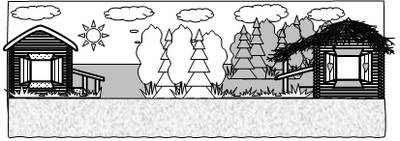 Из избушки слева выходит Кот. В окошко выглядывает Петушок.КотВ лес иду я за дровами,
Печку нечем нам топить.
В доме ты теперь хозяин,
Будешь дом наш сторожить.
Ухожу я ненадолго,
Не скучай, не унывай.
Ни лисе, ни злому волку –
Никому не открывай!ПетушокВозвращайся поскорее,
Страшно дома одному.
Не волнуйся, нашу дверь я
Не открою никому.Петушок прячется в дом. Кот идет к лесу.Кот (поет)Как в избушке у опушки
Петушок живет и кот.
Васька днем печет ватрушки,
Петя песенки поет.
Петя – петушок отважный,
Не боится никого.
Только оставлять мне страшно
Петю дома одного.
Мяу, мяу! Мяу-мяу!
Мяу-мяу! Мур! Мур! Мур!Кот скрывается в лесу. Из избушки справа выходит Лиса и идет к дому Кота и Петушка.Лиса (подпевает)Обожаю, обожаю
На обед готовить кур!
Вот и славно! Вот и славно!
Хорошо наш кот поет
И не знает, и не знает
Что лиса уже идет!Лиса скрывается за деревьями, выходит из леса перед домом Петушка и стучится в дверь.ЛисаТук-тук-тук! Гостей встречайте,
Еле дом я ваш нашла.
Вася, Петя, открывайте,
В гости к вам лиса пришла!Петушок не показывается, слышен только его голос.Голос ПетушкаЧто-то не припоминаю,
Чтоб тебя я в гости звал.ЛисаКак же? Как же? Вася к чаю
Мне вчера придти сказал!Голос ПетушкаТак ведь он ушел недавно
И велел не открывать.ЛисаВот и ладно! Вот и славно!
Будем вместе Васю ждать!
Петя, Петя, петушок,
Золотистый гребешок,
Выгляни в окошко,
Дам тебе горошку!Петушок выглядывает из окошка, Лиса его хватает и бежит к лесу.Петушок (кричит)Ой, несет меня лиса
За дремучие леса,
Зa гору высокую,
Зa реку широкую!
Вася, где ты, отвечай!
Друг сердечный, выручай!Из леса навстречу Лисе появляется Кот с вязанкой дров, бросает ее и набрасывается на Лису.КотВот тебе, лиса-плутовка,
Длиннохвостая воровка!
Я когтистой лапою
Бок твой исцарапаю!Лиса бросает Петушка и убегает в лес. Кот бережно поднимает Петушка и вместе с ним идет домой.КотЧто ж ты мой наказ нарушил,
И пока я был в лесу,
Друга Васю не послушал
И домой пустил лису?Петушок (виновато)Не пускал я в дом злодейку,
Только выглянул в окно.
А она как хвать за шейку!КотТо-то Петя и оно!
Из тебя, попомни слово,
Пух и перья полетят.
И плутовка блюдом новым
Станет потчевать лисят!
Не выглядывай в окошко
И с лисой не говори.
В лес пойду, давай лукошко.
Хорошенько дверь запри!Петушок входит в дом и выносит Коту лукошко. Кот с лукошком идет к лесу, а Петушок скрывается в доме.Кот (вздыхает)Как лисе тут не слукавить,
Нет доверчивей его.
Ох, и страшно мне оставить
Петю дома одного!Кот входит в лес, и тут же из леса выбегает Лиса, подбегает к дому Кота и Петушка.Лиса (вкрадчиво)Петя, Петя, петушок,
Золотистый гребешок,
Выгляни в окошко,
Дам тебе горошку!
Для тебя лисичка
Принесла пшенички!Петушок не отзывается и не выглядывает.ЛисаПетя, Петя, петушок,
Золотистый гребешок,
Выгляни в окошко,
Ну, хоть на немножко!Голос ПетушкаНет, меня ты не обманешь!
Про тебя мне кот сказал,
Что жалеть меня не станешь –
Съешь и все!Лиса (возмущенно)                        Какой нахал!
Ну, зачем тебя мне кушать?
Моему ты сердцу мил,
Петя, ты кота не слушай,
Он неправду говорил!
Приходи ко мне в избушку,
Посмотреть, как мы живем.
Угощу тебя ватрушкой,
Научу петь соловьем!Петушок выглядывает из окошка, Лиса его хватает и бежит к лесу.Петушок (кричит)Ой, несет меня лиса
За дремучие леса,
Зa гору высокую,
Зa реку широкую!
Вася, где ты, отвечай!
Друг сердечный, выручай!Из леса навстречу Лисе появляется Кот с корзиной грибов, бросает ее и набрасывается на Лису.КотСнова ты, лиса-плутовка,
Длиннохвостая воровка?!
Вот тебе я отомщу,
Шкуру я с тебя спущу!Лиса бросает Петушка и убегает в лес. Кот бережно поднимает Петушка и вместе с ним идет домой.КотНе говорил ли я тебе,
К окну не подходи?!
Не будь врагом ты сам себе –
Закрылся и сиди!
Не верь лисе, она хитра,
Ты с ней не говори
И от нее не жди добра.
Ну, Петенька смотри,
Я собираюсь далеко –
В село, купить зерна.
Держись, хоть это не легко,
Подальше от окна!Петушок входит в дом. Кот идет к лесу.КотЧтоб скорее дело справить,
Я, пожалуй, побегу –
Одного его оставить
Я надолго не могу!Кот убегает в лес, и тут же из леса выбегает Лиса, подбегает к дому Кота и Петушка.Лиса (вкрадчиво)Петя, Петя, петушок,
Золотистый гребешок,
Масляна головушка,
Шелкова бородушка,
Выгляни в окошко,
Дам тебе горошку!
Для тебя лисичка
Принесла пшенички,
На крылечко выходи,
На гостинцы погляди.Петушок не отзывается и не выглядывает.ЛисаПетя, Петя, петушок,
Золотистый гребешок,
В гости мы ко мне пойдем,
У меня хороший дом –
До небес хоромы
И амбар огромный.
А в амбаре-то зерна,
Что и крыша не видна!
Выгляни в окошко,
Ну, хоть на немножко!Голос ПетушкаНет, меня ты не обманешь!
Знаю я, как ты хитра.
Говорить с тобою станешь,
А ты хвать и со двора!ЛисаЯ молчу, мой милый Петя.
Ах, я жертва клеветы!
Ты милее всех на свете
И дороже всех мне ты!
Если б съесть тебя хотела,
Как тебя пугает кот,
То давным-давно бы съела.
Ты живой?Голос Петушк Живой!Лиса Ну вот!
Видишь, кот меня порочит,
Не пускает меня в дом.
Если выглянуть захочешь,
Знай, я буду за углом.Лиса немного отходит назад. Петушок выглядывает из окошка, Лиса его хватает и бежит к лесу.Петушок (кричит)Ой, несет меня лиса
За дремучие леса,
Зa гору высокую,
Зa реку широкую!
Вася, где ты, отвечай!
Друг сердечный, выручай!ЛисаЧто не слышит тебя кот?
Провела вас ловко!
Никогда он не придет!ПетушокОтпусти, плутовка!Лиса с Петушком в лапах добегает до леса, входит в него и вскоре появляется с правой стороны.Петушок (кричит)Ой, несет меня лиса
За дремучие леса,
Зa гору высокую,
Зa реку широкую!
Вася, где ты, отвечай!
Друг сердечный, выручай!Лиса утаскивает Петушка в свою избушку. Из леса слева выходит Кот с корзиной зерна и идет к своему дому.КотПетя, Петя! Выходи,
Да в корзинку погляди –
До краев она полна
Золотистого зерна!Кот входит в дом, тут же выбегает из него и бежит к дому Лисы.КотОх, плутовка, утащила,
Сердце чуяло мое.
Петя, ну зачем, друг милый,
Ты послушался ее?Кот забегает в лес и почти сразу же выглядывает из-за леса с правой стороны.Кот (поет)У Лисафьи, у кумы,
До небес хоромы.
Знаем, знаем точно мы,
Что Лисафья дома!
У нее-то, у нее
Детки-однолетки.
У нее-то, у нее
Просто чудо-детки!
Дочку Чучелкой зовут,
А сыночка Темой.
Не сочтите вы за труд,
Выйдите из дома!Из окна выглядывает Лиса, а Кот прячется.ЛисаКто тут сладко так поет,
Кто наш домик хвалит?
Пусть он в гости к нам зайдет,
Песней позабавит.
Пригласим его мы к нам
Вместе отобедать.
Я такому гостю дам
Петушка отведать!
Ну-ка дочка, посмотри,
Кто там, на опушке,
И его уговори
Песню спеть в избушке.Лиса прячется в домик. Чучелка выходит из дома, идет к лесу, Кот хватает ее.Кот (поет)У Лисафьи, у кумы,
До небес хоромы.
Знаем, знаем точно мы,
Что Лисафья дома!
У нее-то, у нее
Детки-однолетки.
У нее-то, у нее
Просто чудо-детки!
Дочку Чучелкой зовут,
А сыночка Темой.
Не сочтите вы за труд,
Выйдите из дома!Из окна выглядывает Лиса, а Кот, держащий в лапах Чучелку, прячется.Лиса (восхищенно)Ах, как славно он поет,
Как наш домик хвалит.
Пусть он в гости к нам зайдет,
Песней позабавит.
Где же Чучелка, куда
Дочка запропала?
Тема, ты сходи туда.
        (строго)
Я кому сказала!Лиса прячется в домик. Тема выходит из дома, идет к лесу. Кот хватает и его.Кот (поет)У Лисафьи, у кумы,
До небес хоромы.
Знаем, знаем точно мы,
Что Лисафья дома!Кот вместе с лисятами прячется. Из окна выглядывает Лиса.ЛисаЯ от песни без ума,
Устою едва ли!
Ладно уж, пойду сама!Лиса выходит из дома, а из леса выходит Кот с лисятами.КотВот и я! Не ждали?Лиса (возмущенно)Ах, разбойник! Ах, злодей!
Хуже нет на свете!
Отпусти моих детей!КотОтдавай мне Петю!
А не то твоих лисят
Я не пожалею!Тема (чуть не плача)Мама, я не виноват!Чучелка (всхлипывая)Выручай скорее!Лиса (со вздохом)Ладно, только отпусти
Чучелку и Тему!
Эх, обед… Прощай, прости…Лиса уходит в дом, выносит Петушка и меняет на детей.Лиса (сердито лисятам)Ни ногой из дома!Лиса и лисята уходят в дом. Петушок и Кот идут к своей избушке.ПетушокНет, я больше никогда
Рыжей не поверю!
От нее я навсегда
Все закрою двери!
Пусть сулит лиса зерна
Золотые горы!КотДа, теперь уже она
К нам придет не скоро!
Лучше прежнего с тобой
Заживем мы, Петя!Петушок обнимает Кота.ПетушокТы, Василий – кот-герой,
Лучший друг на свете!После спектакля педагог беседует с детьми:-Как называется сказка?-Кто из персонажей понравился больше всех и почему?- Как называются куклы этого театра? (бибабо)  4 неделяЦели -Продолжать учить детей эмоционально воспринимать образное содержание сказки, осмысливать характеры и поступки персонажей;-Учить средствами мимики и жестов передавать различные настроения, общаться жестами; учить сопровождать действия репликами персонажей; учить согласовывать свои действия с действиями партнера (слушать не перебивая, говорить, обращаясь к партнеру);
- Развивать навыки монологической и диалогической речи; развивать внимание, память, умение слушать; развивать у детей выразительность жестов и мимики; развивать творческое воображение;
- Воспитывать способность чувствовать и понимать сказочный образ, язык сказок; воспитывать отрицательное отношение к лени, непослушанию; прививать любовь к художественному слову, любовь к книге.Накануне занятия воспитатель читает детям сказку «Колосок»Ход игры1.Сюрпризный момент: воспитатель вносит в группу красивую коробочку.Воспитатель:- Какая красивая коробочка, интересно, что в ней? (пытается открыть, но она не открывается)
-Может сказка? - Сказка спряталась в загадку. Ну, попробуй, отгадать. Если верной будет отгадка Сказка к нам придет опять!!!
(воспитатель начинает загадывать загадки и коробочка открывается).
 Маленькие зверьки,
Серенькие шубки,
Длинные хвосты,
Черненькие глазки,
Остренькие зубки.     (Мышки)(коробочка открывается, и воспитатель достает две игрушки бибабо -мышек, ставит на стол).
Хвост с узорами, сапоги со шпорами,
Песни распевает, время считает.   (Петушок и колосок)Воспитатль достаёт игрушку бибабо  -петуха. - Молодцы, детки! Все загадки отгадали, вот, какие  игрушки  подарила нам волшебная коробочка!- А из какой сказки эти герои? (Колосок)-Как догадались? ( Петушок с колоском)-А хотите поиграть в сказку «Колосок»?( да)- Кто будет петушком? Поднимите руки. Идите сюда- Кто будет мышатами? Поднимите руки. Идите сюда.-Вы будете в первую очередь играть, вы во второй раз играть, садитесь сюда…А вы будить в третью раз играть садитесь сюда.. (Раздать игрушки детям) Меняться будем по моему хлопку, слушайте внимательно! А кто хочет быть рассказчиком? - А остальные будут зрители.- Слышите уже  третий звонок прозвенел, пора уже садиться на места! Воспитатель звонит в колокольчик- Сказка начинаетсяДраматизация сказки «Колосок»Ведущий: Жили-были два мышонка, Круть и Верть. Да петушок Голосистое горлышко.Мышата целый день пели да плясали
Крутились да вертелись.
А петушок рано поднимался,
За работу принимался.
Двор однажды подметал,
Свои песни распевал.
Петя звонкий голосок
Вдруг нашёл он колосок.Петушок:Эй, мышата приходите
Что нашел я, посмотрите.Мышата: Надо его обмолотить.Петушок: Кто будет молотить?Мышата: Только не я! Только не я!Петушок: Ладно я обмолочуВедущий: Петушок за работу принялся.
Ох, не легкий труд ему достался.
А мышата в лапту играли,
Петушку ничем не помогали.Ведущий: Вернулся петушок и зовёт мышат.Петушок:Эй, мышата глядите,Сколько я зерна намолотил!
Мышата: Теперь нужно зерно на мельницу нести,Муки намолотить!Петушок: Кто понесет?Мышата: Только не я. Только не я.Петушок: Ладно. Я снесу зерно на мельницу.Смена детей - хлопокВедущий:Петушок честно трудился
А мышонок Круть веселился.
А мышонок Верть пел да плясал.
Петушок вернулся и мышат позвал.Петушок: Эй, мышата, приходите
На работу посмотрите.
Я с мельницы пришёл
Зерно в муку смолол.Мышата: Ай да петушок! Ай да молодец!
Нужно тесто замесить и пирогов напечь.Петушок: Кто будет пироги печь?Мышата: Только не я. Только не я.Петушок: Видно мне придётся.Хлопок – смена детейВедущий:Взялся петушок за дело.
Печь затопил, тесто замесил.
Пироги испек.
Мышата тоже времени не теряли
Пели, плясали, весело играли.
Пироги испеклись, на столе остывали,
Мышат звать не пришлось
Сами прибежали.Мышата:Ох, как проголодался я !Ох и есть хочется!Петушок: Подождите, подождите!
Вы вначале мне скажите
Кто нашёл колосок?
Мышата: Ты нашел?Петушок: А кто колосок обмолотил?Мышата: Ты обмолотил.Петушок: А кто зерно на мельницу носил?Мышата: Тоже ты.Петушок: А тесто кто месил? Дрова носил? Печь топил? Пироги кто пек?Мышата: Все ты.Петушок: А вы что делали?Ведущий: А мышатам сказать нечего. Вышли они из-за стола, а петушок их не удерживает. Не за что таких лодырей пирогами угощать.Действия: Мышата грустные, встают и уходят из-за стола.(Артисты выходят кланяться!)В.: Артистами ребята побывали! И сказку, вы, ребята, показали!
Артисты и зрители - все были хороши! Похлопаем друг другу от души.- Вставайте в хоровод. «Ровным кругом»- Во что играли? (В сказку Колосок)- Кем были?- Поднимите руки кто был петушком? Петушок какой? (Заботливый, трудолюбивый, старательный)- Поднимите руки кто был мышатами? Мышата какие? ( Ленивые, игривые, шалуны)- А кто был рассказчиком?  А рассказчик какой был? ( Интересный)-А еще кем были? (Зрителями)-А зрители с кем смотрели сказку? А зрители какие были? (Внимательные,тихие..)- Получилась сказка?- А хотите в следующей раз поиграть?- А что еще можно сделать чтоб сказка была еще интересней? ( Сделать дорожки, лес, деревья, елочки..)Ноябрь1 неделяЦели- Обратить внимание детей на интонационную выразительность речи.- Развивать интонационный строй речи у детей.- Упражнять детей в проговаривании фраз с различной интонацией.- Закрепить умение управлять куклой бибабо.- Развивать коммуникативные способности.Ход игры1. Педагог приглашает  детей на занятие, используя слова-приветствия, эмоционально акцентируя их. Проводит вводную беседу, направленную на осознание того, как важно говорить эмоционально, передавая в речи не только содержание, но и чувства.Вопросы к детям:-Что особенного умеют делать люди, с которыми нам приятно говорить, общаться, что их отличает? (Улыбка, умение слушать, умение понять другого, мягкое прикосновение, жесты, ласковый взгляд, добрый голос.)-Можем ли мы все эти средства назвать волшебными, необыкновенными? Почему?Далее дети вместе с педагогом приходят к выводу, что большое значение в общении имеет, каким голосом мы говорим. Вводит понятие об интонации (интонация — повышение и понижение голоса; произношение, выражающее наши чувства).2.Далее проводится ряд интонационных упражнений.Детям предлагается по очереди повторить слова, фразы с разными чувствами и интонацией (зло, радостно, задумчиво, с обидой, в страхе, со стыдом).Педагог напоминает стихи А. Барто «Наша Таня», «Бычок», «Зайка» и др., а дети, рассказывая их, интонируют каждое слово, выражая свои чувства.Детям предлагается найти нужную интонацию и успокоить плачущего ребенка, пожурить друга за драку, поблагодарить маму за подарок; поприветствовать друга, которого рад или не рад видеть, и т.д.3. Разыгрывание сценок из сказки «Кот, петух и лиса» куклами бибабо, самостоятельность и импровизация поощряется воспитателем.В конце занятия педагог вместе с детьми повторяет, что такое интонация.(Автор  М. Д. Маханёва)2 неделяЦели-С помощью сказки развивать фантазию детей.- Отрабатывать дикцию проговариванием скороговорок.Ход игры1.Педагог рассаживает детей и рассказывает сон: «Ко мне прилетела птичка. Она была необыкновенная, и звали ее удивительно — Говорун. Птичка разговаривала со мной, и я ее понимала, наверное, от того, что это был сон. Проснувшись, я не могла вспомнить, как эта птичка выглядела. Может, вы мне поможете? Как, по-вашему, могла выглядеть сказочная птица Говорун? (педагог выслушивает детей, соглашаясь с ними, рисуя словесный сказочный портрет птицы).Далее воспитатель предлагает детям подумать, почему птица зовется Говорун. Выслушав версии детей, обобщает, что птица не просто говорила, а говорила быстро, четко, понятно, что даже она — человек — понимала ее. Далее сообщает детям, что птица Говорун рассказывала скороговорки. Вводит понятие «скороговорка» (можно предложить детям подумать, что такое скороговорка). Обобщает, что скороговорку придумали для того, чтобы не только скоро, быстро говорить, но и четко, понятно, как птица Говорун. Далее читает детям скороговорку:Мед медведь в лесу нашел.Мало меду, много пчел.2.Предлагается игра «Едем на паровозике», Дети садятся на «паровозик» (имитация руками) и медленно повторяют скороговорку несколько раз, заучивая ее таким образом. Затем «колеса крутятся» быстрее, темп скороговорки увеличивается. Игра повторяется 2—3 раза, пока дети не научатся проговаривать скороговорку быстро и четко.3.Затем педагог рассказывает детям, как она во сне играла с птицей Говоруном. Предлагает ребятам поиграть в игру «Буратино».Буратино потянулся,Раз — нагнулся, два — нагнулся,Руки в стороны развел,Ключик, видно, не нашел.Чтобы ключик нам достать,Нужно на носочки встать.Ключик вдруг упал из рук,Наклониться надо, друг!После нескольких проигрываний дети по просьбе педагога еще раз обобщают, что такое скороговорка, для чего она нужна, вспоминая, какую скороговорку выучили.Воспитатель благодарит детей за старание и предлагает научиться говорить другие скороговорки так же быстро и четко, как сказочная птица Говорун.(Автор  М. Д. Маханёва)4.Воспитатель показывает кукол бибабо – трёх поросят, включает фонограмму –песенка трёх поросят «Нам не страшен серый волк» .Дети управляют куклами под музыку, импровизируют.3 неделя и 4 неделяЦели- Продолжать учить детей самостоятельно выбирать средства для передачи образов, передачи диалогов, действий героев.- Развивать способность свободно и раскрепощено держаться при выступлении перед взрослыми, сверстниками и малышами.Ход игры1.Воспитатель читает сказку В. Сутеева «Кто сказал мяу?»Беседует с детьми по сказке, дети рассматривают иллюстрации к сказке.Дети вместе с воспитателем распределяет роли, подбирают маски и костюмы для инсценировки.Совместно с педагогом изготавливаются декорации, разучиваются роли.Инсценировка сказки «Кто сказал мяу» по мотивам произведения В. Сутеева ВедущийСпал щенок на коврике около дивана,Кто-то вдруг мяукнул над ухом его прямо.Он вскочил и под кровать.Никого там не видать!Посмотрел скорей под стол,Никого он не нашёл.Посмотрел скорей в окошко –Петушок там на дорожке!Побежал щенок во двор,И завёл свой разговор.(щенок подходит к петуху)ЩенокВот кто спать мне не давал.Это ты «мяу-мяу» сказал?ВедущийОтвечает петушок,Наклонив свой гребешок.ПетушокКукареку, кукаре –Так пою я на заре.Ко-ко-ко, кукареку,Это всё, что я могу!ВедущийНаш щенок поплёлся к дому,Снова слышит звук знакомый,Мяу-мяу, вот так вот,Ничего он не поймёт!ЩенокЭто где-то под крылечком,Подниму я хвост колечком,Ямку лапой рыть я стануИ кого-нибудь достану!ВедущийВсеми лапами подрядНаш щенок работать рад,Так старался, так трудился,Вдруг мышонок появился.ЩенокЭто ты «Мяу-мяу» сказал,Утром спать мне не давал?МышонокПи-пи-пи-, боюсь, боюсь,Поскорее удалюсь!Там, где звук такой услышат,Быстро прячутся все мыши.ВедущийВновь задумался щенок,Ничего понять не мог,«Мяу», — слышит он как будтоОколо собачей будки.Кинулся щенок туда,Обежал всё без трудаРаза три, не поленился,Кто-то там зашевелился!ЩенокВот он тут, сейчас поймаю,Кто мяукает, узнаю!(появляется пёс)«Мяу-мяу» — Вы сказали?Вы уснуть мне не давали?ПёсЯ? Смеёшься ты, щенок?Это я сказать не мог!Громко я рычу и лаю,Подозрительных пугаю!(пёс рычит и лает, щенок убегает)ВедущийСо всех ног скорей щенокПобежал, как только мог.В сад забрался, а потомПритаился под кустом!Тут ему над ухом прямоРаздаётся «Мяу-мяу»!Наш щенок искать пошёл,На цветке пчелу нашёл.(появляется пчела)ЩенокЭто ты «Мяу-мяу» сказала,Сладко спать мне не давала?Вот сейчас как зарычуИ на зуб тебя схвачу!ПчелаЖ-ж-ж, ужалю в разМожет в нос, а может в глаз!Ты меня, щенок , не трогай,Убегай своей дорогой!(щенок убегает, пчела за ним)ВедущийУбежал щенок и с ходуОт пчелы запрыгнул в воду.Мимо рыба проплывала…Щенок«Мяу» — это ты сказала?ВедущийРыба молча уплылаИ ответить не смогла,А на лист, как на подушку,Вдруг запрыгнула лягушка.ЛягушкаРыбы могут только плыть,Не умеют говорить.ЩенокЗначит «Мяу» ты сказала,Это ты со мной играла?Значит, бегал я не зря,Наконец нашёл тебя!ЛягушкаКва-ква-ква, Ква-ква-ква,Что за глупые слова?Квакать только я умею,Уходи домой скорее.ВедущийМокрый маленький щенокНикого найти не смог,Грустный он домой поплёлсяИ на коврике улёгся.Вдруг услышал снова «Мяу»,Кто-то близко так сказал.Приоткрыл глаза немножко,На окне увидел кошку.(появляется кошка)КошкаМяу –мяу-мяу, Мяу-мяу-мяу,Это ты искал меня!ЩенокЗарычу как пёс, залаюБыстро кошку напугаю!(рычит и лает, кошка шипит и убегает)ВедущийКошка прыгнула в окошко,А щенок на коврик лёгИ уснуть спокойно смог!Ведь теперь щенок узнал,Кто же это «Мяу» сказал.После того как работа над спектаклем завершена, можно показать спектакль младшим детям или родителям.Декабрь1 неделяЦели- Уточнить понятие «скороговорка».- Развивать у детей дикцию,- Пополнить словарный запас детей новым понятием «рифма».- Упражнять в придумывании рифмы к словам.Ход игры1.Педагог начинает занятие скороговоркой:Рада вас, друзья, встречать,В своем зале развлекать.Наши встречи хороши,Веселимся от души!Дети вместе с педагогом вспоминают, что такое скороговорка и для чего она нужна. Далее они, по желанию, произносят любые скороговорки, (Если дети к этому не готовы, можно использовать игру «Едем на поезде» и выучить любую другую скороговорку.)Затем педагог рассказывает детям, что птица Говорун ночью во сне опять прилетала к ней. Они сочиняли стихи. Читает стишок, который получился у них:Погляди — павлин какой —Хвост, как веер расписной.Не гордись, павлин, хвостом —Прослывешь большим глупцом!(Если детям непонятно, кто такой павлин, показать его на иллюстрации.)Далее воспитатель говорит о том, что для того, чтобы стихи получилось складными, нужно к слову придумать рифму. Вводит понятие «рифма» — когда слова заканчиваются одинаково. Например: палка — скакалка, каша — Маша, воробей — ... (просит ребят самим придумать слово).После этого дети находят рифму в стихотворении, придуманном педагогом и птицей Говорун (какой — расписной, хвостом — глупцом... ).2.Проводится игра «Придумай рифму» (дети придумывают рифму к словам: друг (лук), дело (смело), ель (мель), жук (утюг), ворона (корона), сарай (каравай), дом (гном), сон (звон), зола (дала), свет (рассвет), нос (пес) и т.д.3.Затем воспитатель предлагает детям поиграть в новую игру «Бабочка» (физкультминутка), которую показала птица Говорун.Игра повторяется 2—3 раза.В конце занятия воспитатель предлагает детям самим сочинить стихотворение, и если птица Говорун прилетит к ней еще раз во сне, то она обязательно прочтет ей это стихотворение,(Например, можно взять такую строчку: «По тропинке во весь дух...»)Педагог записывает стихотворение, которое получилось у детей, хвалит их за старание и вместе с ними приходит к выводу о том, что стихотворение получилось, потому что есть рифма.Завершая занятие, педагог говорит детям, что будет ждать птицу Говорун, чтобы рассказать ей стихотворение, придуманное ребятами.(автор М. Д. Маханёва)2 неделяЦели- Создать положительный эмоциональный настрой.- Упражнять детей в подборе рифм к словам.- Закрепить понятие «рифма».- Поощрять совместное стихосложение.Ход игры1.Воспитатель рассаживает детей полукругом и говорит о том, что птица Говорун  прилетала вновь. Ей очень понравилось стихотворение, которое сочинили ребята. И птица Говорун сочинила еще одно стихотворение для детей:На лугу поспела кашка,Кашку ест корова Машка»Машке нравится обед:Ничего вкуснее нет!Вопрос к детям:Какие слова в этом стихотворении рифмуются? (Кашка — Машка, обед — нет.)2.Проводится игра «Придумай как можно больше рифмующихся слов»:палка, галка, скалка, свалка;нос, пес, воз;лук, тук, мук;салат, халат, пират, карат, парад, наряд и т.д.3.Затем проводится физкультминутка.Повторяются игры «Буратино» и «Бабочка» (см. предыдущие занятия).4.Далее педагог говорит о том, что птица Говорун прислала детям веселые стихи, но из них убежало слово-рифма. Чтобы стихи получились красивые, нужно найти это слово-рифму.Предлагает ребятам помочь птичке. (Стихи написаны на листе бумаги, педагог вписывает в них слово после того, как его придумывают дети.)Мы щенка в воде и в мылеДва часа с мочалкой ... (мыли)Каждый тут в лесу талант —И певец, и ... (музыкант)Без работы, хоть убей,Жить не может ... (муравей)Часовщик, прищурив глаз,Чинит часики для ... (нас)Кто один имеет рог? Отгадайте! ... (носорог)Ты со мною не знаком?Я живу на дне морском,Голова и восемь ног,Вот и весь я — ... (осьминог)В реке большая драка:Поссорились два ... (рака)Слон шагает по дорогеВот так хобот! Вот так ноги!Под слоном прогнулся мост.У слона огромный ... (рост)Если будешь ты все знать,То получишь в школе ... (пять)Педагог благодарит детей за помощь. Вместе с детьми приходит к выводу, что помогает сочинять стихи рифма. Предлагает детям самим дома сочинить стихи и рассказать их затем всем ребятам.(автор М. Д. Маханёва)3 неделяЦели-Познакомить детей с куклой –марионеткой.-Объяснить приёмы управления ею.-Побуждать к поиску выразительных особенностей данной куклы.-Учить передавать различные эмоциональные состояния человека.Ход игры1.Воспитатель вносит куклу –марионетку (конь, петушок или кот).-Сегодня дети, мы с вами познакомимся ещё с одной интересной куклой. Такая кукла называется марионеткой. Посмотрите, как она красиво ходит (Показывает приёмы вождения куклы).Куклами –марионетками можно управлять на глазах у зрителей. Марионетка приводится в движение с помощью ваги (показывает). Вага –это крестовина, к которой на нитях крепятся куклы. Используются горизонтальные и вертикальные ваги (показывает).Чтобы привести в движение марионетку с горизонтальной вагой, нужно держать вагу за середину, покачивая её из стороны в сторону. Чтобы заставить «пойти» куклу с вертикальной вагой, следует приподнять один конец верхней подвижной перекладины (показывает), затем опустить его вниз. (Показывает) Игрушка сделает первый шаг.-Управлять куклами не очень сложно, от вас, дети, требуется собранность, внимание. Сейчас вы сами попробуйте освоить технику кукловождения.2. Воспитатель включает весёлую музыку и кукла начинает двигаться под музыку.  Все ребята по очереди учатся управлять куклой. Вначале приёмы кукловождения разучиваются в медленном темпе, затем темп песни и движения марионетки ускоряются.3. Воспитатель вносит бутафорский забор и знакомит детей с потешкой «Егорушка -Егор»Воспитатель:Егорушка –ЕгорПолез через заборЗа гвоздь зацепился.Висит-голосит.Ребёнок:Снимите с забораБедного Егора.Мимика: брови подняты вверх, глаза расширены, на лице гримаса боли и страха. (Повторить 2 раза)(автор Р. А. Жукова)4 неделя- Продолжать знакомить детей с куклами –марионетками-Развивать интерес к кукольным спектаклям«В гостях у Василисы» театральное развлечение в исполнении детей подготовительной группы или педагогов (желательно использовать кукол –марионеток0Василиса: Здравствуйте, ребятушки! Здравствуйте, гости дорогие! Я - сказочница Василиса, а это мои друзья – Петрушка и Пётр Петрович. Мы пришли вас позабавить да потешить, повеселить! Садитесь рядком, да поговорим ладком!Хотите знать, гости дорогие, кто на моём дворе живёт? Всех сегодня вам покажу, если отгадаете наши загадки. Только слушайте внимательно, не перебивайте, а то животные испугаются и убегут. Слушайте первую загадку.Встаёт на заре,Поёт во дворе.На голове гребешок.Кто же это? (Петушок)Петушок: Я - петушок,Золотой гребешок,Масляна головушка,Шёлкова бородушка,Ведущие: Что ты рано встаёшь,Голосисто поёшь,Деткам спать не даёшь?Петушок: Всех я вовремя бужу,Хоть часов не завожу.Ведущие: Слушайте внимательно!На барыне сорок рубашек,Ветер подует – спина голая. (Курица)Курочка по сенечкам похаживала,Деток – цыпляток уговаривала:Курочка: Вы не бегайте, цыплятки,По дворику,Не ищите вы зёренУ заборика.К заборику гусак подбирается,Цыпляток щипать собирается.Ведущие: А это кто?Красные лапки,Щиплет за пятки,Основные навыки театрального мастерстваЗадачи (методы формирования навыков театрального мастерства)Средства формирования театрального мастерстваРепертуарСентябрь -ноябрьСентябрь -ноябрьСентябрь -ноябрьСентябрь -ноябрьОсновы кукловожденияПознакомить детей с приёмами кукловождения настольного театра резиновой (пластмассовой, глиняной, мягкой ) игрушки  Резиновая,  пластмассовая, мягкая, глиняная игрушкиЭтюды «Веселятся  все игрушки», «Козлик»,«Киска», «Заиньки»,«Мыши водят хоровод»Основы актёрского мастерстваВоспитывать внимание , развивать фантазию и воображение детейРабота у зеркалаЭтюды «Сорока -сорока», «Идёт коза рогатая»Основы кукольного театраФормировать умение следить за развитием действия в сказке, подводить детей к выразительному исполнению роли в кукольном спектаклеТеатр настольной  игрушки«Маша и медведь»(русская народная сказка)Основные принципы драматизацииРазвивать интерес к играм –драматизациям, поддерживать бодрое, радостное настроение, поощрять доброжелательное отношение друг к другу, побуждать детей активно включатся в игры –драматизации.Драматизация в костюмах , в предметном окружении, с декорациями«Репка» (по русской народной сказке)Проведение праздниковОбогащать детей яркими впечатлениями, создавая радостное настроение. Вызывать желание принимать активное участие в праздникеАтрибуты, декорации,необходимые для праздника«Золотая осень» (театрализованное представление)Проведение досугов и развлеченийУкреплять интерес к происходящему на сцене, воспитывать умение следить за развитием действия, не ослабляя внимания до конца спектакляКостюмы и декорации, необходимые для проведения досугов и развлечений«Теремок» (по русской народной сказке) с участием детей средней группыСамостоятельная театрализованная деятельностьПривлекать детей к рассказыванию сказок, чтению потешек, стиховВыбор предметного окружения по собственному замыслуДекабрь -февральДекабрь -февральДекабрь -февральДекабрь -февральОсновы кукловожденияОбучать детей приёмам кукловождения настольного театра самодельной игрушки конусной (баночной)Конусная, баночная игрушкаЭтюды на освоение кукловождения«Я серый волк»,«Встреча зайца и лисы», «Бабушка и внучка» , «Гусята»Основы актёрского мастерстваВырабатывать характерные жесты отталкивания, притяжения, раскрытия, закрытияРабота у зеркалаЭтюды на выразительность жестов «Тише», «Иди ко мне», «Уходи», «До свидания»Основы кукольного театраСтимулировать эмоциональный отклик на действия персонажей кукольного спектакля , вызывать сочувствие и желание помочь, формировать эмоциональную выразительность речи.Театр конусной игрушки, баночный театр и т. д.«Красная шапочка» (по сказке Ш. Перро)«Рукавичка»Основные принципы драматизацииПоощрять желание детей участвовать в играх – драматизациях, подводить их к  созданию выразительного образа героя, использовать для этого мимику, жест, движениеКостюмы, декорации, предметно –игровая среда«Звери в гостях у Снегурочки»Проведение праздниковВызывать у детей желание активно участвовать в празднике, воспитывать чувство удовлетворения от участия в совместной деятельностиАтрибуты, необходимые для проведения праздника«Праздник ёлки»Проведение досугов и развлеченийАктивизировать воображение, фантазию детей, эмоционально раскрепощать их, прививая устойчивый  интерес к происходящему на сцене.Костюмы и декорации, необходимые для проведения досугов и развлечений«Колобок» Исполняют дети средней группыСамостоятельная театрализованная деятельностьПобуждать детей играть с куклами настольного театраВыбор кукол по собственному желаниюМарт –майМарт –майМарт –майМарт –майОсновы кукловожденияФормировать у детей навыки кукловождения  игрушки настольно-плоскостного  театраИгрушки  настольно –плоскостного театраЭтюды «Ой, ты заюшка -пострел»,«Гуси вы гуси»,«Ласточка»Основы актёрского мастерстваАктивизировать способность детей понимать эмоциональное состояние другого человека и уметь адекватно выразить своёРабота у зеркалаЭтюды «Идет лисичка по мосту», «Бу-бу, я рогатый!», «Жили у бабуси», «Сенокос»Основы кукольного театраРазвивать умение давать оценку поступкам действующих лиц в спектакле. Продолжать формировать эмоциональную выразительность речи детейНастольно –плоскостной театр«Смоляной бычок»(по русской народной сказке)«Как коза избушку построила»(русская народная сказка)Основные принципы драматизацииВоспитывать устойчивый интерес к играм –драматизациям, поощрять самостоятельность детей в выборе выразительных средств для создания образаКостюмы, декорации, атрибуты«Волк и семеро козлят» (по русской народной сказке)Проведение праздниковВызывать у детей желание выступать перед родителями, сотрудниками детского садаКостюмы и декорации, необходимые для проведения праздников«Путешествие в весенний лес» (театрализованная игра)Проведение досугов и развлеченийПрививать любовь к театральному искусству, укреплять умение сопереживать героям сказок, эмоционально реагируя на поступки действующих лиц  Декорации, костюмы, предметно –игровая среда, атрибуты, необходимые для проведения досугов и развлечений«Как собака себе друга искала»(по мордовской народной сказке) Исполняют дети средней группыСамостоятельная театрализованная деятельностьПоощрять стремление детей участвовать в играх –драматизацияхВыбор средств и предметного окружения по собственному желанию и  замыслуОсновные навыки театрального мастерстваЗадачи (методы формирования навыков театрального мастерства)Средства формирования театрального мастерстваРепертуарСентябрь –ноябрьСентябрь –ноябрьСентябрь –ноябрьСентябрь –ноябрьОсновы кукловожденияПознакомить детей с театральной ширмой, с приёмами вождения верховых кукол (перчаточный театр, театр ложек)Верховые куклы на гапитеЭтюды «Встреча лисы с зайцем», «Беседа мыши с лягушкой»,«Пляска зверей»Основы актёрского мастерстваРазвивать память и внимание дошкольниковФонограммы, атрибуты, необходимые для данных упражнений«Будь внимательным»«Запомни своё место»«Флажок» (упражнения)Основы кукольного театраПоощрять интерес детей к кукольным спектаклям, побуждать к участию в этом виде деятельности. Формировать представления детей о театре.Театр ложек, перчаточный театр ширма«Колобок» (по русской народной сказке)Основные принципы драматизацииФормировать положительное отношение к играм –драматизациям . Учить детей разыгрывать спектакли по знакомым литературным сюжетам, используя выразительные средства (интонацию, движения, мимику, жест)Драматизация в костюмах и декорациях«Теремок» (по русской народной сказке)Проведение праздниковПродолжать развивать устойчивый интерес к выступлению перед родителями, сотрудниками детского сада, младшими детьми.Атрибуты, костюмы, необходимые для проведения праздника«Осенний праздник»Проведение досугов и развлеченийСтимулировать способность понимать содержание сказок, оценивать поступки действующих лиц, давать им объективную оценкуКостюмы, атрибуты необходимые для проведения досуга или развлеченияСпектакль –драматизация «В гостях у Василисы» исполняют дети старшей группыСамостоятельная театрализованная деятельностьПривлекать детей к самостоятельным играм с верховыми кукламиКомплект верховых кукол, ширмаДекабрь –февральДекабрь –февральДекабрь –февральДекабрь –февральОсновы кукловожденияПознакомить детей со стендовыми видами театров (фланелеграф, коврограф, магнитная доска) и куклами на магнитах, фланели, липах и правила действия с нимиКуклы стендовых театровЭтюды «Колобок катится по дорожке»,«Коза и козлята»,«Сидит белка на тележке»Основы актёрского мастерстваРазвивать у детей способность правильно понимать эмоционально-выразительное движение рук и адекватно пользоваться жестамиРабота у зеркала, мягкая игрушкаЭтюды :«Это я! Это моё»«Отдай», «Сосульки»,«Петрушка прыгает»Основы кукольного театраПродолжать воспитывать любовь к кукольному театру, вызывать желание участвовать в кукольных спектаклях. Познакомить детей с правилами поведения в театре.Стендовый театр (фланелеграф, коврограф, магнитная доска)«Заюшкина избушка»(русская народная сказка)«Маша и медведь»(русская народная сказка)Основные принципы драматизацииПоддерживать заинтересованное отношение к играм-драматизациям, стремление участвовать в этом виде деятельности. Формировать у детей эмоционально насыщенную речь, активизировать словарьДраматизация в костюмах, декорациях, и предметном окруженииЕ. Масс «Три ёлочки»(драматизация сказки детьми)Проведение праздниковПродолжать прививать устойчивый интерес к выступлениям  перед родителями , сотрудниками детского сада, младшими детьми.Атрибуты, костюмы, необходимые для проведения праздника«Новогодняя ёлка» праздничное представлениеПроведение досугов и развлеченийРазвивать умение понимать содержание сказок, оценивать поступки действующих лиц, давать им объективную оценкуКостюмы, атрибуты необходимые для данного досуга или развлеченияСпектакль «Лисичка-сестричка и серый волк» (по русской народной сказке)Самостоятельная театрализованная деятельностьПривлекать детей к самостоятельным играм с верховыми кукламиКомплект верховых кукол, ширмаМарт –майМарт –майМарт –майМарт –майОсновы кукловожденияПродолжать обучать детей приёмам вождения верховых кукол на гапитеВерховые куклы, ширмаЭтюды «Радостная встреча деда и Жучки», «Петушок»Основы актёрского мастерстваРазвивать способность понимать эмоциональное состояние человека и уметь адекватно выразить своё настроениеРабота у зеркалаЭтюды «Удивление»,«Северный полюс»,«Сердитый дедушка»,«Провинившийся»Основы кукольного театраПрививать устойчивый интерес к кукольному  театру, поощрять активное участие детей в кукольном спектакле.Пополнить активный словарь детей, вводя специальную терминологию, связанную с театральной деятельностью –название разнообразных кукол (отдельных видов кукольных театров)Верховые куклы, ширма, атрибутыСпектакль по сказке «Репка»«Коза –дереза»Основные принципы драматизацииПродолжать воспитывать заинтересованное отношение к играм –драматизациям, совершенствовать импровизационные способности детейКостюмы, декорации, предметно –игровая средаИгра –драматизация по сказке В.Сутеева «Под грибом»Проведение праздниковВызывать у детей желание участвовать в утренниках и интересоваться русским фольклоромКостюмы, декорации, предметно – игровая среда«Поездка в детский мир, «Посиделки»(игры –драматизации)Проведение досугов и развлеченийПоддерживать интерес к происходящему на сцене¸ обучать детей правильно выражать свои чувства, переживанияАтрибуты, необходимые для конкретной обстановки досуга и развлеченияСпектакль «Приключения Буратино» (по сказке А.Н.Толстого) исполняют дети старшей группыСамостоятельная театрализованная деятельностьПоощрять стремление детей участвовать в играх –драматизацияхВыбор костюмов и предметного окружения по собственному замыслуОсновные навыки театрального мастерстваЗадачи (методы формирования навыков театрального мастерства)Средства формирования театрального мастерстваРепертуарСентябрь –ноябрьСентябрь –ноябрьСентябрь –ноябрьСентябрь –ноябрьОсновыКукловожденияОбучать детей приёмам кукловождения театра бибабоКуклы бибабо, ширмаЭтюды «Мыши и кот»«Кот и петушок»Основы актёрского мастерстваУчить детей правильному речевому дыханию, умению менять  темп, силу звука, добиваться чёткой дикции;Формировать интонационную выразительность речиЧтение скороговорок, рассказывание стихотворений , игры на развитие дыхания «Подбери фразу»«Насос и мяч», «Игра в скороговорки», «Я начну, а ты продолжи»Основы кукольного театраПрививать устойчивый интерес к кукольному театру; поощрять активное участие детей в кукольном спектаклеТеатр верховых кукол - кукол бибабо«Колосок» (русская народная сказка) театр бибабоОсновные принципы драматизацииПродолжать учить детей самостоятельно выбирать средства для передачи образов, передачи диалогов, действий героев.Костюмы, декорацииСказка «Три поросёнка» в переводе С. МаршакаИнсценировка «Кто сказал мяу?» ( по В. Сутееву)Проведение праздниковРазвивать способность свободно и раскрепощено держаться при выступлении перед взрослыми, сверстниками и малышами.Атрибуты, костюмы, необходимые для проведения праздника«Лесная ярмарка»(праздник осени)Проведение досугов и развлеченийОрганизовать просмотр спектаклей, концертов, постановок кукольного театра.Учить внимательно смотреть и слушать выступления взрослых, детей, малышей, эмоционально откликаться на нихАтрибуты, необходимые для конкретной обстановки досуга и развлечения «Кот и лиса»-кукольный спектакль в исполнении педагогов«Три поросёнка»-кукольный спектакль в исполнении детей подготовительной  группыСамостоятельная театрализованная деятельностьПривлекать детей к самостоятельным играм с куклами бибабоВыбор кукол по желанию детейДекабрь –февральДекабрь –февральДекабрь –февральДекабрь –февральОсновы кукловожденияСовершенствовать навык кукловождения пальчикового театраПознакомить с куклами -марионеткамиКуклы пальчикового театраКуклы марионеткиЭтюды «Встреча», «Неприятный разговор»Основы актёрского мастерстваРазвивать выразительность жестаРабота у зеркалаЭтюды М. ЧистяковойОсновы кукольного театраПознакомить детей с театрами города Ярославля  (театр им. Ф. Волкова, театр Юного зрителя)Театр кукол марионеток«В гостях у Василисы»(по мотивам русских потешек)Основные принципы драматизацииСовершенствовать импровизационные способности, стимулировать желание изменять действия, вводить свои реплики. Продолжать развивать умение детей разыгрывать спектакль по знакомой сказке.Инсценировки в костюмах и декорацияхСказки «Лисичка –сестричка и серый волк» (русская народная сказка)«Путаница» К. И. ЧуковскийПроведение праздниковВоспитывать и поддерживать желание доставить удовольствием своим выступлением родителям, воспитателям, малышамАтрибуты, костюмы, необходимые для проведения праздника, предметно –игровая среда«Новогодняя ёлка»Проведение досугов и развлеченийВоспитывать доброжелательность, умение правильно оценивать действия персонажей. Приучать активно участвовать в различных развлечениях.Атрибуты, необходимые для конкретной обстановки досуга и развлечения«Морозко»-сказка в исполнении детей подг группыСамостоятельная театрализованная деятельностьПобуждать детей придумывать сказки, используя кукол пальчикового театра, театра бибабоВыбор кукол по желанию детейМарт –майМарт –майМарт –майМарт –майОсновы кукловожденияПознакомить детей с приёмами  кукловождения кукол с «живой рукой»Куклы с«живой рукой»,Этюды «Пошел котик во лесок», «Лиса Алиса и Кот Базилио»,«Байки -пабайки»Основы актёрского мастерстваРазвивать внимание, воображение.Развивать способность понимать эмоциональное состояние человекаРабота у зеркала,Работа с пиктограммамиЭтюды  «Не будем скучать», «Будь внимательным», «Оживи предмет», «Выбери профессию», «Шар надутый две подружки..», «Мишка лапу занозил»Основы кукольного театраПознакомить с театральными профессиями (актёр, костюмер, режиссёр)Театр кукол с «живой рукой»«Гуси –лебеди» (русская народная сказка)Основные принципы драматизацииУчить чувствовать своего партнёра, стремиться подыгрывать ему. Развивать инициативу и самостоятельность детей в разыгрывании спектакля по знакомой сказкеДраматизация в костюмах и декорацияхСказка «Красная шапочка» Ш. ПерроИнсценировка «Кто колечко найдёт?» по стихотворению С. Я. МаршакаПроведение праздниковПриучать детей к активному участию в подготовке и проведении праздников, в изготовлении атрибутов.Воспитывать эмоционально-положительное отношение к празднику.Атрибуты, костюмы, необходимые для проведения праздника«Красная Шапочка»Утренник, посвящённый 8 мартаПроведение досугов и развлеченийВызывать устойчивый интерес  к происходящему на сцене, желание активно участвовать в различных развлеченияхАтрибуты, необходимые для конкретной обстановки досуга и развлечения«Шалунишки –котятки потеряли перчатки»-инсценировка в исполнении детей подг группы«День театра»театрализованное представление ко дню театра (последняя неделя марта)Самостоятельная театрализованная деятельностьРазвивать желание импровизировать с куклами бибабо, марионетками, куклами с «живой рукой»Выбор кукол по желанию детейОсновные навыки театрального мастерстваЗадачи (методы формирования навыков театрального мастерства)Средства формирования театрального мастерстваРепертуарСентябрь –ноябрьСентябрь –ноябрьСентябрь –ноябрьСентябрь –ноябрьОсновы кукловожденияПознакомить детей с различными приёмами вождения ростовых куколРостовые куклыЭтюды и сценки «Кто виноват?», «Неожиданная встреча бабушки и внучки»,«Весёлый перепляс»,«Сидит белка на тележке»Основы актёрского мастерстваСпособствовать расширению диапазона эмоционального восприятия и выражения различных эмоций (радость, горе, удивление , испуг);Работа с пиктограммамиЭтюды «Облака» «Придумай и скажи фразу с опорой на карточку –пиктограмму»Основы кукольного театраПродолжать знакомить детей с театральными профессиями(гримёр, декоратор, суфлёр)Театр ростовых куколСказка «Снегурушка и лисичка»Основные принципы драматизацииСовершенствовать импровизационные возможности детей , побуждать к поиску выразительных средств для передачи  характерных особенностей персонажей спектакляИнсценировки стихотворений и постановка спектакля в костюмах, с атрибутами и декорациямиСказка «Сказка про храброго зайца»Д. Мамин-СибирякИнсценировка по стихотворению Ю. Тувима «Спор овощей»Проведение праздниковПривлекать детей к активному участию в подготовке праздников. Воспитывать чувство удовлетворения от совместной работы.Атрибуты, костюмы, необходимые для проведения праздникаПраздник «Золотая осень»Проведение досугов и развлеченийОрганизовать для детей представления кукольного театра, слушание сказок, вызывать устойчивый интерес к происходящему на сценеАтрибуты, необходимые для конкретной обстановки досуга и развлечения«Весёлая ярмарка»в исполнении педагогов«Три поросёнка»в исполнении педагогов.«Кот и лиса»-кукольный спектакль в исполнении педагоговСамостоятельная театрализованная деятельностьПобуждать детей самостоятельно сочинять и разыгрывать небольшие сказки, используя ростовых куколВыбор кукол по желанию детейДекабрь –февральДекабрь –февральДекабрь –февральДекабрь –февральОсновы кукловожденияПознакомить детей с напольным видом  театра -конусным, приёмами вождения этих куколКонусные напольные куклыЭтюды «Пингвины»,«Встреча друзей»,Основы актёрского мастерстваРазвивать умение выражать основные эмоции и адекватно реагировать на эмоции окружающих людейРабота у зеркала, работа с пиктограммамиЭтюды «Любопытный», «Гадкий утёнок»,«Старый гриб»Основы кукольного театраПознакомить детей с видами театра (кукольный, драматический, детский, театр зверей)Театр напольных конусных игрушекСценки «Встреча друзей», «Весёлый перепляс»Основные принципы драматизацииСовершенствовать импровизационные возможности детей, развивать инициативу и самостоятельность в создании образов различных персонажейКостюмы, атрибуты, декорации к спектаклю«Морозко» (русская народная сказка)Проведение праздниковПродолжать работу над способностью детей свободно и раскрепощено держаться при выступлении перед взрослыми, сверстниками и младшими детьми. Развивать желание принимать активное участие в утренникахАтрибуты, костюмы, необходимые для проведения праздникаУтренник, посвящённый встрече Нового года. По мотивам русской народной сказки «Морозко»Проведение досугов и развлеченийВызывать устойчивый интерес к происходящему на сцене.Приучать детей активно участвовать в развлеченияхАтрибуты, необходимые для конкретной обстановки досуга и развлечения«Твой носовой платок»-кукольный спектакль в исполнении педагогов«Кот, петух и лиса»-кукольный спектакль в исполнении детей старшей группы«Жихарка»-кукольный спектакль в исполнении детей старшей группыСамостоятельная театрализованная деятельностьПобуждать детей придумывать небольшие сказки и разыгрывать их с помощью тростевых и напольных куколВыбор кукол по желанию детейМарт –майМарт –майМарт –майМарт –майОсновы кукловожденияЗакреплять навыки кукловождения различных видов кукольных театровКуклы разного вида театровЭтюды: по одному этюду для каждого вида кукольного театра по программам разных возрастных группОсновы актёрского мастерстваРазвивать у детей выразительность жеста, умение воспроизводить отдельные черты характераРабота с зеркалом, с карточками –пиктограммамиЭтюды «Я не знаю»,«Дружная семья», «Три характера»Основы кукольного театраУточнить и обобщить знания детей о театре, его истории, разновидностях, устройстве, театральных профессиях, правилах поведения в театре.Костюмы, атрибуты , грим, декорацииИнсценировка «Карнавал кукол»Основные принципы драматизацииСовершенствовать импровизационные возможности детей, развивать инициативу и самостоятельность в создании образов различных персонажейКостюмы, грим, атрибуты, декорации для инсценировокИнсценировки:  «Воробушки» (по стихотворению В. Берестова) «Шалунишки –котятки потеряли перчатки» (по английской песенке) «Три мамы»Проведение праздниковПоощрять проявление творческой активности детей, желание доставить радость зрителямАтрибуты, костюмы, необходимые для проведения праздникаУтренник, посвященный 8 марта,Выпуск детей в школу«Выпускной вечер»Проведение досугов и развлеченийВоспитывать доброе отношение к сверстникам, побуждать каждого ребёнка активно участвовать в развлеченияхАтрибуты, необходимые для конкретной обстановки досуга и развлечения«День театра»«Как на пасху куличи»- ярмарка, кукольный спектакль в исполнении педагоговСамостоятельная театрализованная деятельностьПобуждать детей использовать в творческих играх различные знакомые им виды кукольных театровВыбор кукол из разного вида театров   по желанию детейТише, куры, не шумите,Мово Мишу не будите,А мой Миша будет спать,Стал уж глазки закрывать.Игрушка плавно покачивается в ритме песниПедагог:Сорока –сорока,Где была?Ребёнок вместе с педагогом:Далеко.Кашку варила,Детушек кормила..Педагог:На порог скакала,Гостей созывала.Гости услыхали,Быть обещали.Ребёнок взмахивает рукой.Помешивает воображаемой ложкой в воображаемой кастрюле. Раздаёт другим детям воображаемые миски.Прыгает на двух ногах в ритме прибаутки, машет руками.Барабанят барабаны:Тра –та-та, тра –та-та.Пляшут куклы Таня с Ваней,Что за красота!Танцевать пошли матрёшки.Шире круг, шире круг.Вместе хлопнули в ладошки:Тук- тук-тук. Тук-тук-тук.Забремчали погремушки:Динь –динь-динь, динь, динь, день!Веселяться все игрушкиЦелый день, целый день.Часть детей играют на барабане. Двое детей ведут по столу кукол Таню и ВанюДети импровизируют танцевальные движения кукол.Несколько детей ведут матрёшек по столу.Часть детей хлопают в ладоши; дети с матрёшками танцуют.Часть детей ритмично звенит погремушками,Несколько детей ведут игрушки по столу. Игрушки пляшут.Педагог:На двери висит замок.Кто его открыть бы мог?Повернули, покрутили,Постучали и открыли.Дети сцепляют руки в замок.Стараются разъединить сцепленные руки.Выполняют вращательные движения руками.Стучат сцепленными руками по коленям и разъединяют руки.Лю –ли, лю-ли, баиньки,В огороде заиньки.Зайки травку едят,Ване спать велят.Лю –ли, лю-ли, лю-ли-бай,Поскорее засыпай.Уж  я по воду пойду,Заек чаем напою.Дети водят зайчиков по столу, передвигая их легкими прыжками в ритме текста.      Педагог: Посадил дед репку. Выросла репка большая-пребольшая. Стал дед репу из земли тянуть. Тянет –потянет, вытянуть не может. Позвал дед на помощь бабку.      Дед: Бабка, иди тянуть репку!      Педагог: Пришла бабка. Бабка за дедку, дедка за репку. Тянут –потянут, вытянуть не могут.      Бабка: Внучка, иди тянуть репку!     Педагог: Прибежала внучка. Внучка за бабку, бабка за дедку, дедка за репку. Тянут –потянут, вытянуть не могут. Кликнула внучка Жучку.     Внучка: Жучка! Помоги тянут репку!     Педагог: Прибежала Жучка. Жучка за внучку, внучка за бабку, бабка за дедку, дедка за репку. Тянут –потянут, вытянуть не могут. Кликнула  Жучка кошку Машку.    Жучка: Машка! Иди тянуть репку!    Педагог: Прибежала кошка. Машка за Жучку, Жучка за внучку, внучка за  бабку, бабка за дедку, дедка за репку. Тянут –потянут, вытянуть не могут. Позвала кошка мышку.    Кошка: Мышка! Помоги тянуть репку.    Педагог:  Прибежала мышка. Мышка за кошку, кошка за Жучку, жучка за внучку, внучка за бабку, бабка за дедку, дедка за репку. Тянут –потянут –вытащили репку!Тут все на радостях пустились в пляс.Педагог выводит на середину стола куклу –деда.Покачивает куклу –деда.Педагог подводит куклу –бабку к кукле –деду.Покачивает куклу –бабкуПедагог подводит к бабке куклу –внучку.Покачивает куклу –внучку.Педагог подводит к внучке собачку Жучку.Покачивает куклу собачку.Подводит  кошку к ЖучкеПокачивает куклу –кошкуПодводит к кошке мышку. Все персонажи выстроены в линейку боком к зрителю.Звучит русская народная мелодия. Пляска кукол на столе.Педагог: Вышел козлик погулять,Свои ножки поразмять.Козлик ножками стучит,По –козлиному кричит: «Бе-е-е, бе-е-е!»Взрослый ведёт игрушку по столу.Останавливает игрушку.Постукивает ею по столу.Покачивает игрушку и возвращает её в исходное положение.У пчёлки хвори,У ласточки хвориА Петенькины хвори –Уходите за море!Ребёнок (под повторное чтение изображает больного: брови приподняты и сдвинуты, глаза прищурены, плечи опущены, голова клонится к плечу.Ребёнок изображает здорового: голова чуть приподнята, туловище слегка отклонено назад, на лице улыбка.Воспитатель:Идёт кисонька из кухни,У ней глазоньки опухли.О чём, кисонька, ты плачешь?Ребёнок произносит текст вслед за воспитателем):Как мне, кисонька, не плакать?Повар пеночку слизалДа на кисоньку сказал.Ребёнок ведёт игрушку по столуОстанавливает игрушкуПокачивает игрушку в ритме потешки.Возвращает её в исходное положение.Воспитатель: Жили –были дедушка и бабушка и была у них внучка Машенька. Раз пошла  Машенька в лес по грибы да по ягоды. Идёт и песенку поёт.Маша: Ля-ля-ляВоспитатель: Шла она, шла, видит: стоит избушка. Вошла Машенька в избушку. А в той избушке жил медведь. Обрадовался он и говорит.Медведь: Будешь у меня жить!Воспитателя:. Делать нечего! Стала Машенька жить у медведя. Однажды Машенька попросила медведя отпустить её в деревню к дедушке и к бабушке отнести гостинцы.Маша: Отпусти меня в деревню к дедушке и бабушке!Медведь: Нет! Не отпущу!Воспитатель. Упросила Машенька медведя отнести гостинцы в деревню к бабушке и дедушке. Собрала она  в короб пирожки и сама туда спряталась. Взвалил медведь короб себе на спину и пошёл в деревню. Шёл, шёл медведь и говорит…Медведь. Сяду на пенёк, съем пирожок!Воспитатель:. А Машенька из короба…Маша: Вижу, вижу! Не садись на пенёк, не ешь пирожок!Воспитатель:. Удивился медведь, поднял короб и понёс в деревню, нашёл дом дедушки и бабушки, поставил короб, а собаки почуяли медведя и давай лаять.Собака. Гав! Гав! Гав!Воспитатель: Испугался медведь и убежал в лес, а из дома вышли дедушка и бабушка, увидели Машеньку, обрадовались, стали обнимать, целовать, умницей называть.Воспитатель читает текст от автора. Девочка ведёт куклу по столу и поёт.Покачивает куклу вперёд-назад в ритме песни.Девочка подводит куклу  к избушке. Воспитатель поворачивает домик другой стороной к зрителю.Интерьер – комната в избе.Мальчик покачивает куклу – медведя и произносит его реплику.Девочка покачивает куклу и говорит от лица Маши.Мальчик покачивает куклу – медведя и произносит текст.Мальчик ведёт медведя с коробом на спине по столу, останавливает игрушку.Мальчик покачивает куклу – медведя и произносит текст.Раздаётся голос Маши.Воспитатель ставит на другую сторону стола деревенский домик. Мальчик подводит к нему медведя.Третий ребёнок выводит из –за домика куклу – собачку. Покачивает игрушку. Произносит звукоподражание.Мальчик убирает со сцены медведя. Дети 9их четверо)выводят и ставят перед домиком кукол: деда, бабу, Машу, собачку.Воспитатель: Утром дед спросил у внучки…Дед : Почему не моешь ручки?Воспитатель : Отвечает внучка…Внучка: Я не белоручка!Ребёнок наклоняет игрушку –деда вперёд.Игрушка –дед в исходном положении.Ребёнок наклоняет куклу –внучку вперёд и затем возвращает в исходное положение.1–й ребёнок: Мама, мама!2-й ребёнок: Что, что, что?1–й ребёнок: Гости едут!2-й ребёнок:т Ну ичто?     3-й ребёнок: Здрасьте, здрасьте, чмок, чмок, чмок!     4-й ребёнок Здрасьте, здрасьте, чмок, чмок, чмок!Первый ребёнок изображает радость: туловище отклонено назад, подбородок приподнят, мышцы лица расслаблены, улыбка.Второй ребёнок изображает удивление, брови приподняты, руки разведены в стороны.Те же движения детей.Третий и четвёртый ребёнок изображают радость: пожимают хозяевам руки, обнимают их, целуютМыши водят хоровод,На лежанке дремлет кот.Тише, мыши, не шумите,Кота Ваську не будите.Вот проснётся Васька-кот,Разобьёт весь хоровод.Дети придумывают танцевальные движения для мышат.В конце потешки кот, которым управляет ребёнок,Пытается поймать мышей.Идёт коза рогатая,За малыми ребятами.Кто кашу не ест,Молоко не пьёт-Забодаю, забодаю..Корпус наклонён вперёд, коза медленно двигается в сторону детей. Брови сдвинуты, нос сморщен, губы оттопырены: покачивает головой, пытается забодать ребят.Воспитатель:Котик серенький бежал,Пирожок в зубах держал.Попросил его щенок…Щенок:Поиграй со иной чуток!Воспитатель:Крикнул котик…Котик:Не могу!Я ж не просто так бегу.Я бегу кормить котят.Очень есть они хотят!Первый ребёнок с игрушкойИзображает бег котика.Останавливает котикаВторой ребёнок покачивает куклу –щенкаПервый ребёнок покачивает котика в ритме потешки.Ах, не плачь, не плачьЯ куплю тебе калач.Если будешь плакать-Куплю худой лапоть.Туловище согнуто, брови приподняты, сдвинуты, глаза прищурены, голова опущена, рот полуоткрыт.Улыбка Ночь пришла,Темно вокруг.Рыбка спит,И спит петух.Спит коровка,Спит щенок.Засыпай и ты, сынок.Педагог стремиться к тому, чтобы каждый ребёнок по –своему, не подражая товарищу, изобразил спящего.Ай, туки, туки, туки,Застучали молотки.Застучали молотки,Заиграли локотки.Тук-ток, тук-ток.Скоро Ванечке годок!Дети стучат кулачком о кулачок.Стучат локотками по правому и левому боку.Воспитатель:  Кто стучит на барабане?Ребёнок: Это я, это я!Воспитатель: Кто играет на гитаре?Ребёнок: Это я, это я!Воспитатель: Кто поёт любимой маме?Ребёнок: Это я, это я!Воспитатель: Кто желает ей здоровья?Все дети: Вся семья, вся семья!Первый ребёнок «играет» на барабанеВторой ребёнок «играет» на гитареТретий ребёнок указывает на себя.Дети разводят руки в стороны.Мы шагаем по сугробам,По сугробам крутолобым.Поднимай повыше ногу.Проложи другим дорогу.Очень долго мы шагали,Наши ноженьки устали.Сейчас сядем, отдохнём,А потом гулять пойдём.Туловище отклонено назад,на лице улыбка. Дети энергично маршируют, высоко поднимая ноги (шагают по сугробам)Плечи опущены, поникшая голова, еле передвигают ногами(изображая усталость). Садятся на ковёр, отдыхают в свободной позе.-Давай будем одеваться…-Я сама! Я сама!-Пойдём, будем умываться…-Я сама! Я сама!- Ну, идём, хоть причешу я.-Я сама! Я сама!- Ну давай, хоть накормлю я.- Я сама! Я сама!Девочка показывает, как она одеваетсяКак умывается.Как причёсывается.Делает вид,  что жуёт.Ведущий: Шёл дед лесом, а за ним бежала  собачка. Шёл дед, шёл да и обронил рукавичку.Бежит мышка, влезла в эту рукавичку и говорит…Мышка : Тут я буду жить!Ведущий: А в это время лягушка –прыг, прыг! –спрашивает..Лягушка: Кто –кто в теремочке живёт?Мышка: Мышка- поскребушка. А ты кто?Лягушка: А я лягушка –квакушка. Пусти и меня!Мышка: Иди.Ведущий: Вот их уже двое. Бежит зайчик. Подбежал к рукавичке и спрашивает…Зайчик: Кто –кто в рукавичке живёт?Мышка:  Мышка –поскребушка.Лягушка: Лягушка –квакушка. А ты кто?Зайчик: А я зайчик –побегайчик. Пустите и меня!Мышка: Иди.Ведущий: Мимо бежала лисичка. Подошла к рукавичке и спрашивает.Лисичка: Кто-кто в рукавичке живёт?Мышка: Мышка –поскребушка.Лягушка: Лягушка –квакушка.Зайчик: Зайчик –побегайчик, а ты кто?Лиса: А я лисичка –сестричка. Пустите меня!Мышка: Иди.Ведущий: Вот их уже четверо сидят. Глядь, бежит волчок – и тоже к рукавичке, да и спрашивает…Волк: Кто-кто в рукавичке живёт?Мышка: Мышка –поскребушка.Лягушка: Лягушка –квакушка.Зайчик: Зайчик –побегайчик.Лиса: Лисичка – сестричка. А ты кто?Волк: А я волчок – серый бочок. Пустите и меня!Мышка: Иди!Ведущий: Вот их уже пятеро сидят. Слышат: затрещали  сучья –вылезает медведь. И тоже к рукавичке подходит и ревёт…Медведь: Кто-кто в рукавичке живёт?Мышка: Мышка –поскребушкаЛягушка: Лягушка –квакушка.Зайчик: Зайчик – побегайчик.Лиса: Лисичка – сестричка.Волк: А я волчок – серый бочок. А ты кто?Медведь: Я –медведюшка –батюшка. Пустите меня!Мышка: Нам и так тесно.Медведь: Пустите!Мышка: Заходи.Ведущий: Стало их шестеро. Да такая наступила теснота, что рукавичка того и гляди разорвётся.А тем временем дед хватился- нет рукавички. Он вернулся искать её.Собачка залаялаСобачка Гав-гав-гав!Ведущий: Звери испугались, из рукавички вырвались да в рассыпную по лесу. Дед подошёл и забрал рукавичку.Педагог ведёт кукол –деда и собачку по столу и уводит их  за кусты. Выставляет плоскостную рукавичку.Ведёт куклу –мышку по столу, останавливает рядом с рукавичкой.Покачивает куклу –мишку в ритме текста. Уводит её за рукавичку.Ведёт куклу –лягушку по столу, останавливает слева от рукавички.Покачивает куклу –лягушку.Педагог выводит куклу –мышку из-за рукавички, устанавливает её справа от рукавички.Покачивает куклу –лягушкуПокачивает куклу –мышку, уводит лягушку и мышку за рукавичку.Педагог ведёт куклу-зайчика по столу, останавливает слева от рукавички.Выводит кукол- мышку и лягушку из-за рукавички и устанавливает справа от рукавички.Покачивает мышку.Покачивает куклу –лягушку.Покачивает зайчика.Покачивает мышку и уводит кукол за рукавичку.Ведёт лису по столу, останавливает слева от рукавички.Покачивает лису.По очереди справа от рукавички появляются её обитатели. Можно доверить кукол детям и они по очереди будут покачивать каждый своего персонажа.Те же действия с куклами.Педагог подводит деда и собаку к рукавичке.Покачивает собаку.Игрушки разбегаются, дед остаётся возле рукавички.Я серый волк,Зубами щёлк!Три дня не ел,Совсем похудел.Ребёнок резко покачивает игрушку вперёд-назад.Покачивает игрушку более плавно.Кто у нас хороший,Кто у нас пригожий?Ванечка хороший,Ванечка пригожий.На коня садится-Конь завеселиться,Плёточкой  помашет-Конь под ним запляшет.Ребёнок ходит по группе, расправив плечи, на лице улыбкаРебёнок «едет» на коне.Машет воображаемой плёточкой.Снегурочка: Наступает Новый год!Никто в гости не идёт.Сорока –белобока, лети!И гостей скорей веди!Ведущий: Летает сорока по лесу, созывает гостей к Снегурке. Подлетела к беличьему дуплу и стучит…Сорока:Тук, тук, вставайте.Новый год встречайте!Вас Снегурка зовётВместе встретить Новый год!Ведущий: Проснулись белочки и говорят…Белки:Спасибо, придёмИ подарки принесём!Ведущий: Летает сорока, гостей созывает. Подлетела к зайкиной норке и стучит…Сорока:Тук, тук, вставайте.Новый год встречайте!Вас Снегурка зовётВместе встретить Новый год!Ведущий: Проснулись зайчики и говорят…Зайки:Спасибо, придёмИ подарки принесём!Ведущий: Летает сорока, гостей созывает. Видит лисью нору. Подлетает и стучит…Сорока:Тук, тук, вставайте.Новый год встречайте!Вас Снегурка зовётВместе встретить Новый год!Ведущий: Проснулись лисички и говорят…Лисы:Спасибо, придёмИ подарки принесём!Ведущий: Летает сорока, гостей созывает. Видит волчью нору. Подлетела и стучит…Сорока:Тук, тук, вставайте.Новый год встречайте!Вас Снегурка зовётВместе встретить Новый год!Волки:Спасибо, придёмИ подарки принесём!Ведущий: Пришли лесные звери к Снегурке и говорят…Все звери:Здравствуй, Снегурочка!Мы к тебе пришлиИ подарки принесли.Снегурочка:Спасибо, лесной народ!Становитесь –А в хоровод.Дед Мороз придёт,Вместе встретим Новый год!Снегурочка разводит руками в стороны (удивляется).Обращается к сороке.Сорока стучит кулачком о кулачок.Две белочки помахивают правой рукой, приветствуют сороку.Сорока стучит кулачком о кулачок.Зайчики согласно кивают головой, обещают придти в гости.Сорока стучит кулачком о кулачок.Лисички приветствуют сороку. Радостно хлопают в ладоши.Сорока стучит кулачком о кулачокВолки кланяются сороке.Все действующие лица кланяются Снегурочке. Протягивают ей руки- преподносят подарки. Ставят подарки под ёлку.Снегурочка благодарит гостей. Приветствует лесных жителей. Приглашает в новогодний хоровод.Новый год, Новый год,Он стучит у ворот:-Тук, тук, тук, тук, тук, тук!Я ваш, друг, я ваш друг.А сейчас, а сейчас.Дружно в пляс, дружно в пляс!Стук каблук, стук, каблук!Шире круг, шире круг!Дети идут по кругу.Останавливаются, повернувшись  лицом к центру, стучит кулачком о кулачок.Идут по кругу.Останавливаются, повернувшись лицом к центру круга, постукивают каблучками.Педагог: Первые снежинкиНа землю летят.Два маленьких гусёнкаВ соломе сидят.1-ый гусёнок:Ох, больше не бегатьПо тропинке гуськом!2-ой гусёнок:Ох, холодно по снегуХодить босиком!Педагог указывает на гусят, сидящих в соломе.Первый ребёнок покачивает гусёнка.Второй ребёнок покачивает другого гусёнка.Сынок не плачь-Испеку калач!Сынок, не вой-Испеку другой!Сынок, не реви-Испеку все три!Ребёнок трёт глаза и громко плачет. Брови приподняты и сдвинуты, рот полуоткрыт.Ах ты, котенька,Ты мой серенький,Как тебя любить,Хвостик беленький?Ты пшеничку размолол,Молочком её развёл,Ване кашку сварил,Кашкой Ваню накормил.После спать уложил.Котик мурлычет, трётся головой о руку педагога; тот ласково поглаживает котика, прижимает его к себе. Приветливый взгляд, ласковая улыбка.Действия по тексту потешки придумывает ребёнок.Педагог:Как на тоненький ледокВыпал беленький снежок.Эх, зимушка-зима,Зима снежная была.Выпал беленький снежок,Ехал Ванечка –дружок.Эх, зимушка-зима.Зима снежная была.Ехал Ваня, поспешал.Со добра коня упал.Ваня:Эх, зимушка-зима,Зима снежная была.Педагог:Две подружки увидали.Прямо к Ване подбежали.Подружки:Эх, зимушка-зима,Зима снежная была.Педагог сыплет на стол белую, мелко нарезанную бумагу. Изображающую снег.Ребёнок ведёт по столу игрушку-коня. На котором сидит кукла Ваня.Наклоняет игрушку, Ваня падает.Покачивает куклу Ваню.Двое детей подводят кукол –подружек к Ване.Они помогают Ване подняться.Дети покачивают кукол –подружек.Педагог:Стань –А на дорожке,Хлопни –А в ладошки,Топни каблучками,Потанцуй –А с нами.Дети:Нас в кружок приглашайИ меня выбирай!Дети встают в круг. В центре круга –солист.Он выполняет движения в соответствии с текстом песниЗатем выбирает нового солиста. Игра повторяется.Зайчик : Был сапожник?Ёж: Был!Зайчик: Шил сапожки?Ёж: Шил!Зайчик: Для кого сапожки?Ёж: Для соседской кошки!Тот ребёнок, который произносит текст, покачивает своей игрушкой. Кукла в руках другого ребёнка в это время замирает и внимательно слушает.Ведущий: Жила –была девочка, звали её Машенька. Как-то раз пошла она по грибы да по ягоды. Шла по лесу и пела песенку.Маша (песенная импровизация)Ведущий: Шла она, шла и подошла к домику. Дверь была открыта, и Маша вошла в дом.  В этом домику жили три медведя, только сейчас их дома не было. Видит Маша: на столе три чашки с похлёбкой. Похлебала Маша из первой чашки.Маша: Вкусно!Ведущий: Похлебала Маша из второй чашки.Маша: Очень вкусно!Ведущий: Похлебала Маша из третьей чашки.           Маша: А эта похлёбка лучше всех.Ведущий: Видит Маша: у стола три стула. Один большой- Михайлы Ивановича, другой поменьше – Настасьи Петровны, третий маленький – Мишуткин. Она полезла на большой стул и упала.Маша: Ох! Упала и ушиблась.Ведущий: Потом села на средний стул.Маша: Неудобно, жёстко!Ведущий: Потом села  она на маленький стульчик.Маша  Ах, как хорошо!:Ведущий: Стала Маша качаться на стуле. Стульчик проломился, и она упала на пол.Встала Маша  и пошла в другую горницу. Там стояли три кровати. Одна большая –Михайлы Ивановича, другая средняя –Настасьи Петровны, а третья маленькая –Мишуткина. Легла Маша в большую кровать и говорит…Маша : Слишком просторно.Ведущая: Легла Маша в среднюю и говорит…Маша: Слишком высоко.Ведущая: Легла Маша в маленькую кроватку и говорит…Маша: Эта кроватка мне как раз впору…Ведущая: Сказала так Маша и сразу заснула.Вернулись домой медведи и захотели обедать.Большой медведь взял свою чашку и заревел страшным голосом…Медведь: Кто хлебал из моей чашки?Ведущая: Настасья Петровна посмотрела на свою чашку и зарычала не так громко…Медведица: Кто хлебал из моей чашки?Ведущий: А Мишутка увидел пустую чашечку и запищал тонким голосом…Мишутка: Кто хлебал из моей чашки и всё выхлебал?Ведущая: Михайло Иваныч  взглянул на свой стул и зарычал страшным голосом…Медведь: Кто сидел на моём стуле и сдвинул его с места?Ведущий: Настасья Петровна взглянула на свой стул и зарычала не так громко…Медведица: Кто сидел на моём стуле и сдвинул его с места?Ведущий: Мишутка взглянул на свой сломанный стульчик и пропищал…Мишутка: Кто сидел на моём стуле и сломал его?Ведущий: Медведи пришли в другую горницу. Михайло Иваныч подошёл к своей кровати и заревел страшным голосом…Медведь: Кто ложился в мою постель и смял её?Ведущий: Настасья Петровна подошла к своей кровати и зарычала не так громко…Медведица: Кто ложился в мою постель и смял её?Ведущий: А Мишенька полез в свою кровать  и запищал тонким голосом…Мишутка: Кто ложился в мою постель?Ведущий: Вдруг, он увидел девочку и громко –прегромко  закричал…Мишутка: Вот она! Держи, держи! Вот она!Ай –я –яй! Держи!Ведущий: А девочка открыла глаза, увидела медведей и убежала.На столе декорации: плоскостные деревья, кусты, двусторонний домик с окошком и дверью. Одна сторона- внешний вид, другая – интерьер: слева – столовая, справа –спаленка.Ребёнок ведёт куклу и поёт песенкуРебёнок подводит Машу к домику. Ведущий поворачивает домик другой стороной. Маша оказывается в столовой. Останавливается у стола.Ребёнок покачивает куклу.Покачивает куклу.Покачивает куклу.Подводит Машу к стулу. Действия по тексту.Покачивает куклу.Подводит к другому стулу.Покачивает куклу.Подводит к маленькому стульчикуПокачивает куклу.Укладывает куклу на пол.Переводит куклу в спальню. Подводит к большой кровати.Покачивает куклу.Подводит куклу к средней кровати.Покачивает куклу.Действия по тексту.Покачивает куклу.Трое других детей вводят в дом медведей.Первый ребёнок покачивает куклу –медведя.Второй ребёнок покачивает куклу –медведяТретий ребёнок покачивает куклу –медвежонка.Первый ребёнок покачивает куклу –медведя.Второй ребёнок покачивает куклу –медведицу.Третий ребёнок покачивает куклу –медвежонкаДети подводят медведей к кроватям.Первый ребёнок покачивает куклу –медведя.Второй ребёнок покачивает куклу – медведицуТретий ребёнок покачивает куклу –медвежонка.То же ,но более энергичное движение.Ребёнок, ведущий куклу Машу, быстро убирает её со стола.Воспитатель:Зайчишка – трусишкаПо полю бежал,В огород забежал,Морковку нашёл.Сидит, грызёт.Заяц: Ай, кто –то идёт!Зайчик скачет, останавливается у бутафорской морковки.«Грызёт» еёСжимается в комочек, дрожит..Воспитатель: Села кошка на окошко…Кошка:Мур –А-мур.Воспитатель:А мышонок –хвостик тонок…Мышонок:Шур-шур-шур.Воспитатель:Пёс кудлатый возле хаты…Собака:Гав-гав-гав!Воспитатель:За Данусей ходят гуси…Гуси:Га –га-га!Кошка выглядывает из окна домика.Ребёнок наклоняет куклу вперёд и возвращает в исходное положение.Мышонок выглядывает из другого окошка.Ребёнок покачивает игрушкуРебёнок ведёт собаку по столу в сторону домика.Покачивает игрушкуДети ведут по столу куклу и гусей.Три весёлых братцаГуляли по двору,Три весёлых братцаЗатеяли игру:Делали головкамиНик-ник-ник,Пальчиками ловеими-Чик-чик-чик.Делали ладошками-Хлоп-хлоп-хлоп.Топотали ножками-Топ-топ-топ.Дети двигаются в разных направлениях.Останавливаются.Качают головой вправо-влево.Стучат пальчиками о пальчик.Хлопают в ладоши.Топают ногами.Собака:Пошёл котик на торжок,Купил котик пирожок.Пошёл котик на улочку,Купил котик булочку.Котик:Самому ли естьЛибо Бореньке снесть?Я и сам укушу,Да и Бореньке снесу.Ребёнок покачивает собаку в ритме текста.Другой ребёнок ведёт котика по столу, останавливает его.Покачивает котика из стороны в сторону, согласуя движения с текстом.Ходит Ваня, ходит ВаняПосреди кружочка, посреди кружочка,Ищет Ваня, ищет ВаняДля себя дружочка, для себя дружочка.Нашёл Ваня, нашёл ВаняДля себя дружочкаДети встают в круг. В центре круга Ваня. Он ходит по кругу. Плечи и голова опущены. Печальный взгляд.Ваня выбирает себе дружочка. Ваня с дружочком пляшут. Плечи расправлены. Голова поднята. Улыбается.Ведущая:Что –то Машеньки не слышно.Погулять, наверно вышла?  Нет, сидит она на стулеИ внушает кукле Юле…Машенька:Не пищи, послушной будь,Маме надо отдохнуть.Голова наклонена к кукле, указательный пальчик приставлен к губам, брови подняты вверх.Ведущая:Почему так дома пусто,Почему так дома грустно?Мы откроем вам секрет.Дети:Потому что мамы нет.Ведущая:Что случилось, что случилось,Всё кругом преобразилось?Стала комната светла.Дети:Это мама в дом вошла.Мимика:  1).дети изображают печаль2) Дети изображают радостьВоспитатель:Муравьишка в чащеДуб тяжёлый тащит.Муравей:Эй, товарищи –друзья,Выручайте муравья!Воспитатель:Коли нет ему подмоги,Муравей протянет ноги.Сгорбленная фигура ребёнка, медленная тяжёлая походка. Руки придерживают воображаемое тяжёлое бревно, лежащее  на спине. Усталый взгляд.Ребёнок медленно снимает «бревно»с плеча, кладёт его на землю. Вытирает с лица пот .Жестом зовёт друзей. Ждёт несколько секунд. Никто к нему не подходит. Он ложится на спину, вытягивает ноги, медленно шевеля «лапками».Лиса:Ох, ты , заюшка – пострел,К нам за стол незваный сел.Медведь:Сел, головкой повертел.Заяц:  Ам!Медведь:И всё до крошки съел.Тот ребёнок, который читает текст, покачивает игрушку. Остальные игрушки в руках детей замирают и внимательно  слушают.Воспитатель:Как у нашего соседаВесела была беседа:Гуси – в гусли,Утки –в дудки,Овцы- в донцы.Тараканы –в барабаны.Каждый ребёнок изображает игру на своём музыкальном инструменте.Педагог:Пальчик –мальчик,Где ты был?С этим братцем…Дети: В лес ходил,Педагог: С этим братцем…Дети: Щи варил,Педагог: С этим братцем…Дети: Кашу ел!Педагог: С этим братцем…Дети : Песни пел!Педагог поочерёдно касается правой рукой пальцев левой руки. Дети повторяют движения педагога и текст.Педагог:Идёт лисичка по мосту,Несёт вязанку хворосту.Зачем её хворост?Лиса: Печь топить.Педагог: Зачем ей печь?Ребёнок: Обед варитьПедагог: Зачем обед?Ребёнок: Гостей кормить.Педагог: А гости кто?Медведи: Медведь с женой.Ёж: Да ёж,Кот: Да кот,Педагог: Да мы с тобой.У педагога глаза расширены, брови приподняты, удивленный взгляд. Обращается к ребёнку в шапочке лисы.Ребёнок выполняет движения по тексту.Взгляд уверенный . Улыбается.Дети в шапочках медведей кланяются.Те же движения ежа и кота.Педагог обнимает любого ребёнка. Добрый взгляд, на лице улыбка.Педагог: Гуси, вы, гуси,Красные лапки!Где вы бывали,Что вы видали?Гуси:Мы видали волка:Унёс он гусёнка,Да самого лучшего,Да самого большего!Педагог:Гуси вы, гуси,Красные лапки!Щиплите вы волка!Спасайте гусёнка!Дети ведут гусей по столу.Останавливают гусейДети покачивают игрушки вперёд –назад в ритме потешки.Гуси набрасываются на волка, щиплют его, волк убегает.Воспитатель: Жила когда –то старуха-говоруха, и была у неё коза с козлятами. Утром люди встанут, за работу примутся, а старуха говорит, говорит, говорит – и с соседками, и с прихожими, и сама с собой! А коза с козлятами в хлеву заперты. Вот как-то и говорит коза козляткам…Коза: Козлятушки –детушки, не житьё нам у старухи –говорухи! Поёдёмте – А в лес,  построим себе избушку и будем в ней жить.Воспитатель:  Как выпустила старуха – говоруха козу с козлятами из хлева – они  и побежали. Только старуха их и видела! Подошла коза к лесной яблоньке и говорит…Коза: Яблонька, яблонька! Можно мне под твоими ветками избушку построить?Яблонька: Не строй подо мною избушку. Яблоки с меня упадут- твоих козляток ушибут. Ступай ещё куда – нибудь.Воспитатель: Пошла коза к ёлке.Коза: Ёлка, ёлка! Можно мне под тобою избушку построить?Ёлка: Не строй подо мною избушку. Шишики с меня упадут- твоих козляток ушибут. Найди место получше.Воспитатель: Пошла коза к дубу.Коза: Дуб, дуб! Можно мне под тобою избушку построить?Дуб: Не строй подо мной избушку. По осени жёлуди с меня упадут- твоих козляток ушибут. Сама горевать будешь.Воспитатель: Пошла коза к осине.Коза: Осинка, осинка! Можно мне под тобою избушку построить?Осина: Мои листики и день и ночь шумят- твоим деткам спать не дадут. Найди местечко получше.Воспитатель: Пришла коза к шиповнику.Коза: Шиповник, шиповник! Можно мне под тобою избушку построить? Шиповник: Что ты, что ты, коза! Вон на мне какие колючки острые! Твои козлятки всю шёрстку себе повыдерут. Ищи местечко получше!Воспитатель: Пошла коза к берёзе.Коза: Берёзка, берёзка! Можно мне под тобою избушку построить? Берёза: Я твоих козляток от зноя сберегу, от дождика спрячу, от ветра укрою. Строй подо мною избушку.Воспитатель: Обрадовалась коза. Построила под берёзой избушку и стала жить в ней со своими козлятами.Выводит кукол- козу с козлятами.Покачивает игрушку –козу.Подводит козу с козлятами к яблоне.Покачивает игрушку –козу.Покачивает яблоньку.Подводит козу и козлят к ёлке.Покачивает игрушку – козу.Покачивает ёлочку.Подводит козу с козлятами к дубу.Покачивает игрушку – козу.Покачивает дуб.Подводит козу и козлят к осинеПокачивает игрушку –козу.Покачивает осину.Подводит козу и козлят к шиповнику.Покачивает игрушку –козу.Покачивает шиповник.Подводит козу и козлят к берёзе.Покачивает игрушку –козу.Покачивает берёзу..Воспитатель устанавливает избушку козы под берёзкой. Подводит козу и козлят к избушке.Воспитатель:Бу бу, я рогатый,Бу-бу, я хвостатыйБу –бу, я ушастый,Бу-бу, очень страшный,Бу-бу, испугаюБу –бу забодаюГолова ребёнка наклонена вперёд, нахмурены брови, сморщен нос, оттопырены  губы. Двумя пальцами показывает, как может любого забодать. Жест угрозы.Воспитатель:Жили у бабусиДва весёлых гуся:Один серый,Другой белый,Два весёлых гуся.Вытянули шеи,У кого длиннее-Один серый,Другой белый,У кого длиннее.Мыли гуси лапкиВ луже у канавки-Один серый,Другой белыйСпрятались в канавке.Вот кричит бабуся:« Ой, пропали гуси-Один серый,Другой –белыйГуси мои, гуси!»Выходили гуси,Кланялись бабусе-Один серый,Другой белый,Кланялись бабусе.Гуси идут друг за другом.Машут руками –крыльямиКружатсяВытягивают шеиТопают ножками, взмахивая крыльями. Присаживаются на корточки.Выходит бабуся, качает головой, разводит руки в стороны, прижимает руки к щекам.Гуси подходят к бабусе.Кланяются.Машут крыльями.КланяютсяВоспитатель: Наши уточки с утра-Уточки:Кря –кря-кря! Кря-кря-кря!Воспитатель: Наши гуси у пруда-Гуси:Га –га –га! Га-га-га!Воспитатель: А индюк среди двора-Индюк:Бал-бал-бал! Балды –балда!Воспитатель: Наши гуленьки вверху-Голуби:Грру-грру-груу-грру –у!Воспитатель:Наши курочки в окно-Курочки:Кко- кко-кко –ко-ко!Воспитатель:А как Петя – петушокРанним –рано поутруПетушок:Нам споёт ку-ка-ре-ку!Дети поочередно покачивают куклами в ритме потешки и повторяют звукоподражания.Воспитатель:Старый заяц сено косит,А лиса сгребает.Муха сено к возу носит,А комар кидает.Довезли до сеновала,С воза муха закричала…Муха:На чердак я не пойду,Я оттуда упаду,Ноженьку сломаю,Буду я хромая.Взмахи руками слева направо.Движения опущенными руками по направлению к себе.Шаг на месте, руки вытянуты вперёд и округлены.Движение – бросок от себя.Лёгкое раскачивание.Движение –отрицание головой и руками.ПрихрамываниеВоспитатель:У забора сиротливоПригорюнилась крапива.Может, кем обижена?Подошёл поближе я .А она –то, злюка,Обожгла мне руку.Туловище ребёнка, изображающего крапиву, согнуто, голова втянута в плечи, нахмуренные брови, уголки губ опущены, сердитый взгляд.Другой ребёнок дует на руку.Взгляд удивлённый.Гусь: Курочка –рябушечка,Куда ты пошла?Курочка: На речку.Утка:Курочка –рябушечка,Зачем ты пошла?Курочка: За водичкой.Гусь:Курочка –рябушечка,Зачем тебе  водичка?Курочка: Цыпляток поить.Утка:Курочка –рябушечка,Как цыплятки просят пить?Цыплятки :Пи_пи_пи,Пи-пи-пи!Дети поочерёдно покачивают той  игрушкой, которая в данный момент, говорит ,другие в это время замирают и внимательно слушают.Педагог:Как у нашего котаШубка очень хороша,Как у котика усыУдивительной красы,Глаза смелые,Зубки белые.Кот:Мяу-мяу, мяу-мяу.Ребёнок ведёт кота по столу.Останавливает движение.Покачивает игрушку. Звукоподражание.Педагог:Ох, ох,что за гром?Муха строит новый дом.Молоток стук –стук,Помогать идёт петух.Дети подносят руки к щекам,Покачивают головой, изображая страх.Ударяют кулачком о кулачокИзображают петушка, высоко взмахивая руками и поднимая ноги.Воспитатель:На опушке теремок,Из трубы идёт дымок.Там мышка живёт,Пироги себе печёт.Вдруг слышит:«Ква –ква-ква!»Раздаётся из пруда.Лягушка спешит,Лапкой в дверь она стучит.Лягушка:Это что за теремок?Из трубы идёт дымок.Кто, кто в теремочке живёт?Кто, кто в невысоком живёт?Мышка:Я мышка –норушка,А ты кто?Лягушка :А я лягушка –квакушка!Пусти меня в теремок.Мышка:Теремок мой не простой,Сказочный, волшебный,Дверь тому лишь открывает,Кто стихи мне прочитаетИли песенку споёт.Лягушка:Ква-ква-ква,  ква-ква-ква,Вот и песня вся!Мышка:Заходи!На подушке будешь спать,Занавески вышивать.Воспитатель ведёт лягушку по столу, подводит к теремку.Воспитатель  покачивает лягушку в ритме стиха.Воспитатель  покачивает мышку.Воспитатель  покачивает лягушку.Воспитатель  покачивает мышку.Воспитатель  покачивает лягушку.Покачивает мышку, затем вводит лягушку в теремок, устанавливает её в окошке.Самолёты загудели,Самолёты полетели,На полянку тихо сели,Да и снова полетели,Вращательные движения руками, согнутыми в локтях.Лёгкий бег, руки отведены в стороны. Дети присаживаются на одно колено, руки разведены в стороны.Лёгкий бег, руки отведены в стороны.Кто упал? ТаняКто не плачет? Таня.Что за умница у насМаленькая Таня.Что за умница у насМаленькая Таня.Кто упал? Витя.Кто заплакал? Витя.Кто поможет Вите встать?Оленька и МитяКто поможет Вите встать?Оленька и Митя,Коля и Нина,Толя и Зина.Все помогут, да?Да!Дети выполняют движения согласно тексту стихотворения. Воспитатель подсказывает и поощряет инициативу ребят.Воспитатель:Ты,собачка, не лайСобачка: Гав, гав, гав!Воспитатель:Наших уток не пугай!Наши утки белыеБез того не смелые.Утки:Кря, кря, кря!Ребёнок ведёт собачку по столу. Останавливает движение. Покачивает собачку. Звукоподражание.Дети ведут уток навстречу собаке, поворачивают в обратную сторону. Останавливают их, покачивают из стороны в сторону. Звукоподражание.Большие ногиШли по дороге:Топ, топ топ,Топ, топ, топ.Маленькие ножкиБежали по дорожке:Топ, топ, топ, топ!Воспитатель ведёт по ширме куклу, она марширует.Кукла легко бежит по ширме.1 –я картина1 –я картинаВоспитатель:На опушке теремок,Из трубы идёт дымок.Мышка к терему спешит,Подбежала и стучит.Мышка:Тук –тук, отворите, в теремок пустите!Воспитатель:Никто двери не открыл,Мышку в терем не пустил.Мышка:Я сама туда войду,В теремочке поживу.Воспитатель ведёт мышку по ширме, подводит к теремку.Покачивает мышку из стороны в сторону.Вводит мышку в теремок, устанавливает в окошке,Мышка покачивается.2-я картина2-я картинаВоспитатель:На опушке теремок,Из трубы идёт дымок.Там мышка живёт,Пироги себе печёт.Вдруг слышит:«Ква –ква-ква!»Раздаётся из пруда.Лягушка спешит,Лапкой в дверь она стучит.Лягушка:Это что за теремок?Из трубы идёт дымок.Кто, кто в теремочке живёт?Кто, кто в невысоком живёт?Мышка:Я мышка –норушка,А ты кто?Лягушка :А я лягушка –квакушка!Пусти меня в теремок.Мышка:Теремок мой не простой,Сказочный, волшебный,Дверь тому лишь открывает,Кто стихи мне прочитаетИли песенку споёт.Лягушка:Ква-ква-ква,  ква-ква-ква,Вот и песня вся!Мышка:Заходи!На подушке будешь спать,Занавески вышивать.Воспитатель ведёт лягушку по столу, подводит к теремку.Воспитатель  покачивает лягушку в ритме стиха.Воспитатель  покачивает мышку.Воспитатель  покачивает лягушку.Воспитатель  покачивает мышку.Воспитатель  покачивает лягушку.Покачивает мышку, затем вводит лягушку в теремок, устанавливает её в окошке.3-я картина3-я картинаВоспитатель:На опушке теремок,Из трубы идёт дымок.Там мышка живёт,Пироги себе печёт.Видит: заинька спешит,Лапкой робко в дверь стучит.Зайка:Это что за теремок?Из трубы идёт дымок.Кто, кто в теремочке живёт?Кто, кто в невысоком живёт?Мышка:Я –мышка –норушка!Лягушка:Я лягушка –квакушка!А ты кто?Зайчик:Я –зайчик –побегайчик!Пустите меня в теремок!Мышка:Теремок мой не простой,Сказочный, волшебный,Дверь тому лишь открывает,Кто стихи мне прочитаетИли песенку споёт.Зайка:Тук, тук, тук, тук, тук, тук!Барабанный слышен стук.Это заинька играет,Звонко песню распевает!Мышка:Заходи!На барабане ты будешь играть,Наших зверушек весь день забавлять.Воспитатель подводит зайчика к теремку.Покачивает зайчикаВзрослый поочерёдно покачивает игрушкиВоспитатель покачивает игрушку из стороны в сторону.Покачивает мышку.4 –я картина4 –я картинаВоспитатель:На опушке теремок,Из трубы идёт дымок.Там мышка живёт,Пироги она печёт.Видит: лисонька спешит,Лапкой в дверь она стучит.Лиса:Это что за теремок?Из трубы идёт дымок.Кто, кто в теремочке живёт?Кто, кто в невысоком живёт?Мышка:Я – мышка –норушка!Лягушка:Я –лягушка –квакушка!Зайчик:Я – зайчик -побегайчик!А ты кто?Лиса:Я – лисичка – сестричка!Пустите меня в теремок!Мышка:Теремок мой не простой,Сказочный, волшебный,Дверь тому лишь открывает,Кто стихи мне прочитаетИли песенку споёт.Лиса:Балалаечку взяла,Плясовую завела.Трень, брень,  трень, бреньЯ б играла целый день!Мышка:Заходи!В теремочке будешь жить,Будешь жить и не тужить.Воспитатель подводит лису к теремку.Покачивает лису.Поочередно покачивает кукол.Воспитатель покачивает лису из стороны в сторону.Покачивает мышку, вводит лису в теремок.5 –я картина5 –я картинаВоспитатель:На опушке теремок,Из трубы идёт дымок.Там мышка живёт,Пироги она  печёт.Видит: волк к ним спешит,Лапой громко в дверь стучит.Волк:Это что за теремок?Из трубы идёт дымок.Кто, кто в теремочке живёт?Кто, кто в невысоком живёт?Мышка:Я –мышка- норушка!Лягушка:Я –лягушка –квакушка!Зайчик:Я –зайчик –побегайчик!Лиса:Я –лисичка –сестричка!А ты кто?Волк:Я –волчок –серый бочок!Пустите и меня в теремок.Мышка:Теремок мой не простой,Сказочный, волшебный,Дверь тому лишь открывает,Кто стихи мне прочитаетИли песенку споёт!Волк:Я  –волчок на гитаре играю,Чётко ритм хвостом отбиваю.Три –та-тушки, три-та-тушки.Разбежались все зверушкиМышка:Заходи!В теремочке будешь жить,Будешь печку нам топить!Воспитатель ведёт волка по ширме, подводит к теремку.Покачивает волка.Поочерёдно  покачивает игрушки.Воспитатель покачивает волка в ритме песни.Покачивает мышку.6-я картина6-я картинаВоспитатель:На опушке теремок,Из трубы идёт дымок.Там мышка живёт,Пироги она печёт.Видит: мишенька спешит.Лапой грозно в дверь  стучит.Медведь:Это что за теремок?Из трубы идёт дымок.Кто, кто в теремочке живёт?Кто, кто в невысоком живёт?Мышка:Я – мышка-норушка!Лягушка:Я – лягушка-квакушка!Зайчик:Я – зайчик –побегайчик!Лиса:Я –лисичка –сестричка!Волк:Я –волчок –серый бочок!А ты кто?Медведь:Я – мишка –топотышка!Пустите меня в теремок!Мышка:Теремок мой не простой,Сказочный, волшебный,Дверь тому лишь открывает,Кто стихи мне прочитаетИли песенку споёт!Медведь:Я – Мишка- медведь,Я умею реветь!У-у-у-у, у-у-у-у-Вам я песенку пою!Мышка:Заходи!В теремочке будешь жить,Терем будешь сторожить!Все:Тра –та-та, тра-та-та!Это просто красота!В теремочке вшестеромОчень весело живём!Ля-ля-ля, ля-ля-ля!Вот и сказка вся!Воспитатель подводит мишку к теремку.Покачивает мишку.Взрослый поочерёдно покачивает игрушки.Воспитатель покачивает мишку.Взрослый покачивает мышку.Покачивает мишку в ритме песниПокачивает мышку.Обитатели теремка покачиваются в ритме песни. Общая пляска всех героев на ширме.Воспитатель:Заинька, походи,Серенький, походи,Вот так, вот сяк походи!Заинька, подбодрисьСеренький, подбодрись,Вот так, вот сяк, подбодрись!Ребёнок игрушкой изображает прыжки зайчика, придумывая различные движения для создания выразительного образа. Это могут быть прыжки по ширме. На одном месте, с разворотом влево –вправо.Воспитатель:Лиса по лесу ходила,Звонки песни выводила,Лиса лычки драла,Лиса лапотки плела.Ребёнок ведёт игрушку по ширме, изображая походку осторожной лисы.ЗайкаТук, тук, тук, тук, тук, тук!Барабанный слышен стук.Это заинька играет,Звонко песню распевает!Лиса:Балалаечку взяла,Плясовую завела.Трень –брень, трень –брень,Я б играла целый день!Ребёнок покачивает зайчика в ритме песенки.К игрушке прикреплён маленький барабан.Ребёнок покачивает лисичкой в ритме песенки.К игрушке прикреплена маленькая балалаечка.Воспитатель :Пляшут лапки,Пляшут ушки.Пляшут рожки и хвосты!Что стоишь? Пляши и ты!Этюд учит детей изображать пляску кукол на ширме.Волк:Я  –волчок на гитаре играю,Чётко ритм хвостом отбиваю.Три –та-тушки, три-та-тушки.Разбежались все зверушкиМишка:Я – Мишка- медведь,Я умею реветь!У-у-у-у, у-у-у-у-Вам я песенку пою!Ребёнок покачивает игрушку –волка в ритме песенки. К игрушке прикрепляется маленькая гитара.Ребёнок покачивает игрушку в ритме песенки.Воспитатель:Жила –была мышка МаусиИ вдруг увидала Котауси.У Котауси злые глазаусиИ злые –презлые зубауси.Подбежала Котауси  к МаусиИ замахала хвостауси…Кошка:Ах, Мауси, Мауси, Мауси,Подойди ко мне милая Мауси!Я спою тебе песенку, Мауси!Чудесную песенку, Мауси!Воспитатель:Но ответила умная Мауси…Мышь:Ты меня не обманешь, Котауси!Вижу злые твои глазаусиИ злые –презлые зубауси!Воспитатель:Так ответила умная Мауси-И скорее бегом от котауси.Первый ребёнок одевает перчаточную куклу и водит мышку по ширме. Второй ребёнок подводит к ней кошку.Покачивает голову кошки..Первый ребёнок играет мышкой.Убирает мышку с ширмы.Воспитатель:Танцуй, моя куклаТанцуй веселей,Танцуй веселей,Каблучков не жалей.Танцуй, моя милая кукла!Ребёнок управляет куклой на ширме, придумывает для неё танцевальные движенияВоспитатель:Мышонку шепчет мышь…Мама- мышка:Ты всё шуршишь не спишь.Воспитатель:Мышонок шепчет мыши…Мышонок:Шуршать я буду тише.Первый ребёнок покачивает куклу –мышкуВторой ребёнок покачивает мышонка, мама –мышка замирает и слушает.Расти коса до поясаНе вырони ни волосаРасти косонька до пятВсе волосоньки в ряд.Расти , коса, не путайся…Дочка маму слушайся.Воспитатель «расчёсывает» косу правой рукой. То же левой рукой.«Заплетает» косу.Затем дети инсценируют потешку.1-й ребёнок:Паша тихо шепчет Мише2-й ребёнокМиша шёпота не слышит.1-й ребёнокПаша, громче пошепчи!:2-й ребёнокМиша, уши полечи!Первый ребёнок подносит правую руку ко рту, прикрывая его, чтобы никто кроме Миши не слышал.Второй ребёнок подносит руку к уху, чтобы лучше слышать.Первый ребёнок делает широкий жест рукой в сторону товарища.Второй ребёнок дотрагивается двумя руками до мочек ушей.Пекла для ВарюшкиПодружка ватрушки.Подружка подушкуСшила Варюшке.Дети «лепят » из воображаемого теста пирожки.Дети шьют воображаемой иглой подушку.Воспитатель: В глухом лесу, в берлоге жила –была медведица –мама со своим сыном Мишуткой. Как –то раз, отправляясь за медом, медведица –мама сказала своему сыну…Медведица: Я пошла за мёдом. А ты сиди дома. Жди меня.Воспитатель: Медвежонок обещал маме из берлоги не выходить.Медвежонок: Хорошо, мама.Воспитатель: Медведица ушла за мёдом, а медвежонок выбежал из берлоги и стал бегать по лесу, пугая зайчиков –трусишек. Бегал, бегал медвежонок и провалился в яму.Медвежонок: Мама! Помоги!Воспитатель: Долго кричал медвежонок, пока не устал. А мама всё не шла. Горько заплакал он, причитая…Медвежонок: Бедный я, несчастный! Кто мне поможет вылезти из ямы?Воспитатель: Подбежал зайчонок к яме и говорит…Заяц: Не плачь, медвежонок!Я тебе помогу…Воспитатель: Нашёл заяц медведицу –маму и привёл её к яме. Мама –медведица сказала…Медведица: Не плачь, медвежонок, я тебе помогу.Воспитатель: Прыгнула медведица в яму. Сынок влез ей на спину и мгновенно выбрался из ямы. Так благополучно закончилась история о непослушном медвежонке.По ширме идут медведи.Первый ребёнок покачивает куклу- медведицу.Второй ребёнок покачивает куклу –медвежонка.Медвежонок и зайки играют на ширме в догонялки (управляют куклами дети).Зайки убегают.Второй ребёнок резко убирает медвежонка с ширмы.Зрители не видят его, только слышат голос.Голос второго ребёнкаКукла –зайчик прыгает по ширме.Третий ребёнок покачивает куклу, затем заяц убегает.По ширме движутся заяц и медведица, останавливаются в центре ширмы.Первый ребёнок покачивает куклу – медведицу.Резко опускает медведицу вниз, зрители не видят её. На ширме появляется медведица и медвежонок..Ребёнок:Попросил я коня:Покатай –ка меня!Отвечал мне конь…Конь:Всем ты, друг мой, хорош,Да ещё больно мал-Ты с меня упадёшь!Ребёнок читает потешку от лица мальчика.Другой ребёнок отвечает, управляя куклой –конём.Покачивает им в ритме потешки.Как петух в печи пироги печёт,Кошка на окошке рубаху шьёт,Поросёнок в ступе горох толчёт,Конь у крыльца в три копыта бьёт,Уточка в сапожках избу метёт.Каждый ребёнок показывает действия своего персонажа.Тили –тили, тили –бом,Сбил сосну зайчишка лбом.Жалко мне зайчишку:Носит зайка шишку.Поскорее сбегай в лес,Сделай заиньке компресс!Поникшая голова, сведённые брови, опущены уголки губ. Рука на лбу.Дождик, дождик,Не дожди!Дождик, дождик,Подожди.Дай дойти до домуДедушке седому!Ребёнок медленно ведёт куклу по ширме, изображая походку старого человека.Раз, два, три, четыре, пять!Хотят все пальчики спать.Этот пальчик – хочет спать.Этот пальчик –лёг в кровать.Этот пальчик – чуть вздремнул.Этот пальчик – уж уснул.Этот пальчик – крепко спит.Тише, тише, не шумите!Пальчики вы не будите.Утро ясное придёт,Солнце красное взойдёт.Будут пальчики вставать, Наших деток одевать.Встали пальчики –ура!Одеваться нам пора.Правая рука сжата в кулак. Дотрагиваясь левой рукой поочерёдно до каждого пальчика правой руки, дети раскрывают кулачки.Грозят указательным пальцем.Кладут ладошку на ладошку и опускают на них голову – пальчики спят.Поднимают руки над головой. Кисти рук весело пляшут.Ведущий: Жили –были старик со старухой. Всё бы хорошо, да одно горе: детей у них не было. Вот пришла зима снежная, намело сугробов до пояса.Старик: Старуха, давай мы себе из снега дочку сделаем!Старуха: Давай.Ведущий: Вышли они из дома и принялись дочку из снега лепить.Старик: Гляди, старуха, у Снегурушки губы порозовели, глаза открылись.Старуха: Смотрит на нас и улыбается.Старик: Пойдём доченька в дом.Ведущий: Прошёл день, второй, другой, а на третий Снегурушка вдруг запечалилась.Старик: Что с тобой, доченька? Ты такая невесёлая стала.Старуха Иль тебе не можется?Снегурушка: Ничего, батюшка, ничего, матушка, я здорова.Ведущий: Как – то раз собрались подружки с горы кататься на санках, зовут Снегурушку.Подружки: Пойдём с нами, Снегурушка, в лес гулять, на санках кататься.Старик: Иди, Снегурушка, с подружками в лес гулять, на санках кататься.Старуха: Только от подружек далеко не отходи!Снегурушка:Хорошо, батюшка, хорошо матушка.В окнах домика видны головы старика и старухи.Первый ребёнок покачивает куклу-старика.Второй ребёнок покачивает куклу – старуху.Третий ребёнок выводит куклу –Снегурушку и ставит её рядом со стариком и старухой.Первый ребёнок покачивает куклу-старика в ритме текста.Второй ребёнок покачивает куклу – старуху.Первый ребёнок покачивает куклу-старика.Дети вводят кукол в дом, устанавливают в окошках.Первый ребёнок в окошке дома покачивает куклу-старика.Второй  ребёнок в окошке дома покачивает куклу-старуху.Третий ребёнок покачивает Снегурушку в окне дома.Дети подводят подружек к дому.Покачивают кукол- подружек в ритме текста.Первый ребёнок в окошке дома покачивает куклу-старика.Второй  ребёнок в окошке дома покачивает куклу-старуху.Третий ребёнок покачивает СнегурушкуВедущий: Отправились подружки со Снегурушкой в лес. Идут, вдруг видят, зайчик навстречу бежит. Подбежал к Снегурушке и говорит…Зайчик: Здравствуй, Снегурушка! Давай играть в догонялки.Снегурушка: Давай.Ведущий: Подружки пошли дальше, не стали ждать Снегурушку. Долго играла она в догонялки. Вдруг зайчик остановился как вкопанный.Зайчик: Прощай, Снегурушка! Будь осторожна. Сюда медведь идёт!Ведущий: Испугалась Снегурушка, влезла на дерево и стала громко плакать приговаривать…Снегурушка: Ау, ау, Снегурушка! Ау, ау, голубушка!У батюшки, у матушки была дочка Снегурушка. Её подружки в лес заманили, заманивши покинули.Ведущий: Идёт медведь и спрашивает…Медведь: О чём ты, девочка, плачешь?Снегурушка: Как мне, батюшка – медведюшка, не плакать? Я одна у батюшки, у матушки дочка Снегурушка. Меня подружки в лес заманили, заманивши покинули.Медведь: Сойди, я тебя домой отнесу.Снегурушкак: Нет, я тебя боюсь: ты меня съешь.Ведущий: Медведь ушёл от неё. А Снегурушка опять принялась плакать, приговаривать…Снегурушка: Ау, ау, Снегурушка! Ау, ау, голубушка!У батюшки, у матушки была дочка Снегурушка. Её подружки в лес заманили, заманивши покинули.Ведущий:Идёт волк и спрашивает…Волк: О чём ты, девочка, плачешь?Снегурушка: Как мне, волк, не плакать? Я одна у батюшки, у матушки дочка Снегурушка. Меня подружки в лес заманили, заманивши покинули.Волк: Сойди, я тебя домой отнесу.Снегурушка: Нет, я тебя боюсь: ты меня съешь.Ведущий: Волк убежал. А девочка опять плачет, причитает…Снегурушка: Ау, ау, Снегурушка! Ау, ау, голубушка!У батюшки, у матушки была дочка Снегурушка. Её подружки в лес заманили, заманивши покинули.Ведущий: Бежит мимо лиса, спрашивает…Лиса: О чём ты, девочка, плачешь?Снегурушка: Как мне, лисонька, не плакать? Я одна у батюшки, у матушки дочка Снегурушка. Меня подружки в лес заманили, заманивши покинули.Лиса: Сойди, я тебя домой отнесу.Ведущий: Девочка с дерева сошла, села лисе на спину, и помчалась лиса с ней в деревню. Прибежала к дому и стала стучать в дверь.Выводит её из дома, подводит к подружкам. Дети ведут подружек и Снегурушку по ширме к лесу. Четвёртый ребёнок ведёт зайчика по ширме навстречу Снегурушке.Покачивает зайчика.Третий ребёнок покачивает СнегурушкуДействия куклами по тексту.Четвёртый ребёнок покачивает зайчика. Уводит его с ширмы.Третий ребёнок устанавливает Снегурушку около дерева так, чтобы зрители видели её лицо.Покачивает Снегурушку.Пятый ребёнок подводит медведя к дереву, в кроне которого спряталась Снегурушка.Покачивает медведя.Третий ребёнок покачивает Снегурушку.Пятый ребёнок покачивает медведя.Третий ребёнок покачивает Снегурушку.Пятый ребёнок уводит медведя.Третий ребёнок покачивает Снегурушку в ритме текста.Шестой ребёнок подводит волка к дереву, на котором сидит Снегурушка.Покачивает волка.Третий ребёнок покачивает Снегурушку.Шестой ребёнок покачивает волкаТретий ребёнок покачивает Снегурушку.Шестой ребёнок уводит волка.Третий ребёнок покачивает Снегурушку.Седьмой ребёнок подводит лису к Снегурушке.Покачивает лису.Третий ребёнок покачивает Снегурушку.Седьмой ребёнок покачивает лису.Снегурушка и лиса появляются у домика старика и старухи.Старик: Кто там?Лиса: Это я, лиса, принесла вам дочку Снегурушку.Старуха: Ах, ты, наша дорогая, войди в избу.Старик: Где нам тебя, лисонька посадить? Чем тебя угостить?Ведущий: Принесли молока, яиц – не знают, чем лису потчевать. Наелась лиса и убежала в лес.На другой день прибежал к дому старика и старухи зайчик и стучит в калитку.Старик: Кто там?Зайчик: Это я, зайчик, принёс Снегурушке приглашение на ёлку в детский сад.Снегурушка: Спасибо, обязательно буду.Ведущий: А вот и Снегурушка к нам на ёлку пришла. Встречайте!Первый ребёнок в окошке дома покачивает куклу-старика.Седьмой ребёнок покачивает лису у дома старика и старухи.В другом окошке появляется голова старухи.Дети вводят лису и Снегурушку в дом.В окошке покачивается голова куклы –старика.Седьмой ребёнок уводит лису с ширмы.Четвёртый ребёнок подводит зайчика к дому.Первый ребёнок покачивает куклу-старика.Четвёртый ребёнок покачивает зайчика.Третий ребёнок покачивает Снегурушку.Дети убирают с ширмы кукол.- Тит, а Тит!-Чево?Иди молотить.-Живот болит.- Иди кашу есть.-А где моя большая ложка?Нахмуренные брови, сердитый взгляд.Радостная улыбка.Педагог: Дети, давайте заглянем в зимний лес и посмотрим, как готовятся к Новому году зайчата.Зайчики:Зайки белые сидят и ушами шевелят: вот так, вот так ушами шевелят…Первый заяц:Холодно заиньке, Холодно белому! Кто нас пожалеет?Лапки нам согреет?Педагог: прилетел снегирёк.Снегирь:Я вас пожалею,Лапки вам согрею!Заинька походи,Беленький, походи.Вот так, этак походи!Вот так, этак походи!Педагог:Улетел снегирь,А зайчикам стало холодноВторой заяц:Холодно заиньке, Холодно белому! Кто нас пожалеет?Лапки нам согреет?Педагог:Мишка к зайчикам идётЧто есть мочи ревёт.Медведь:Я вас пожалею,Лапки вам согрею!Заинька, топни ножкой,Беленький, топни ножкой!Вот так, топни ножкой!Вот так, топни ножкой!Педагог:Ушёл медведь, а зайчикам опять холодно стало.Третий заяц:Холодно заиньке, Холодно белому! Кто нас пожалеет?Лапки нам согреет?Педагог:Лисичка пробегала,Зайчишек услыхала.Лиса:Я вас пожалею,Лапки вам согрею!Заинька повернись,Беленький, повернись.Вот так, этак повернись!Вот так, этак повернись!Зайцы:Знаем мы тебя, лиса!Очень, кумушка, хитра!Не хотим с тобой играть,Ты нас будешь обижать.Педагог:Убежала лиса, а зайчикам холодно.Четвёртый заяц:Холодно заиньке, Холодно белому! Кто нас пожалеет?Лапки нам согреет?Педагог:Зайчиха пробегала,Детишек увидала.Зайчиха:Я вас пожалею,Лапки вам согрею!Заинька попляши,Беленький, попляши.Вот так, этак попляши!Вот так, этак попляши!Зайцы:Ты нас обогрела,Лапки нам согрела!Зайчиха:Будем петь, играть, плясать,Вместе Новый год встречать!Под кустами сидят зайцы.Руки подняты над головой, «шевелят ушами»Первый заяц садится на корточки, обхватывает себя руками за плечи.К зайцам «подлетает» снегирь.Зайчата идут за снегирём быстрыми шагом, на ходу потирают руки (греют лапки).Снегирь улетает.Сидят зайцы под кустом. Второй зайчик пригорюнился: головка наклонена вбок, рука под щекой.Медведь подходит к зайцам.Медведь показывает движения, зайчата повторяют за ним – топают ногами.Медведь уходит, зайцы прячутся за куст.Третий заяц, согнувшись, обхватывает руками коленки.Лисичка подбегает к зайчикам.Лиса показывает движения- повороты, но зайцы поворачиваются к ней спиной.Зайцы отказываются выполнять движения, отрицательно качают головами.Лиса убегает.Зайки сидят под кустом. Дрожат. Четвёртый зайчик потирает то руки(лапки), то грудь.Зайчиха подбегает к зайчикам.Все вместе пляшут (руки на поясе, выставляют ножку)Зайчата кланяются, благодарят зайчиху.Воспитатель:Котик, коток,Серенький лобок!Сидит котик у ворот,К себе всю семейку ждёт.Кот:А кто у нас больший?Кошка:А кто у нас меньшой?1-й котёнок:Мы все подрастём и мышей ловить пойдём.2-й котёнок:Один дедушка – котБудет дома сидетьДа на печке лежать,Нас с добром поджидать!Первый ребёнок усаживает кота на ширме. Дети подводят к нему кошечку и котят.Первый ребёнок покачивает куклу –кота.Второй –покачивает кошку.Дети поочередно  покачивают кукол –котят в ритме потешки.Педагог: На улице две курицыС петухом дерутся.Две девушки – красавицыСмотрят и смеются.Девочки:Ха – ха- ха!Ха –ха –ха!Как нам жалко петуха.Петух и куры размахивают руками – крыльями, наступают друг на другаДевочки весело смеются над петушком..За деревней я гуляла,Там Ванюшу видела.Под кустом сидел и плакал-Курица обидела.Брови сдвинуты, уголки губ опущены, рот полуоткрыт.Мальчик: Был сапожник?Девочка: Был!Мальчик: Шил сапожки?Девочка: Шил!Мальчик: Для кого сапожки?Девочка: Для соседской кошки!Дети поочерёдно покачивают куклами в ритме песенки.Педагог:Горкой, горкой, горушкойИдёт наш Егорушка.Волков не побоялся!Пошёл – не испугался.Срезал Егор дудочку,Дудочку – погудочку,Звонко, словно скворушка,Засвистел Егорушка.Горкой, горкой, горушкой-Пошёл один Егорушка.Ребёнок идёт, гордо подняв голову, расправив плечи.Левой рукой наклоняет воображаемую ветку, правой срезает её ножом. Играет на воображаемой дудочке.Идёт, гордо подняв голову.1-я картина1-я картинаПедагог: Жили –были муж и жена. Были у них Дочка Машенька да сын Ванюшка. Собрались раз отец с матерью в город и говорят Маше…Отец: Дочка, будь умницей: никуда не уходи, береги братца.Мать: Мы вам с базара гостинцев привезем.Маша и Ваня: До свиданья, батюшка! До свиданья, маменька!Дети выводят кукол и устанавливают рядом с домом.Первый ребёнок покачивает куклу – отца в ритме текста.Второй покачивает  куклу –мать.Дети уводят кукол за ширму. Третий и четвёртый ребёнок покачивают кукол- Машу и Ваню.2-я картина2-я картинаПедагог: Отец с матерью уехали, а Маша оставила братца у дома и побежала на улицу к подружкам. А в это время прилетели гуси –лебеди, подхватили братца и понесли его к Бабе –яге.Педагог: Вернулась Маша, глядь- братца нету!Маша: Ау, ау, Ванюша! Зову тебя, откликнись!Педагог: Выбежала Маша в чистое поле. Видит, унесли гуси –лебеди братца, бросилась догонять их.Маша: Ёжик, ёжик, помогиБратца милого найти.Ёжик: Тебе я помогу и к Ване приведу.Педагог: Катится , катится ёжик и прикатился к избушке Бабы – яги. Подкралась Маша к избушке, схватила братца и побежала домой.Третий ребёнок уводит с ширмы Машу. Дети управляют гусями, забирают Ваню и уводят с ширмы всех кукол.Третий ребёнок ведёт Машу по ширме, останавливается в центре.Покачивает Машу в ритме текста.Ведёт Машу по ширме. Навстречу ей пятый ребёнок выводит ежа.Третий ребёнок покачивает Машу.Пятый – покачивает ёжика.Педагог устанавливает избушку Бабы – яги. Рядом четвёртый ребёнок ставит Ваню. Дети ведут по ширме ежа и Машу. Подводят к Ване. Быстро убирают всех кукол с ширмы.3-я картина3-я картинаПедагог: Видит, гуси – лебеди их догоняют.Гуси: Га –га –га- га, га-га-га! Не уйдёте вы от нас!Всё равно поймаем вас!Педагог: Подбежали дети к молочной речке – кисельным берегам и просят…Маша и Ваня: Гуси –лебеди летят,Нас поймать они хотят.Просим, речка, помоги.От гусей убереги!Речка: Молочко моё попейте и поешьте киселя.И тогда, мои друзья, от гусей спасу вас я.Педагог: Речка спрятала их под крутой бережок.Гуси –лебеди мимо пролетели. Поблагодарили речку дети и опять побежали.Гуси –лебеди «летают» над Машей и Ваней, одновременно произнося текст.Шестой ребёнок выставляет речку, Маша и Ваня подходят к ней.Дети покачивают кукол в ритме текста.Шестой- покачивает речку.Дети убирают Машу и Ваню. Гуси улетают назад к избушке Бабы –яги.4-я картина4-я картинаПедагог: Видят, гуси –лебеди их опять догоняют. Подбежали к яблоне и просят…Маша и Ваня: Гуси –лебеди летят,Нас поймать они хотят.Просим, яблонька, спаси.От гусей убереги!Яблоня: Съешьте яблочек моих,И укрою вас двоих.Веточки я опущу,От гусей вас защищу!Педагог: Яблонька заслонила их ветками, прикрыла листочками.Гуси – лебеди покружились и пролетели мимо.Поблагодарили яблоньку дети и опять пустились бежать. Видят, гуси – лебеди их догоняют.Седьмой ребёнок выставляет на ширму куклу –яблоню. Маша и Ваня подходят к яблоне.Маша и Ваня покачиваются в ритм текста.Седьмой ребёнок покачивает куклу –яблонькуДети убирают кукол Машу и ВанюГуси летят мимо яблони.Куклы Маша и Ваня быстро передвигаются. За ними летят гуси.5-я картина5-я картинаПедагог: Подбежали дети к печке и просят её…Маша и Ваня: Гуси –лебеди летят,Нас поймать они хотят.Просим, печка, помоги.От гусей убереги!Печка: Пирожка отведайте,Плюшкой отобедайте.И тогда, мои  друзья,От гусей спасу вас я.Педагог: Печка их спрятала.Покружились, покружились гуси –лебеди да так ни с чем и вернулись к Бабе –яге…А Маша с братцем вылезли из печки и пустились домой во весь дух.Тут скоро и отец с матерью вернулись с базара, гостинцы привезли.Восьмой ребёнок выставляет печку. Маша с Ваней подбегают к нейДети покачивают Машу и Ваню.Восьмой ребёнок покачивает печкуДети убирают Машу и Ваню.Гуси летают над печкой, затем возвращаются к Бабе –яге.Дети ведут Машу и Ваню по ширме и подводят к дому.Первый и второй ребёнок выставляют кукол – отца и мать. Вся семья в сборе.Дуня: Чки-чики-чикалочки,Едет Ваня на палочке,Ваня:А Дуня В тележке щёлкает орешки.Дуня:Ты, Ванюша не проси.Иди сам и натряси.Девочка покачивает куклу в ритме текста. Одновременно мальчик подводит Ваню к тележке, изображая игрушкой езду на лошадке.Мальчик покаяивает куклу Ваню в ритме текста. Девочка подносит руку куклы ко рту и опускает вниз.Кукла «щёлкает орешки».Девочка покачивает куклу в ритме песенки.Цок, цок, цок, цок!Я  лошадка – серый бок!Я копытцем постучу,Если хочешь, прокачу!Посмотри, как я красива,Хороши и хвост, и грива.Цок,цок,цок,цок!Я лошадка –серый бок!Голова откинута назад, плечи развёрнуты, брови приподняты, взгляд устремлён вперёд. Ребёнок постукивает ногой по полу.Разводит руки в стороны, любуясь собой.Стремительный бег на месте.Педагог:А-Б-В-Г-Д-Е-Ж,Едет мышка на еже.Мышка:Подожди, колючий ёж,Больше ехать невтерпёж,Очень колешься, ты, ёж!  Один ребёнок управляет куклой –ежом, другой-мышкой.Ребёнок покачивает куклу- мышку проговаривая текст.Педагог:Заяц белыйКуда бегал?Заяц:В лес –дубраву.Педагог:Что там делал?Заяц:Кору драл.Педагог:Куда клал?Заяц:Под колоду убирал.Действия ребёнка соответственно содержанию текста потешки.Мальчик Петя поздно встал-Просыпаться тяжко.Умываться он не стал:Он ведь замарашка.Капризная гримаса на лице ребёнка, брови сдвинуты, голова наклонена. Малыш рассматривает свои руки и одежду.1-я картина1-я картинаВедущий: Жили дед да баба. У них была внучка. Пошёл дед на базар, купил там козу и привёл её домой.  Дед: Внучка, я козу купил! Иди её пасти!Внучка (из избы): Сейчас иду!Ведущий: Внучка пасла козу до самого вечера. Вечером напоила её и гонит домой.Дед:  Коза моя, козочка, ела ли ты, пила ли ты?Коза: Не пила я , дедушка, не ела,Как бежала через мосточек,Ухватила с кустика листочек.Ведущий: Рассердился дед на внучку и прогнал её.Дед: Уходи, бездельница,  из дома.Ведущий: На другой день дед велел своей жене пасти козу.Дед: Баба! Иди козу пасти!Баба: Сейчас иду!Ведущий: Пасла баба козу до самого вечера. Вечером напоила её и гонит домой.Дед: Коза моя, козочка, ела ли ты, пила ли ты?Коза: Не пила я , дедушка, не ела,Как бежала через мосточек,Ухватила с кустика листочек.Ведущий: Рассердился дед на бабу и прогнал её.Дед: Уходи, баба, из дому!Ведущий: На другой день дед сам пошёл пасти козу. Он пас козу целый день, вечером напоил и погнал домой, а сам забежал вперёд и спрашивает…  Дед: Коза моя, козочка, ела ли ты, пила ли ты?Коза: Не пила я , дедушка, не ела,Как бежала через мосточек,Ухватила с кустика листочек.Ведущий: Рассердился дед на козу и прогнал её со двора.Дед: Уходи, коза, и не попадайся мне на глаза!Первый ребёнок ведёт куклу –деда. Третий -козу. Дед подводит козу к избе.Первый покачивает деда.Второй покачивает  внучку.Второй и третий ребёнок ведут по ширме внучку и козу.Первый выводит из –за ширмы деда, покачивает его.Третий покачивает куклу – козу, поёт.Первый ребёнок покачивает куклу –деда. Второй уводит внучку с ширмы.На ширме дед, коза и баба, которую выводит из –за избы четвёртый ребёнок.Первый покачивает деда.Четвёртый ребёнок покачивает куклу – бабу.Дети ведут по ширме козу и бабу.Первый покачивает куклу- деда.Третий ребёнок покачивает козу в ритм стихам.Первый покачивает деда.Дед ведёт козу в лес, затем оба возвращаются к дому.Первый покачивает деда.Третий ребёнок покачивает козу в ритм текста.Первый ребёнок покачивает куклу - деда.Козу убирают с ширмы.2-я картина2-я картинаВедущий: Убежала коза в лес. Бежит и видит: заячья избушка стоит. Вбежала коза в избушку и спряталась на печи. Немного погодя прискакал зайчик домой. Хвать лапкой – дверь заперта! Слышит – кто –то на печи ворочается.Зайка: Кто, кто в моей избушке?Коза: Я коза – дереза!За три гроша куплена,Оба бока луплены.Топу – топу – топ ногами,Заколю тебя рогами,Ножками затопчу,Хвостиком замету-Тут тебе и смерть!Ведущий: Удивляется зайчик.Зайчик: Что за зверь невиданный на печи сидит?Ведущий: Убежал зайчик, сел и заплакал.Зайчик: Холодно заиньке,Холодно бедному.Зайка прыг, зайка скок.Слышен зайкин голосок.Ведущий: Мимо бежал волк, остановился и спрашивает…Волк: О чём заинька плачешь?Зайчик: Как мне зайке не плакать? Поселился в моей избушке невиданный зверь. Негде мне, зайке, жить теперь.Волк: Не плачь, заинька! Я этого зверя выгоню.Ведущий: Подошли они к избушке, волк как закричит…Волк: Кто, кто в зайкиной избушке сидит?Коза: Я коза – дереза!За три гроша куплена,Оба бока луплены.Топу – топу – топ ногами,Заколю тебя рогами,Ножками затопчу,Хвостиком замету-Тут тебе и смерть!Ведущий: Испугался волк и убежал, а зайка сидит и плачет.Зайчик: Холодно заиньке,Холодно бедному.Зайка прыг, зайка скок.Слышен зайкин голосок.Ведущий: Идёт мимо медведь.Медведь: О чём заинька плачешь?Зайка: Как мне, зайке не плакать? Поселился в моей избушке невиданный зверь. Негде мне, зайке, жить теперь.Медведь: Не плачь, заинька! Я этого зверя выгоню.Ведущий: Подошли они к избушке, медведь как заревёт…Медведь: Кто, кто в зайкиной избушке сидит?Коза: Я коза – дереза!За три гроша куплена,Оба бока луплены.Топу – топу – топ ногами,Заколю тебя рогами,Ножками затопчу,Хвостиком замету-Тут тебе и смерть!Ведущий: Испугался медведь, убежал, а заинька сидит и плачет.Зайчик: Холодно заиньке,Холодно бедному.Зайка прыг, зайка скок.Слышен зайкин голосок.Ведущий: Мимо идёт петушок, увидел зайку и спрашивает…Петух: Ку-ка-ре-ку, заинька! О чём плачешь?Зайка: Как мне, зайке не плакать? Поселился в моей избушке невиданный зверь. Негде мне, зайке, жить теперь.Петух: Не плачь, заинька! Я этого зверя выгоню.Заяц: Нет, петушок, не выгонишь! Волк гнал – не выгнал, медведь гнал – не выгнал. Где же тебе такого невиданного зверя выгнать?Петух: А я выгоню.Ведущий: Подлетел петух к зайкиной избушке, да как запоёт!Петух: Ку-ка-ре-ку! Иду на ногах,В красных сапогах.Несу косу.Тебе голову снесуПо самые плечи,Слезай-ка с печи!Ведущий: Перепугалась коза, соскочила с печи и убежала в лес. А зайчик с петухом поселились в избушке и стали в ней жить вдвоём. Дружно Зайка с Петей жили, даже песню сочинили.Зайка: Вместе с Петей вдвоём.Очень дружно живём.Петя, Петя, попляши,Твои ножки хороши.Петух: Вместе с Зайкой  вдвоём.Очень дружно живём.Зайка, Зайка, попляши,Твои ножки хороши.Педагог заменяет избу заячьей избушкой. Коза подходит к избушке, скрывается за ней. Пятый ребёнок ведёт куклу –зайчика. Подводит к двери избушки.Покачивает куклу – зайчика.Третий ребёнок покачивает куклу – козу в окошке зайкиной избушки.  Поёт.Пятый ребёнок покачивает зайчика.Уводит его от избушки.Покачивает зайчика в ритме песенки.Шестой ребёнок подводит куклу- волка к зайчику.Покачивает волка.Пятый ребёнок покачивает куклу –зайчика.Волк покачивается.Звери подходят к избушке.Шестой ребёнок покачивает куклу – волка.Третий ребёнок покачивает козу и поёт.Шестой ребёнок уводит с ширмы волка.Зайчик остаётся один. Покачивается, поёт.Седьмой ребёнок ведёт по ширме куклу – медведя.Покачивает куклу –медведя.Пятый ребёнок покачивает куклу –зайчика.Седьмой покачивает куклу – медведя.Звери подходят к избушке.Седьмой покачивает куклу – медведяТретий ребёнок покачивает козу и поёт.Медведя убирают с ширмы. Зайка остаётся одинПятый ребёнок покачивает куклу –зайчика.Восьмой ребёнок ведёт по ширме петуха. Подводит к зайцу.Покачивает петуха.Пятый ребёнок покачивает куклу –зайчика.Петух покачивается.Зайка покачивается.Петух покачивается.Восьмой ребёнок покачивает петуха, поёт.Третий ребёнок уводит козу с ширмы.Пятый ребёнок покачивает куклу –зайчика.Петух покачивается в ритме песенки.Петух и зайчик весело пляшут.1-й ребёнок:  Солнышко,Колоколнышко,Ты пораньше взойди,Нас пораньше разбуди.2-й ребёнок:Нам в поле бежать.Нам весну встречать.Ребёнок манит рукой солнышко. Поднимает руки над головой, взгляд устремлён вверх. На лице улыбка.Другой ребёнок указывает на «поле». Взмахи руками над головой. Улыбка.Педагог:Гуля, сизый голубок!Сядь на ветку, на дубок!Голубь:Я бы сел, да совушка,Нечёсана головушка,Там глазками…Сова:Луп –луп!Голубь:А ножками-Сова:Туп –туп!Голубь:На дубок я не хочу,Я на речку полечу-Во зелёную долину,На весёлую рябину.Голубь сидит под деревом, сова на дереве.Первый ребёнок покачивает голубя в ритме текста.Второй ребёнок покачивает сову.Покачивают куклой, которая в это время говорит.Первый ребёнок изображает игрушкой полёт птицы.Усаживает голубя на рябину.1-й ребёнок:Заинька, пойдём в лес,Серенький, пойдём в лес.Вот – так, этак,Пойдём в лес!2-й ребёнок:Заинька, рви цветы.Серенький, рви цветы.Вот – так, этак,Рви цветы!3-й ребёнок:Заинька, повернись,Серенький, повернись.Вот – так, этак,Повернись!4-й ребёнок:Заинька, топни ножкой,Серенький, топни ножкой.Вот- так, этак,Топни ножкой!5-й ребёнок:Заинька, попляши,Серенький, попляши!Вот- так, этак,Попляши!6-й ребёнок:Заинька, поклонись,Серенький, поклонись!Вот –так, этак,Поклонись!Первый ребёнок манит зайчика. Тот, подбегает и повторяет все движения.Второй учит зайчика рвать цветы. Тот повторяет все движения.Третий показывает движения – повороты,Зайчик повторяет.Четвёртый топает ногой.Зайчик повторяет.Пятый показывает танцевальные движения.Зайчик повторяет.Шестой ребёнок учит зайчика кланяться. Тот повторяет.Девочки и мальчикиХлоп, хлоп, хлоп.Прыгают как мячики,Прыг, прыг, прыг!Ножками топочут:Топ, топ, топ!Весело хохочут:Ха, ха, ха!Головы чуть откинута, на лице улыбка.Действия детей согласно тексту потешки.Сегодня день целыйВсе звери у дела:Лисичка – сестричкаШубу подшивает,Сэр медведь.Старый дед,Сапог подбивает.А сорока –белобокаМушек отгоняет.Медведица МашаВарит детям кашу.Зайчиха под ёлкойМетёт метёлкой.Дети выполняют движения в соответствии с текстом потешки.Я пальчик первый.Я Большой.Указательный – второй.Третий пальчик – Средний.Четвёртый – Безымянный.А пятый –Мизинчик,Маленький, румяный.Дети сопровождают текст жестами, дотрагиваясь правой рукой поочерёдно до каждого пальчика левой руки.Ребёнок:Люди работают – я отдыхаю.Все пошли завтракать – я обгоняю.Дети:Ишь, разбежался, ты ж не работал!Ребёнок:Я уже выспался – кушать охота!Ребёнок лежит положив руки под голову.Дети идут, ребёнок их обгоняет.Дети останавливаются, осуждающе смотрят на ребёнка. Качают головами, указывают на него руками.Ребёнок потягивается, зевает, потирает рукой живот.Заинька-зайка,Дети прыгают, поджав руки, имитируя зайца.Маленький зайка.Садятся на корточки, показывая рукой вершок от пола.Длинные ушки,Приставляют ладошки к голове — «ушки».Быстрые ножки.Бегут на месте. Движения повторяются.Заинька-зайка,Маленький зайка.Деток боится —Обхватывают себя руками,Зайка-трусишка.изображая страх, «дрожат».Мишка, Мишка косолапый,Приподнять плечи, рукиМишка по лесу идет.округлить, носки ног повернуть внутрь, идти переваливаясь.Мишка хочет сладких ягод,Погладить себя по животу, облизнуться.Да никак их не найдет.Оглянуться по сторонам, пожать плечами.Вдруг увидел много ягодПоказать указательный палец,И тихонько зарычал.на лице восторг, двумя руками «собирать» ягоды в рот.Подошли к Мишутке детки,По маршировать.Мишка ягоды им дал.Протянуть руку вперед, имитируя жест «возьми».Спал цветок и вдруг проснулсяГолова опущена, рукиБольше спать не захотел.на коленях, спина расслаблена.Шевельнулся, покачнулся,Плавное движениеВзвился вверх и полетел.рук вверх, потягивание.Солнце утром лишь проснется,Маховые движенияБабочка кружит и вьется.руками, кружение.